มหาสะติปัฏฐานะสุตตัง
เอวัมเม สุตัง, เอกัง สะมะยัง ภะคะวา, กุรูสุ วิหะระติกัมมาสะธัมมัง นามะ กุรูนัง นิคะโม, ตัต๎ระ โข ภะคะวาภิกขู อามันเตสิ ภิกขะโวติ, ภะทันเตติ เต ภิกขู ภะคะวะโตปัจจัสโสสุง- ภะคะวา เอตะทะโวจะ,
เอกายะโน อะยัง ภิกขะเว มัคโค สัตตานัง วิสุทธิยา,
โสกะปะริเทวานัง สะมะติกกะมายะ ทุกขะโทมะนัสสานัง-
อัฏฐังคะมายะ, ญายัสสะ อะธิคะมายะ นิพพานัสสะสัจฉิกิริยายะ, ยะทิทัง จัตตาโร สะติปัฏฐานา , กะตะเม จัตตาโร ; อิธะ ภิกขะเว ภิกขุ กาเย กายานุปัสสี วิหะระติ,
อาตาปี สัมปะชาโน สะติมา วิเนยยะ โลเก อะภิชฌา-
โทมะนัสสัง ฯ เวทะนาสุ เวทะนานุปัสสี วิหะระติ, อาตาปีสัมปะชาโน สะติมา วิเนยยะ โลเก อะภิชฌา- โทมะนัสสัง ฯจิตเต จิตตานุปัสสี วิหะระติ, อาตาปี สัมปะชาโน สะติมา วิเนยยะ โลเก อะภิชฌา-โทมะนัสสัง ฯ ธัมเมสุ ธัมมานุปัสสีวิหะระติ, อาตาปี สัมปะชาโน สะติมา วิเนยยะ โลเก
อะภิชฌาโทมะนัสสัง อุทเทโส
(จบอุเทส)กายานุปัสสะนาสะติปัฏฐาน
อานาปานะปัพพะ
กะถัญจะ ภิกขะเว ภิกขุ, กาเย กายานุปัสสี วิหะระติ, อิธะ ภิกขะเว ภิกขุ, อะรัญญะคะโต วา รุกขะมูละคะโต วา-
สุญญาคาระคะโต วา, นิสีทะติ ปัลลังกัง อาภุชิต๎วา อุชุงกายัง- ปะณิธายะ ปะริมุขัง สะติง อุปัฏฐะเปต๎วา, โส สะโตวะ อัสสะสะติ, สะโต ปัสสะสะติ, ทีฆัง วา อัสสะสันโตทีฆัง อัสสะสามีติ ปะชานาติ, ทีฆัง วา ปัสสะสันโต ทีฆัง ปัสสะสามีติ  ปะชานาติ, รัสสัง วา อัสสะสันโต รัสสัง อัสสะสามีติ ปะชานาติ, รัสสัง วา ปัสสะสันโต รัสสัง ปัสสะสามีติ ปะชานาติ, สัพพะกายะปะฏิสังเวที อัสสะสิสสามีติ  สิกขะติ, สัพพะกายะปะฏิสังเวที ปัสสะสิสสามีติ สิกขะติ,
ปัสสัมภะยัง กายะสังขารัง อัสสะสิสสามีติ สิกขะติ,
ปัสสัมภะยัง กายะสังขารัง ปัสสะสิสสามีติ สิกขะติ,
เสยยะถาปิ ภิกขะเว ทักโข, ภะมะกาโร วา ภะมะการันเตวาสี วา, ทีฆัง วา อัญฉันโต ทีฆัง อัญฉามีติ ปะชานาติ, รัสสัง วา อัญฉันโต รัสสัง อัญฉามีติ ปะชานาติ, เอวะเมวะ โขภิกขะเว ภิกขุ, ทีฆัง วา อัสสะสันโต ทีฆัง อัสสะสามีติ ปะชานาติ, ทีฆัง วา ปัสสะสันโต ทีฆัง ปัสสะสามีติ   ปะชานาติ, รัสสัง วา อัสสะสันโต รัสสัง อัสสะสามีติ ปะชานาติ,  รัสสัง วา ปัสสะสันโต รัสสัง ปัสสะสามีติ ปะชานาติ,   สัพพะกายะปะฏิสังเวที   อัสสะสิสสามีติ    สิกขะติ,  สัพพะกายะปะฏิสังเวที   ปัสสะสิสสามีติ    สิกขะติ,
ปัสสัมภะยัง กายะสังขารัง อัสสะสิสสามีติ  สิกขะติ,
ปัสสัมภะยัง กายะสังขารัง ปัสสะสิสสามีติ  สิกขะติ,  อิติ   อัชฌัตตัง  วา  กาเย  กายานุปัสสี    วิหะระติ,  พะหิทธา   วา     กาเย    กายานุปัสสี     วิหะระติ,  อัชฌัตตะพะหิทธา  วา  กาเยกายานุปัสสี วิหะระติ,  สะมุทะยะธัมมานุปัสสี    วา   กายัส๎มิง    วิหะระติ,  วะยะธัมมานุปัสสี      วา      กายัส๎มิง    วิหะระติ,
สะมุทะยะวะยะธัมมานุปัสสี วา กายัส๎มิง  วิหะระติ, อัตถิ กาโยติ  วา  ปะนัสสะ สะติ ปัจจุปัฏฐิตา โหติ,  ยาวะเทวะญาณะมัตตายะ ปะติสสะติมัตตายะ- อะนิสสิโต  จะ  วิหะระติ,
นะ จะ กิญจิ โลเก อุปาทิยะติ,  เอวัมปิ ภิกขะเว ภิกขุ,
กาเย กายานุปัสสี วิหะระติ,  อานาปานะปัพพัง
(จบอานาปานะปัพพะ)อิริยาปะถะปัพพะ
ปุนะ จะปะรัง ภิกขะเว ภิกขุ,  คัจฉันโต วา คัจฉามีติ  ปะชานาติ,      ฐิโต   วา    ฐิโตมหีติ      ปะชานาติ,  นิสินโน วา นิสินโนมหีติ  ปะชานาติ,  สะยาโน วา สะยาโนมหีติ ปะชานาติ,
ยะถา ยะถา วา ปะนัสสะ กาโย ปะณิหิโต โหติ,  ตะถา     ตะถา    นัง          สัมปะชานาติ, อิติ อัชฌัตตัง วา กาเย กายานุปัสสี  วิหะระติ,พะหิทธา  วา  กาเย  กายานุปัสสี     วิหะระติ,
อัชฌัตตะพะหิทธา วา กาเย กายานุปัสสี วิหะระติ,
สะมุทะยะธัมมานุปัสสี วา กายัส๎มิง   วิหะระติ,  วะยะธัมมานุปัสสี  วา  กายัส๎มิง      วิหะระติ,  สะมุทะยะวะยะธัมมานุปัสสี วา กายัส๎มิง วิหะระติ,  อัตถิ กาโยติ วา ปะนัสสะ สะติ ปัจจุปัฏฐิตา โหติ,  ยาวะเทวะ ญาณะมัตตายะ ปะติสสะติ-
มัตตายะ อะนิสสิโต จะ วิหะระติ,  นะ จะ กิญจิ โลเก อุปาทิยะติ,  เอวัมปิ ภิกขะเว ภิกขุ,  กาเย กายานุปัสสี วิหะระติ,  อิริยาปะถะปัพพัง
(จบอิริยาปะถะปัพพะ)สัมปะชัญญะปัพพะ
ปุนะ จะปะรัง ภิกขะเว ภิกขุ,  อะภิกกันเต ปะฏิกกันเต สัมปะชานะการี โหติ,  อาโลกิเต   วิโลกิเต   สัมปะชานะการี     โหติ,  สัมมิญชิเต  ปะสาริเต  สัมปะชานะการี   โหติ,  สังฆาฏิ ปัตตะจีวะระธาระเณ สัมปะชานะการี โหติ,  อะสิเต  ปีเต  ขายิเต สายิเต สัมปะชานะการี  โหติ,  อุจจาระปัสสาวะกัมเม      สัมปะชานะการี     โหติ, คะเต ฐิเต นิสินเน สุตเต ชาคะริเต-
ภาสิเต  ตุณหีภาเว  สัมปะชานะการี      โหติ, อิติ อัชฌัตตัง  วา  กาเย  กายานุปัสสี วิหะระติ,  พะหิทธา วา กาเย  กายานุปัสสี     วิหะระติ, อัชฌัตตะพะหิทธา วา กาเย กายานุปัสสี  วิหะระติ, สะมุทะยะธัมมานุปัสสี วา กายัส๎มิง  วิหะระติ,  วะยะธัมมานุปัสสี วา กายัส๎มิง   วิหะระติ,
สะมุทะยะวะยะธัมมานุปัสสี วา กายัส๎มิง วิหะระติ, อัตถิ กาโยติ วา ปะนัสสะ สะติ ปัจจุปัฏฐิตา โหติ,  ยาวะเทวะ ญาณะมัตตายะ ปะติสสะติมัตตายะ- อะนิสสิโต จะ วิหะระติ,
นะ จะ กิญจิ โลเก อุปาทิยะติ,  เอวัมปิโข  ภิกขะเว ภิกขุ,
กาเย กายานุปัสสี วิหะระติ,  สัมปะชัญญะปัพพัง,
(จบสัมปะชัญญะปัพพะ)ปะฏิกกูละปัพพะ
ปุนะ จะปะรัง ภิกขะเว ภิกขุ , อิมะเมวะ กายัง อุทธังปาทะตะลา,  อะโธ เกสะมัตถะกา ตะจะปะริยันตัง ปูรันนา-
นัปปะการัสสะ อะสุจิโน ปัจจะเวกขะติ,  อัตถิ อิมัส๎มิงกาเย , เกสา โลมา นะขา ทันตา ตะโจ,  มังสัง นะหารู อัฏฐี อัฏฐิมิญชัง,  วักกัง หะทะยัง ยะกะนัง กิโลมะกัง,  ปิหะกัง ปัปผาสัง อันตัง อันตะคุณัง,  อุทะริยัง กะรีสัง ปิตตัง เสมหัง ปุพโพ โลหิตัง,  เสโท เมโท อัสสุ วะสา เขโฬ สิงฆาณิกา ละสิกา มุตตันติ, เสยยะถาปิ ภิกขะเว อุภะโตมุขา มูโตฬี-
ปูรา นานาวิหิตัสสะ ธัญญัสสะ เสยยะถีทัง ,:  สาลีนัง วีหีนัง มุคคานัง มาสานัง ติลานัง ตัณฑุลานัง ตะเมนัง-
จักขุมา ปุริโส มุญจิต๎วา ปัจจะเวกเขยยะ, อิเม สาลี, อิเม วีหี, อิเม มุคคา, อิเม มาสา, อิเม ติลา, อิเม ตัณฑุลาติ,เอวะเมวะ โข ภิกขะเว ภิกขุ, อิมะเมวะ กายัง อุทธัง ปาทะตะลา, อะโธ เกสะมัตถะกา ตะจะปะริยันตัง ปูรันนา-
นัปปะการัสสะ อะสุจิโน ปัจจะเวกขะติ, อัตถิ อิมัส๎มิง กาเย, เกสา โลมา นะขา ทันตา ตะโจ, มังสัง นะหารู อัฏฐี อัฏฐิมิญชัง, วักกัง หะทะยัง ยะกะนัง กิโลมะกัง, ปิหะกัง ปัปผาสัง อันตัง อันตะคุณัง, อุทะริยัง กะรีสัง ปิตตัง เสมหัง ปุพโพ โลหิตัง, เสโท เมโท อัสสุ วะสา เขโฬ สิงฆาณิกา ละสิกา มุตตันติ, อิติ อัชฌัตตัง วา กาเย กายานุปัสสี วิหะระติ, พะหิทธา  วา  กาเย  กายานุปัสสี    วิหะระติ, อัชฌัตตะพะหิทธา วา กาเย กายานุปัสสี วิหะระติ,
สะมุทะยะธัมมานุปัสสี วา กายัส๎มิง วิหะระติ, วะยะธัมมา  นุปัสสี  วา  กายัส๎มิง  วิหะระติ, สะมุทะยะวะยะธัมมานุปัสสี วา กายัส๎มิง วิหะระติ, อัตถิ กาโยติ วา ปะนัสสะ สะติ ปัจจุปัฏฐิตา โหติ, ยาวะเทวะ ญาณะมัตตายะ ปะติสสะติ- มัตตายะ อะนิสสิโต จะ วิหะระติ, นะ จะ กิญจิ โลเก อุปาทิยะติ, เอวัมปิ ภิกขะเว ภิกขุ, กาเย กายานุปัสสี วิหะระติ, ปะฏิกกูละปัพพัง
(จบปะฏิกกูละปัพพะ)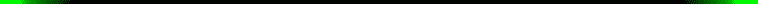 ธาตุปัพพะ
ปุนะ จะปะรัง ภิกขะเว ภิกขุ, อิมะเมวะ กายัง ยะถาฐิตัง ยะถาปะณิหิตัง ธาตุโส ปัจจะเวกขะติ, อัตถิ อิมัส๎มิง กาเย, ปะฐะวีธาตุ อาโปธาตุ เตโชธาตุ วาโยธาตูติ, เสยยะถาปิ ภิกขะเว ทักโข, โคฆาตะโก วา โคฆาตะกันเตวาสี วา, คาวิง วะธิตะวา จาตุมมะหาปะเถ วิละโส ปะฏิวิภะชิต๎วา นิสินโน-
อัสสะ เอวะเมวะ โข ภิกขะเว ภิกขุ, อิมะเมวะ กายัง ยะถาฐิตัง ยะถาปะณิหิตัง ธาตุโส ปัจจะเวกขะติ, อัตถิ อิมัส๎มิง กาเย, ปะฐะวีธาตุ อาโปธาตุ เตโชธาตุ วาโยธาตูติ,
อิติ อัชฌัตตัง วา กาเย กายานุปัสสี วิหะระติ, พะหิทธา วา กาเย กายานุปัสสี วิหะระติ, อัชฌัตตะพะหิทธา วา กาเย กายานุปัสสี วิหะระติ, สะมุทะยะธัมมานุปัสสี วา กายัส๎มิง วิหะระติ, วะยะธัมมานุปัสสี วา กายัส๎มิง วิหะระติ, สะมุทะยะวะยะธัมมานุปัสสี วา กายัส๎มิง วิหะระติ
อัตถิ กาโยติ วา ปานัสสะ สะติ ปัจจุปัฏฐิตา โหติ, ยาวะเทวะ ญาณะมัตตายะ ปะติสสะติมัตตายะ- อะนิสสิโต จะ วิหะระติ,
นะ จะ กิญจิ โลเก อุปาทิยะติ, เอวัมปิ ภิกขะเว ภิกขุ กาเย กายานุปัสสี วิหะระติ, ธาตุปัพพัง,
(จบธาตุปัพพะ)นะวะสีวะถิกาปัพพะ
*ปุนะ จะปะรัง ภิกขะเว ภิกขุ, เสยยะถาปิ ปัสเสยยะ สะรีรัง,
สีวะถิกายะ ฉัฑฑิตัง, เอกาหะมะตัง วา, ท๎วีหะมะตัง วา,
ตีหะมะตัง วา, อุทธุมาตะกัง วินีละกัง วิปุพพะกะชาตัง, โส อิมะเมวะ กายัง อุปะสังหะระติ อะยัมปิ โข- กาโย เอวังธัมโม เอวังภาวี เอวัง อะนะตีโตติ, อิติ อัชฌัตตัง วา กาเย กายานุปัสสี วิหะระติ, พะหิทธา วา กาเย กายานุปัสสี วิหะระติ, อัชฌัตตะพะหิทธา วา กาเย กายานุปัสสี วิหะระติ,
สะมุทะยะธัมมานุปัสสี วา กายัส๎มิง วิหะระติ, วะยะธัมมา นุปัสสี วา กายัส๎มิง วิหะระติ, สะมุทะยะวะยะธัมมานุปัสสี วา กายัส๎มิง วิหะระติ, อัตถิ กาโยติ วา ปะนัสสะ สะติ ปัจจุปัฏฐิตา โหติ, ยาวะเทวะ ญาณะมัตตายะ ปะติสสะติ-
มัตตายะ อะนิสสิโต จะ วิหะระติ, นะ จะ กิญจิ โลเก อุปาทิยะติ เอวัมปิ ภิกขะเว ภิกขุ กาเย กายานุปัสสี วิหะระติ ,ฯ
*ปุนะ จะปะรัง ภิกขะเว ภิกขุ, เสยยะถาปิ ปัสเสยยะ สะรีรัง,
สีวะถิกายะ ฉัฑฑิตัง กาเกหิ วา ขัชชะมานัง, คิชเฌหิ วา ขัชชะมานัง, กุละเลหิ วา ขัชชะมานัง, สุวาเณหิ วา ขัชชะมานัง, สิงคาเลหิ วา ขัชชะมานัง, วิวิเธหิ วา ปาณะกะชาเตหิ ขัชชะมานัง, โส อิมะเมวะ กายัง อุปะสังหะระติ,
อะยัมปิ โข กาโย เอวังธัมโม เอวังภาวี เอวัง อะนะตีโตติ,
อิติ อัชฌัตตัง วา กาเย กายานุปัสสี วิหะระติ, พะหิทธา วา กาเย กายานุปัสสี วิหะระติ, อัชฌัตตะพะหิทธา วา กาเย กายานุปัสสี วิหะระติ, สะมุทะยะธัมมานุปัสสี วา กายัส๎มิง วิหะระติ, วะยะธัมมานุปัสสี วา กายัส๎มิง วิหะระติ, สะมุทะยะวะยะธัมมานุปัสสี วา กายัส๎มิง วิหะระติ,
อัตถิ กาโยติ วา ปะนัสสะ สะติ ปัจจุปัฏฐิตา โหติ,
ยาวะเทวะ ญาณะมัตตายะ ปะติสสะติมัตตายะ- อะนิสสิโต จะ วิหะระติ, นะ จะ กิญจิ โลเก อุปาทิยะติ, เอวัมปิ ภิกขะเว ภิกขุ กาเย กายานุปัสสี วิหะระติ, ฯ
*ปุนะ จะปะรัง ภิกขะเว ภิกขุ, เสยยะถาปิ ปัสเสยยะ สะรีรัง,
สีวะถิกายะ ฉัฑฑิตัง, อัฏฐิสังขะลิกัง, สะมังสะโลหิตัง,
นะหารุสัมพันธัง, โส อิมะเมวะ กายัง อุปะสังหะระติ,
อะยัมปิโข กาโย, เอวังธัมโม เอวังภาวี เอวัง อะนะตีโตติ,
อิติ อัชฌัตตัง วา กาเย กายานุปัสสี วิหะระติ, พะหิทธา วา กาเย กายานุปัสสี วิหะระติ, อัชฌัตตะพะหิทธา วา กาเย กายานุปัสสี วิหะระติ, สะมุทะยะธัมมานุปัสสี วา กายัส๎มิง วิหะระติ, วะยะธัมมานุปัสสี วา กายัส๎มิง วิหะระติ, สะมุทะยะวะยะธัมมานุปัสสี วา กายัส๎มิง วิหะระติ, อัตถิ กาโยติ วา ปะนัสสะ สะติ ปัจจุปัฏฐิตา โหติ, ยาวะเทวะ ญาณะมัตตายะ ปะติสสะติมัตตายะ-
อะนิสสิโต จะ วิหะระติ, นะ จะ กิญจิ โลเก อุปาทิยะติ,
เอวัมปิ ภิกขะเว ภิกขุ, กาเย กายานุปัสสี วิหะระติ, ฯ
*ปุนะ จะปะรัง ภิกขะเว ภิกขุ, เสยยะถาปิ ปัสเสยยะ สะรีรัง สีวะถิกายะ ฉัฑฑิตัง, อัฏฐิสังขะลิกัง, นิมมังสะโลหิตะมักขิตัง,นะหารุสัมพันธัง, โส อิมะเมวะ กายัง อุปะสังหะระติ,
อะยัมปิ โข กาโย เอวังธัมโม เอวังภาวี เอวัง อะนะตีโตติ,
อิติ อัชฌัตตัง วา กาเย กายานุปัสสี วิหะระติ, พะหิทธา วา กาเย กายานุปัสสี วิหะระติ, อัชฌัตตะพะหิทธา วา กาเย กายานุปัสสี วิหะระติ, สะมุทะยะธัมมานุปัสสี วา กายัส๎มิง วิหะระติ, วะยะธัมมานุปัสสี วา กายัส๎มิง วิหะระติ,
สะมุทะยะวะยะธัมมานุปัสสี วา กายัส๎มิง วิหะระติ, อัตถิ กาโยติ วา ปะนัสสะ สะติ ปัจจุปัฏฐิตา โหติ, ยาวะเทวะ ญาณะมัตตายะ ปะติสสะติมัตตายะ- อะนิสสิโต จะ วิหะระติ,นะ จะ กิญจิ โลเก อุปาทิยะติ, เอวัมปิ ภิกขะเว ภิกขุ, กาเย กายานุปัสสี วิหะระติ ฯ
*ปุนะ จะปะรัง ภิกขะเว ภิกขุ, เสยยะถาปิ ปัสเสยยะ สะรีรัง,
สีวะถิกายะ ฉัฑฑิตัง, อัฏฐิสังขะลิกัง, อะปะคะตะมังสะโลหิตัง,
นะหารุสัมพันธัง, โส อิมะเมวะ กายัง อุปะสังหะระติ,
อะยัมปิ โข กาโย เอวังธัมโม เอวังภาวี เอวัง อะนะตีโตติ,
อิติ อัชฌัตตัง วา กาเย กายานุปัสสี วิหะระติ, พะหิทธา วา กาเย กายานุปัสสี วิหะระติ, อัชฌัตตะพะหิทธา วา กาเย กายานุปัสสี วิหะระติ, สะมุทะยะธัมมานุปัสสี วา กายัส๎มิง วิหะระติ, วะยะธัมมานุปัสสี วา กายัส๎มิง วิหะระติ, สะมุทะยะวะยะธัมมานุปัสสี วา กายัส๎มิง วิหะระติ, อัตถิ กาโยติ วา ปะนัสสะ สะติ ปัจจุปัฏฐิตา โหติ, ยาวะเทวะ ญาณะมัตตายะ ปะติสสะติมัตตายะ-
อะนิสสิโต จะ วิหะระติ, นะ จะ กิญจิ โลเก อุปาทิยะติ,
เอวัมปิ ภิกขะเว ภิกขุ, กาเย กายานุปัสสี วิหะระติ, ฯ
*ปุนะ จะปะรัง ภิกขะเว ภิกขุ, เสยยะถาปิ ปัสเสยยะ สะรีรัง,
สีวะถิกายะ ฉัฑฑิตัง, อัฏฐิกานิ อะปะคะตะนะหารุสัมพันธานิ,
ทิสาวิทิสา วิกขิตตานิ, อัญเญนะ หัตถัฏฐิกัง,
อัญเญนะ ปาทัฏฐิกัง, อัญเญนะ ชังฆัฏฐิกัง,
อัญเญนะ อูรุฏฐิกัง, อัญเญนะ กะฏิฏฐิกัง,
อัญเญนะ ปิฏฐิกัณฏะกัฏฐิกัง, อัญเญนะ ผาสุกัฏฐิกัง,
อัญเญนะ อุรัฏฐิกัง, อัญเญนะ พาหุฏฐิกัง,
อัญเญนะ อังสัฏฐิกัง, อัญเญนะ คีวัฏฐิกัง,
อัญเญนะ หะนุฏฐิกัง, อัญเญนะ ทันตัฏฐิกัง,
อัญเญนะ สีสะกะฏาหัง, โส อิมะเมวะ กายัง อุปะสังหะระติ, อะยัมปิ โข กาโย เอวังธัมโม เอวังภาวี เอวัง อะนะตีโตติ, อิติ อัชฌัตตัง วา กาเย กายานุปัสสี วิหะระติ, พะหิทธา วา กาเย กายานุปัสสี วิหะระติ, อัชฌัตตะพะหิทธา วา กาเย กายานุปัสสี วิหะระติ, สะมุทะยะธัมมานุปัสสี วา กายัส๎มิง วิหะระติ, วะยะธัมมานุปัสสี วา กายัส๎มิง วิหะระติ,
สะมุทะยะวะยะธัมมานุปัสสี วา กายัส๎มิง วิหะระติ, อัตถิ กาโยติ วา ปะนัสสะ สะติ ปัจจุปัฏฐิตา โหติ, ยาวะเทวะ ญาณะมัตตายะ ปะติสสะติมัตตายะ- อะนิสสิโต จะ วิหะระติ,นะ จะ กิญจิ โลเก อุปาทิยะติ, เอวัมปิ ภิกขะเว ภิกขุ,กาเย กายานุปัสสี วิหะระติ ฯ
*ปุนะ จะปะรัง ภิกขะเว ภิกขุ, เสยยะถาปิ ปัสเสยยะ สะรีรัง,
สีวะถิกายะ ฉัฑฑิตัง, อัฏฐิกานิ เสตานิ สังขะวัณณุปะนิภานิ,
โส อิมะเมวะ กายัง อุปะสังหะระติ, อะยัมปิ โข กาโย เอวังธัมโม เอวังภาวี เอวัง อะนะตีโตติ, อิติ อัชฌัตตัง วา กาเย กายานุปัสสี วิหะระติ, พะหิทธา วา กาเย กายานุปัสสี วิหะระติ, อัชฌัตตะพะหิทธา วา กาเย กายานุปัสสี วิหะระติ,
สะมุทะยะธัมมานุปัสสี วา กายัส๎มิง วิหะระติ, วะยะธัมมานุปัสสี วา กายัส๎มิง วิหะระติ, สะมุทะยะวะยะธัมมานุปัสสี วา กายัส๎มิง วิหะระติ, อัตถิ กาโยติ วา ปะนัสสะ สะติ ปัจจุปัฏฐิตา โหติ, ยาวะเทวะ ญาณะมัตตายะ ปะติสสะติมัตตายะ-
อะนิสสิโต จะ วิหะระติ, นะ จะ กิญจิ โลเก อุปาทิยะติ,
เอวัมปิ ภิกขะเว ภิกขุ, กาเย กายานุปัสสี วิหะระติ ,ฯ
*ปุนะ จะปะรัง ภิกขะเว ภิกขุ, เสยยะถาปิ ปัสเสยยะ สะรีรัง,
สีวะถิกายะ ฉัฑฑิตัง, อัฏฐิกานิ ปุญชะกิตานิ เตโรวัสสิกานิ,
โส อิมะเมวะ กายัง อุปะสังหะระติ, อะยัมปิ โข กาโย เอวังธัมโม เอวังภาวี เอวัง อะนะตีโตติ, อิติ อัชฌัตตัง วา กาเย กายานุปัสสี วิหะระติ, พะหิทธา วา กาเย กายานุปัสสี วิหะระติ, อัชฌัตตะพะหิทธา วา กาเย กายานุปัสสี วิหะระติ,
สะมุทะยะธัมมานุปัสสี วา กายัส๎มิง วิหะระติ, วะยะธัมมานุปัสสี วา กายัส๎มิง วิหะระติ, สะมุทะยะวะยะธัมมานุปัสสี วา กายัส๎มิง วิหะระติ, อัตถิ กาโยติ วา ปะนัสสะ สะติ ปัจจุปัฏฐิตา โหติ, ยาวะเทวะ ญาณะมัตตายะ ปะติสสะติมัตตายะ-
อะนิสสิโต จะ วิหะระติ, นะ จะ กิญจิ โลเก อุปาทิยะติ,
เอวัมปิ ภิกขะเว ภิกขุ, กาเย กายานุปัสสี วิหะระติ, ฯ
*ปุนะ จะปะรัง ภิกขะเว ภิกขุ, เสยยะถาปิ ปัสเสยยะ สะรีรัง,
สีวะถิกายะ ฉัฑฑิตัง, อัฏฐิกานิ ปูตีนิ จุณณะกะชาตานิ, โส อิมะเมวะ กายัง อุปะสังหะระติ, อะยัมปิ โข กาโย เอวังธัมโม เอวังภาวี เอวัง อะนะตีโตติ, อิติ อัชฌัตตัง วา กาเย กายานุปัสสี วิหะระติ, พะหิทธา วา กาเย กายานุปัสสี วิหะระติ, อัชฌัตตะพะหิทธา วา กาเย กายานุปัสสี วิหะระติ,
สะมุทะยะธัมมานุปัสสี วา กายัส๎มิง วิหะระติ, วะยะธัมมานุปัสสี วา กายัส๎มิง วิหะระติ, สะมุทะยะวะยะธัมมานุปัสสี วา กายัส๎มิง วิหะระติ, อัตถิ กาโยติ วา ปะนัสสะ สะติ ปัจจุปัฏฐิตา โหติ, ยาวะเทวะ ญาณะมัตตายะ ปะติสสะติมัตตายะ-
อะนิสสิโต จะ วิหะระติ, นะ จะ กิญจิ โลเก อุปาทิยะติ,
เอวัมปิ โข ภิกขะเว ภิกขุ, กาเย กายานุปัสสี วิหะระติ,
นะวะสีวะถิกาปัพพัง, กายานุปัสสะนาสะติปัฏฐานัง,
(จบนะวะสีวะถิกาปัพพะ)
(จบกายานุปัสสะนาสะติปัฏฐาน)เวทะนานุปัสสะนาสะติปัฏฐาน
กะถัญจะ ภิกขะเว ภิกขุ, เวทะนาสุ เวทะนานุปัสสี วิหะระติ,
อิธะ ภิกขะเว ภิกขุ, สุขัง เวทะนัง เวทิยะมาโน สุขัง เวทะนัง เวทิยามีติ ปะชานาติ, ทุกขัง เวทะนัง เวทิยะมาโน ทุกขัง เวทะนัง เวทิยามีติ ปะชานาติ, อะทุกขะมะสุขัง เวทะนัง เวทิยะมาโน- อะทุกขะมะสุขัง เวทะนัง เวทิยามีติ ปะชานาติ, สามิสัง วา สุขัง เวทะนัง เวทิยะมาโน สามิสัง-
สุขัง เวทะนัง เวทิยามี ติ ปะชานาติ, นิรามิสัง วา สุขัง เวทะนัง เวทิยะมาโน- นิรามิสัง สุขัง เวทะนัง เวทิยามีติ ปะชานาติ, สามิสัง วา ทุกขัง เวทะนัง เวทิยะมาโน สามิสัง-
ทุกขัง เวทะนัง เวทิยามีติ ปะชานาติ, นิรามิสัง วา ทุกขัง เวทะนัง เวทิยะมาโน –นิรามิสัง ทุกขัง เวทะนัง เวทิยามีติ ปะชานาติ, สามิสัง วา อะทุกขะมะสุขัง เวทะนัง เวทิยะมาโน-
สามิสัง อะทุกขะมะสุขัง เวทะนัง เวทิยามีติ ปะชานาติ,
นิรามิสัง วา อะทุกขะมะสุขัง เวทะนัง เวทิยะมาโน-
นิรามิสัง อะทุกขะมะสุขัง เวทะนัง เวทิยามีติ ปะชานาติ,
อิติ อัชฌัตตัง วา เวทะนาสุ เวทะนานุปัสสี วิหะระติ,
พะหิทธา วา เวทะนาสุ เวทะนานุปัสสี วิหะระติ, อัชฌัตตะ พะหิทธา วา เวทะนาสุ เวทะนานุปัสสี วิหะระติ, สะมุทะยะ ธัมมานุปัสสี วา เวทะนาสุ วิหะระติ, วะยะธัมมานุปัสสี วา เวทะนาสุ วิหะระติ, สะมุทะยะวะยะธัมมานุปัสสี วา เวทะนาสุ วิหะระติ, อัตถิ เวทะนาติ วา ปะนัสสะ สะติ ปัจจุปัฏฐิตา โหติ, ยาวะเทวะ ญาณะมัตตายะ ปะติสสะติ-
มัตตายะ อะนิสสิโต จะ วิหะระติ, นะ จะ กิญจิ โลเก อุปาทิยะติ, เอวัง โข ภิกขะเว ภิกขุ, เวทะนาสุ เวทะนานุปัสสี วิหะระติ, เวทะนานุปัสสะนาสะติปัฏฐานัง,
(จบเวทะนานุปัสสะนาสะติปัฏฐาน)จิตตานุปัสสะนาสะติปัฏฐาน
กะถัญจะ ภิกขะเว ภิกขุ, จิตเต จิตตานุปัสสี วิหะระติ, อิธะ ภิกขะเว ภิกขุ, สะราคัง วา จิตตัง สะราคัง จิตตันติ ปะชานาติ, วีตะราคัง วา จิตตัง วีตะราคัง จิตตันติ ปะชานาติ, สะโทสัง วา จิตตัง สะโทสัง จิตตันติ ปะชานาติ,
วีตะโทสัง วา จิตตัง วีตะโทสัง จิตตันติ ปะชานาติ,
สะโมหัง วา จิตตัง สะโมหัง จิตตันติ ปะชานาติ, วีตะโมหัง วา จิตตัง วีตะโมหัง จิตตันติ ปะชานาติ, สังขิตตัง วา จิตตัง สังขิตตัง จิตตันติ ปะชานาติ, วิกขิตตัง วา จิตตัง วิกขิตตัง จิตตันติ ปะชานาติ, มะหัคคะตัง วา จิตตัง มะหัคคะตัง จิตตันติ ปะชานาติ, อะหะมัคคะตัง วา จิตตัง อะมะหัคคะตัง จิตตันติ ปะชานาติ, สะอุตตะรัง วา จิตตัง สะอุตตะรัง จิตตันติ ปะชานาติ, อะนุตตะรัง วา จิตตัง อะนุตตะรัง จิตตันติ ปะชานาติ, สะมาหิตัง วา จิตตัง สะมาหิตัง จิตตันติ ปะชานาติ, อะสะมาหิตัง วา จิตตัง อะสะมาหิตัง จิตตันติ ปะชานาติ, วิมุตตัง วา จิตตัง วิมุตตัง จิตตันติ ปะชานาติ, อะวิมุตตัง วา จิตตัง อะวิมุตตัง จิตตันติ ปะชานาติ, อิติ อัชฌัตตัง วา จิตเต จิตตานุปัสสี วิหะระติ, พะหิทธา วา จิตเต จิตตานุปัสสี วิหะระติ,
อัชฌัตตะพะหิทธา วา จิตเต จิตตานุปัสสี วิหะระติ,
สะมุทะยะธัมมานุปัสสี วา จิตตัส๎มิง วิหะระติ, วะยะธัมมานุปัสสี วา จิตตัส๎มิง วิหะระติ, สะมุทะยะวะยะธัมมานุปัสสี วา จิตตัส๎มิง วิหะระติ, อัตถิ จิตตันติ วา ปะนัสสะ สะติ ปัจจุปัฏฐิตา โหติ, ยาวะเทวะ ญาณะมัตตายะ ปะติสสะ-
ติมัตตายะ อะนิสสิโต จะ วิหะระติ, นะ จะ กิญจิ โลเก อุปาทิยะติ, เอวัง โข ภิกขะเว ภิกขุ, จิตเต จิตตานุปัสสี วิหะระติ, จิตตานุปัสสะนาสะติปัฏฐานัง,
(จบจิตตานุปัสสะนาสะติปัฏฐาน)ธัมมานุปัสสะนาสะติปัฏฐานนีวะระณะปัพพะ
กะถัญจะ ภิกขะเว ภิกขุ, ธัมเมสุ ธัมมานุปัสสี วิหะระติ ,
อิธะ ภิกขะเว ภิกขุ, ธัมเมสุ ธัมมานุปัสสี วิหะระติ, ปัญจะสุ นีวะระเณสุ, กะถัญจะ ภิกขะเว ภิกขุ, ธัมเมสุ ธัมมานุปัสสี วิหะระติ, ปัญจะสุ นีวะระเณสุ , อิธะ ภิกขะเว ภิกขุ, สันตัง วา อัชฌัตตัง กามะฉันทัง อัตถิ-เม  อัชฌัตตัง กามะฉันโทติ ปะชานาติ, อะสันตัง วา อัชฌัตตัง กามะฉันทัง นัตถิ- เม อัชฌัตตัง กามะฉันโทติ ปะชานาติ, ยะถา จะ อะนุปปันนัสสะ กามะฉันทัสสะ- อุปปาโท โหติ ตัญจะ ปะชานาติ, ยะถา จะ อุปปันนัสสะ กามะฉันทัสสะ- ปะหานัง โหติ ตัญจะ ปะชานาติ, ยะถา จะ ปะหีนัสสะ กามะฉันทัสสะ- อายะติง อะนุปปาโท โหติ ตัญจะ ปะชานาติ ,ฯ สันตัง วา อัชฌัตตัง พะยาปาทัง อัตถิ- เม อัชฌัตตัง พะยาปาโทติ ปะชานาติ,
อะสันตัง วา อัชฌัตตัง พะยาปาทัง นัตถิ- เม อัชฌัตตัง พะยาปาโทติ ปะชานาติ,ยะถา จะ อะนุปปันนัสสะ พะยาปาทัสสะ- อุปปาโท โหติ ตัญจะ ปะชานาติ, ยะถา จะ อุปปันนัสสะ พะยาปาทัสสะ- ปะหานังโหติ ตัญจะ ปะชานาติ, ยะถา จะ ปะหีนัสสะ พะยาปาทัสสะ- อายะติง อะนุปปาโท โหติ ตัญจะ ปะชานาติ ,ฯ สันตัง วา อัชฌัตตัง ถีนะมิทธัง อัตถิ- เม อัชฌัตตัง ถีนะมิทธันติ ปะชานาติ,
อะสันตัง วา อัชฌัตตัง ถีนะมิทธัง นัตถิ- เม อัชฌัตตัง ถีนะมิทธันติ ปะชานาติ, ยะถา จะ อะนุปปันนัสสะ ถีนะมิทธัสสะ- อุปปาโท โหติ ตัญจะ ปะชานาติ, ยะถา จะ อุปปันนัสสะ ถีนะมิทธัสสะ- ปะหานัง โหติ ตัญจะ ปะชานาติ,
ยะถา จะ ปะหีนัสสะ ถีนะมิทธัสสะ- อายะติง อะนุปปาโท โหติ ตัญจะ ปะชานาติ ,ฯ สันตัง วา อัชฌัตตัง อุทธัจจะกุกกุจจัง-
อัตถิ เม อัชฌัตตัง อุทธัจจะกุกกุจจันติ ปะชานาติ,
อะสันตัง วา อัชฌัตตัง อุทธัจจะกุกกุจจัง นัตถิ- เม อัชฌัตตัง อุทธัจจะกุกกุจจันติ ปะชานาติ, ยะถา จะ อะนุปปันนัสสะ อุทธัจจะกุกกุจจัสสะ- อุปปาโท โหติ ตัญจะ ปะชานาติ, ยะถา จะ อุปปันนัสสะ อุทธัจจะกุกกุจจัสสะ-
ปะหานัง โหติ ตัญจะ ปะชานาติ, ยะถา จะ ปะหีนัสสะ อุทธัจจะกุกกุจจัสสะ- อายะติง อะนุปปาโท โหติ ตัญจะ ปะชานาติ ,ฯ สันตัง วา อัชฌัตตัง วิจิกิจฉัง อัตถิ- เม อัชฌัตตัง วิจิกิจฉาติ ปะชานาติ, อะสันตัง วา อัชฌัตตัง วิจิกิจฉัง นัตถิ- เม อัชฌัตตัง วิจิกิจฉาติ ปะชานาติ, ยะถา จะ อะนุปปันนายะ วิจิกิจฉายะ- อุปปาโท โหติ ตัญจะ ปะชานาติ, ยะถา จะ อุปปันนายะ วิจิกิจฉายะ- ปะหานัง โหติ ตัญจะ ปะชานาติ, ยะถา จะ ปะหีนายะ วิจิกิจฉายะ-
อายะติง อะนุปปาโท โหติ ตัญจะ ปะชานาติ, ฯ อิติ อัชฌัตตัง วา ธัมเมสุ ธัมมานุปัสสี วิหะระติ, พะหิทธา วา ธัมเมสุ ธัมมานุปัสสี วิหะระติ, อัชฌัตตะพะหิทธา วา ธัมเมสุ ธัมมานุปัสสี วิหะระติ, สะมุทะยะธัมมานุปัสสี วา ธัมเมสุ วิหะระติ, วะยะธัมมานุปัสสี วา ธัมเมสุ วิหะระติ, สะมุทะยะ วะยะธัมมานุปัสสี วา ธัมเมสุ วิหะระติ, อัตถิ ธัมมาติ วา ปะนัสสะ สะติ ปัจจุปัฏฐิตา โหติ, ยาวะเทวะ ญาณะมัตตายะ ปะติสสะติมัตตายะ- อะนิสสิโต จะ วิหะระติ, นะ จะ กิญจิ โลเก อุปาทิยะติ, เอวัมปิ โข ภิกขะเว ภิกขุ, ธัมเมสุ ธัมมานุปัสสี วิหะระติ, ปัญจะสุ นีวะระเณสุ, นีวะระณะปัพพัง,
(จบนีวะระณะปัพพะ)ขันธบรรพะปุนะ จะปะรัง ภิกขะเว ภิกขุ , ธัมเมสุ ธัมมานุปัสสี วิหะระติ,
ปัญจะสุ     อุปาทานักขันเธสุ  ,  กถัญจะ   ภิกขะเว   ภิกขุ,
ธัมเมสุ ธัมมานุปัสสี วิหะระติ , ปัญจะสุ อุปาทานักขันเธสุ,
อิธะ  ภิกขะเว  ภิกขุ ,   อิติ รูปัง ,    อิติ รูปัสสะ สะมุทะโย,
อิติ รูปัสสะ อัตถังคะโม , อิติ เวทะนา , อิติ  เวทะนายะ สะมุทะโย,
อิติ เวทะนายะ อัตถังคะโม , อิติ สัญญา , อิติ สัญญายะ สะมุทะโย,
อิติ สัญญายะ    อัตถังคะโม ,  อิติ  สังขารา ,อิติ สังขารานัง สะมุทะโยอิติ สังขารานัง อัตถังคะโม,
อิติ วิญญาณัง ,  อิติ  วิญญาณัสสะ  สะมุทะโย,
อิติ       วิญญาณัสสะ         อัตถังคะโมติ,อิติ อัชฌัตตัง วา ธัมเมสุ  ธัมมานุปัสสี  วิหะระติ, พะหิทธา   วา   ธัมเมสุ   ธัมมานุปัสสี  วิหะระติ,อัชฌัตตะพะหิทธา วา ธัมเมสุ ธัมมานุปัสสี วิหะระติ, สะมุทะยะธัมมานุปัสสี วา ธัมเมสุ วิหะระติ,
วะยะธัมมานุปัสสี   วา   ธัมเมสุ    วิหะระติ,
สะมุทะยะวะยะธัมมานุปัสสี วา ธัมเมสุ วิหะระติ, อัตถิ ธัมมาติ วา ปะนัสสะ สะติปัจจุปัฏฐิตา โหติ,
ยาวะเทวะ ญาณะมัตตายะ ปะติสสะติมัตตายะ-อะนิสสิโต จะ วิหะระติ, นะ จะ กิญจิ โลเก อุปาทิยะติ,
เอวัมปิ โข ภิกขะเว ภิกขุ, ธัมเมสุ ธัมมานุปัสสี วิหะระติ, ปัญจะสุ อุปาทานักขันเธสุ,(จบขันธบรรพะ)อายะตะนะปัพพะ
*ปุนะ จะปะรัง ภิกขะเว ภิกขุ, ธัมเมสุ ธัมมานุปัสสี วิหะระติ,
ฉะสุ อัชฌัตติกะพาหิเรสุ, อายะตะเนสุ, กะถัญจะ ภิกขะเว ภิกขุ, ธัมเมสุ ธัมมานุปัสสี วิหะระติ, ฉะสุ อัชฌัตติกะพาหิเรสุ,อายะตะเนสุ , อิธะ ภิกขะเว ภิกขุ จักขุญจะ ปะชานาติ,
รูเป จะ ปะชานาติ, ยัญจะ ตะทุภะยัง ปะฏิจจะ อุปปัชชะติ,
สัญโญชะนัง ตัญจะ ปะชานาติ, ยะถา จะ อะนุปปันนัสสะ สัญโญชะนัสสะ- อุปปาโท โหติ ตัญจะ ปะชานาติ,ยะถา จะ อุปปันนัสสะ สัญโญชะนัสสะ- ปะหานัง โหติ ตัญจะ ปะชานาติ, ยะถา จะ ปะหีนัสสะ สัญโญชะนัสสะ- อายะติง อะนุปปาโท โหติ ตัญจะ ปะชานาติ, ฯ โสตัญจะ ปะชานาติ,สัทเท จะ ปะชานาติ, ยัญจะ ตะทุภะยัง ปะฏิจจะ อุปปัชชะติ-
สัญโญชะนัง ตัญจะ ปะชานาติ, ยะถา จะ อะนุปปันนัสสะ สัญโญชะนัสสะ- อุปปาโท โหติ ตัญจะ ปะชานาติ, ยะถา จะ อุปปันนัสสะ สัญโญชะนัสสะ- ปะหานัง โหติ ตัญจะ ปะชานาติ, ยะถา จะ ปะหีนัสสะ สัญโญชะนัสสะ- อายะติง อะนุปปาโท โหติ ตัญจะ ปะชานาติ, ฯ ฆานัญจะ ปะชานาติ,คันเธ จะ ปะชานาติ, ยัญจะ ตะทุภะยัง ปะฏิจจะ อุปปัชชะติ-
สัญโญชะนัง ตัญจะ ปะชานาติ,ยะถา จะ อะนุปปันนัสสะ สัญโญชะนัสสะ- อุปปาโท โหติ ตัญจะ ปะชานาติ, ยะถา จะ อุปปันนัสสะ สัญโญชะนัสสะ- ปะหานัง โหติ ตัญจะ ปะชานาติ, ยะถา จะ ปะหีนัสสะ สัญโญชะนัสสะ- อายะติง อะนุปปาโท โหติ ตัญจะ ปะชานาติ ,ฯ
*ชิวหัญจะ ปะชานาติ, ระเส จะ ปะชานาติ, ยัญจะ ตะทุภะยัง ปะฏิจจะ อุปปัชชะติ- สัญโญชะนัง ตัญจะ ปะชานาติ, ยะถา จะ อะนุปปันนัสสะ สัญโญชะนัสสะ- อุปปาโท โหติ ตัญจะ ปะชานาติ, ยะถา จะ อุปปันนัสสะ สัญโญชะนัสสะ-
ปะหานัง โหติ ตัญจะ ปะชานาติ, ยะถา จะ ปะหีนัสสะ สัญโญชะนัสสะ- อายะติง อะนุปปาโท โหติ ตัญจะ ปะชานาติ,
กายัญจะ ปะชานาติ, โผฏฐัพเพ จะ ปะชานาติ, ยัญจะ ตะทุภะยัง ปะฏิจจะ อุปปัชชะติ- สัญโญชะนัง ตัญจะ ปะชานาติ,ยะถา จะ อะนุปปันนัสสะ สัญโญชะนัสสะ-
อุปปาโท โหติ ตัญจะ ปะชานาติ, ยะถา จะ อุปปันนัสสะ สัญโญชะนัสสะ- ปะหานัง โหติ ตัญจะ ปะชานาติ, ยะถา จะ ปะหีนัสสะ สัญโญชะนัสสะ- อายะติง อะนุปปาโท โหติ ตัญจะ ปะชานาติ, มะนัญจะ ปะชานาติ, ธัมเม จะ ปะชานาติ,
ยัญจะ ตะทุภะยัง ปะฏิจจะ- อุปปัชชะติ สัญโญชะนัง ตัญจะ ปะชานาติ, ยะถา จะ อะนุปปันนัสสะ สัญโญชะนัสสะ-
อุปปาโท โหติ ตัญจะ ปะชานาติ, ยะถา จะ อุปปันนัสสะ สัญโญชะนัสสะ- ปะหานัง โหติ ตัญจะ ปะชานาติ, ยะถา จะ ปะหีนัสสะ สัญโญชะนัสสะ- อายะติง อะนุปปาโท โหติ ตัญจะ ปะชานาติ, อิติ อัชฌัตตัง วา ธัมเมสุ ธัมมานุปัสสี วิหะระติ, พะหิทธา วา ธัมเมสุ ธัมมานุปัสสี วิหะระติ,
อัชฌัตตะพะหิทธา วา ธัมเมสุ ธัมมานุปัสสี วิหะระติ,
สะมุทะยะธัมมานุปัสสี วา ธัมเมสุ วิหะระติ, วะยะธัมมานุปัสสี วา ธัมเมสุ วิหะระติ, สะมุทะยะวะยะธัมมานุปัสสี วา ธัมเมสุ วิหะระติ, อัตถิ ธัมมาติ วา ปะนัสสะ สะติ ปัจจุปัฏฐิตา โหติ, ยาวะเทวะ ญาณะมัตตายะ ปะติสสะติมัตตายะ-
อะนิสสิโต จะ วิหะระติ, นะ จะ กิญจิ โลเก อุปาทิยะติ,
เอวัมปิ โข ภิกขะเว ภิกขุ, ธัมเมสุ ธัมมานุปัสสี วิหะระติ,
ฉะสุ อัชฌัตติกะพาหิเรสุ, อายะตะเนสุ, อายะตะนะปัพพัง,
(จบอายะตะนะปัพพะ)โพชฌังคะปัพพะ
*ปุนะ จะปะรัง ภิกขะเว ภิกขุ, ธัมเมสุ ธัมมานุปัสสี วิหะระติ,
สัตตะสุ โพชฌังเคสุ,กะถัญจะ ภิกขะเว ภิกขุ, ธัมเมสุ ธัมมานุปัสสี วิหะระติ, สัตตะสุ โพชฌังเคสุ, อิธะ ภิกขะเว ภิกขุ,
สันตัง วา อัชฌัตตัง สะติสัมโพชฌังคัง อัตถิ เม-
อัชฌัตตัง สะติสัมโพชฌังโคติ ปะชานาติ, อะสันตัง วา อัชฌัตตัง สะติสัมโพชฌังคัง นัตถิ เม- อัชฌัตตัง สะติ สัมโพชฌังโคติ ปะชานาติ, ยะถา จะ อะนุปปันนัสสะ สะติสัมโพชฌังคัสสะ- อุปปาโท โหติ ตัญจะ ปะชานาติ,
ยะถา จะ อุปปันนัสสะ สะติสัมโพชฌังคัสสะ- ภาวะนาปาริปูริ โหติ ตัญจะ ปะชานาติ,
สันตัง วา อัชฌัตตัง ธัมมะวิจะยะสัมโพชฌังคัง-
อัตถิ เม อัชฌัตตัง ธัมมะวิจะยะสัมโพชฌังโคติ ปะชานาติ,
อะสันตัง วา อัชฌัตตัง ธัมมะวิจะยะสัมโพชฌังคัง- นัตถิ เม อัชฌัตตัง ธัมมะวิจะยะสัมโพชฌังโคติ ปะชานาติ, ยะถา จะ อะนุปปันนัสสะ ธัมมะวิจะยะสัมโพชฌังคัสสะ- อุปปาโท โหติ ตัญจะ ปะชานาติ, ยะถา จะ อุปปันนัสสะ ธัมมะวิจะยะ สัมโพชฌังคัสสะ- ภาวะนาปาริปูริ โหติ ตัญจะ ปะชานาติ,สันตัง วา อัชฌัตตัง วิริยะสัมโพชฌังคัง- อัตถิ เม อัชฌัตตัง วิริยะสัมโพชฌังโคติ ปะชานาติ, อะสันตัง วา อัชฌัตตัง วิริยะสัมโพชฌังคัง- นัตถิ เม อัชฌัตตัง วิริยะ สัมโพชฌังโคติ ปะชานาติ, ยะถา จะ อะนุปปันนัสสะ วิริยะสัมโพชฌังคัสสะ- อุปปาโท โหติ ตัญจะ ปะชานาติ,
ยะถา จะ อุปปันนัสสะ วิริยะสัมโพชฌังคัสสะ- ภาวะนาปาริปูริ โหติ ตัญจะ ปะชานาติ,
สันตัง วา อัชฌัตตัง ปีติสัมโพชฌังคัง- อัตถิ เม อัชฌัตตัง ปีติสัมโพชฌังโคติ ปะชานาติ, อะสันตัง วา อัชฌัตตัง ปีติสัมโพชฌังคัง- นัตถิ เม อัชฌัตตัง ปีติ สัมโพชฌังโคติ ปะชานาติ, ยะถา จะ อะนุปปันนัสสะ ปีติสัมโพชฌังคัสสะ- อุปปาโท โหติ ตัญจะ ปะชานาติ, ยะถา จะ อุปปันนัสสะ ปีติสัมโพชฌังคัสสะ- ภาวะนาปาริปูริ โหติ ตัญจะ ปะชานาติ,
สันตัง วา อัชฌัตตัง ปัสสัทธิสัมโพชฌังคัง อัตถิ-
เม อัชฌัตตัง ปัสสัทธิสัมโพชฌังโคติ ปะชานาติ, อะสันตัง วา อัชฌัตตัง ปัสสัทธิสัมโพชฌังคัง- นัตถิ เม อัชฌัตตัง ปัสสัทธิสัมโพชฌังโคติ ปะชานาติ, ยะถา จะ อะนุปปันนัสสะ ปัสสัทธิสัมโพชฌังคัสสะ- อุปปาโท โหติ ตัญจะ ปะชานาติ,
ยะถา จะ อุปปันนัสสะ ปัสสัทธิสัมโพชฌังคัสสะ- ภาวะนา ปาริปูริ โหติ ตัญจะ ปะชานาติ,
สันตัง วา อัชฌัตตัง สะมาธิสัมโพชฌังคัง อัตถิ เม-
อัชฌัตตัง สะมาธิสัมโพชฌังโคติ ปะชานาติ, อะสันตัง วา อัชฌัตตัง สะมาธิสัมโพชฌังคัง- นัตถิ เม อัชฌัตตัง สะมาธิสัมโพชฌังโคติ ปะชานาติ, ยะถา จะ อะนุปปันนัสสะ สะมาธิสัมโพชฌังคัสสะ- อุปปาโท โหติ ตัญจะ ปะชานาติ,
ยะถา จะ อุปปันนัสสะ สะมาธิสัมโพชฌังคัสสะ- ภาวะนาปาริปูริ โหติ ตัญจะ ปะชานาติ,
สันตัง วา อัชฌัตตัง อุเปกขาสัมโพชฌังคัง- อัตถิ เม อัชฌัตตัง อุเปกขาสัมโพชฌังโคติ ปะชานาติ, อะสันตัง วา อัชฌัตตัง อุเปกขาสัมโพชฌังคัง- นัตถิ เม อัชฌัตตัง อุเปกขาสัมโพชฌังโคติ ปะชานาติ, ยะถา จะ อะนุปปันนัสสะ อุเปกขาสัมโพชฌังคัสสะ- อุปปาโท โหติ ตัญจะ ปะชานาติ,
ยะถา จะ อุปปันนัสสะ อุเปกขาสัมโพชฌังคัสสะ- ภาวะนาปาริปูริ โหติ ตัญจะ ปะชานาติ,
อิติ อัชฌัตตัง วา ธัมเมสุ ธัมมานุปัสสี วิหะระติ,
พะหิทธา วา ธัมเมสุ ธัมมานุปัสสี วิหะระติ, อัชฌัตตะพะหิทธา วา ธัมเมสุ ธัมมานุปัสสี วิหะระติ, สะมุทะยะธัมมานุปัสสี วา ธัมเมสุ วิหะระติ, วะยะธัมมานุปัสสี วา ธัมเมสุ วิหะระติ,
สะมุทะยะวะยะธัมมานุปัสสี วา ธัมเมสุ วิหะระติ, อัตถิ ธัมมาติ วา ปะนัสสะ สะติ ปัจจุปัฏฐิตา โหติ, ยาวะเทวะ ญาณะมัตตายะ ปะติสสะติมัตตายะ- อะนิสสิโต จะ วิหะระติ,นะ จะ กิญจิ โลเก อุปาทิยะติ, เอวัมปิ โข ภิกขะเว ภิกขุ,ธัมเมสุ ธัมมานุปัสสี วิหะระติ, สัตตะสุ โพชฌังเคสุ,โพชฌังคะปัพพัง, 
(จบโพชฌังคะปัพพะ)อะริยะสัจจะปัพพะ* ปุนะ จะปะรัง ภิกขะเว ภิกขุ, ธัมเมสุ ธัมมานุปัสสี วิหะระติ,
จะตูสุ อะริยะสัจเจสุ,กะถัญจะ ภิกขะเว ภิกขุ, ธัมเมสุ ธัมมานุปัสสีวิหะระติ, จะตูสุ อะริยะสัจเจสุ ,
อิธะ ภิกขะเว ภิกขุ, อิทัง ทุกขันติ ยะถาภูตังปะชานาติ, อะยัง ทุกขะสะมุทะโยติ ยะถาภูตัง ปะชานาติ,
อะยัง ทุกขะนิโรโธติ ยะถาภูตัง ปะชานาติ, อะยัง ทุกขะ นิโรธะคามินี ปะฏิปะทาติ ยะถาภูตัง ปะชานาติ,
กะตะมัญจะ ภิกขะเว ทุกขัง อะริยะสัจจัง , ชาติปิ ทุกขา ชะราปิ ทุกขา มะระณัมปิ ทุกขัง, โสกะปะริเทวะ-
ทุกขะโทมะนัสสุปายาสาปิ ทุกขา, อัปปิเยหิ สัมปะโยโค ทุกโข ปิเยหิ วิปปะโยโค- ทุกโข  ยัมปิจฉัง นะ ละภะติ ตัมปิ ทุกขัง, สังขิตเตนะ ปัญจุปาทานักขันธา ทุกขา,
กะตะมา จะ ภิกขะเว ชาติ : ยา เตสัง เตสัง-
สัตตานัง ตัมหิ ตัมหิ สัตตะนิกาเย, ชาติ สัญชาติ โอกกันติ นิพพัตติ อะภินิพพัตติ ขันธานัง- ปาตุภาโว อายะตะนานัง ปะฏิลาโภ อะยัง วุจจะติ ภิกขะเว ชาติ,
กะตะมา จะ ภิกขะเว ชะรา : ยา เตสัง- เตสัง สัตตานัง ตัมหิ ตัมหิ สัตตะนิกาเย, ชะรา ชีระณะตา ขัณฑิจจัง ปาลิจจัง วะลิตะจะตา อายุโน- สังหานิ อินท๎ริยานัง ปะริปาโก อะยัง วุจจะติ ภิกขะเว ชะรา,
กะตะมัญจะ ภิกขะเว มะระณัง : ยา เตสัง- เตสัง สัตตานัง ตัมหา ตัมหา สัตตะนิกายา, จุติ จะวะนะตา เภโท อันตะระธานัง มัจจุ มะระณัง- กาละกิริยา ขันธานัง เภโท กะเฬวะรัสสะ  นิกเขโป- ชีวิตินท๎ริยัสสะ อุปัจเฉโท อิทัง วุจจะติ ภิกขะเว มะระณัง,
กะตะโม จะ ภิกขะเว โสโก : โย โข ภิกขะเว-
อัญญะตะรัญญะตะเรนะ พะยะสะเนนะ สะมันนาคะตัสสะ-
อัญญะตะรัญญะตะเรนะ ทุกขะธัมเมนะ ผุฏฐัสสะ โสโก,โสจะนา โสจิตัตตัง อันโตโสโก- อันโตปะริโสโก อะยัง วุจจะติ ภิกขะเว โสโก,กะตะโม จะ ภิกขะเว ปะริเทโว : โย โข ภิกขะเว-
อัญญะตะรัญญะตะเรนะ พะยะสะเนนะ สะมันนาคะตัสสะ-
อัญญะตะรัญญะตะเรนะ ทุกขะธัมเมนะ ผุฏฐัสสะ อาเทโว,
ปะริเทโว อาเทวะนา ปะริเทวะนา อาเทวิตัตตัง- ปะริเทวิตัตตัง อะยัง วุจจะติ ภิกขะเว ปะริเทโว,
กะตะมัญจะ ภิกขะเว ทุกขัง : ยัง โข ภิกขะเว-
กายิกัง ทุกขัง กายิกัง อะสาตัง กายะสัมผัสสะชัง ทุกขัง-
อะสาตัง เวทะยิตัง อิทัง วุจจะติ ภิกขะเว ทุกขัง,
กะตะมัญจะ ภิกขะเว โทมะนัสสัง : ยัง โข-
ภิกขะเว เจตะสิกัง ทุกขัง เจตะสิกัง อะสาตัง เจโตสัมผัสสะชัง-
ทุกขัง อะสาตัง เวทะยิตัง อิทัง วุจจะติ ภิกขะเว โทมะนัสสัง,
กะตะโม จะ ภิกขะเว อุปายาโส : โย โข ภิกขะเว-
อัญญะตะรัญญะตะเรนะ พะยะสะเนนะ สะมันนาคะตัสสะ-
อัญญะตะรัญญะตะเรนะ ทุกขะธัมเมนะ ผุฏฐัสสะ อายาโส,
อุปายาโส อายาสิตัตตัง อุปายาสิตัตตัง- อะยัง วุจจะติ ภิกขะเว อุปายาโส,
กะตะโม จะ ภิกขะเว อัปปิเยหิ สัมปะโยโค ทุกโข : อิธะ ภิกขะเว ยัสสะ เต โหนติ อะนิฏฐา- อะกันตา อะมะนาปา รูปา สัททา คันธา- ระสา โผฏฐัพพา เย วา ปะนัสสะ เต โหนติ, อะนัตถะกามา อะหิตะกามา- อะผาสุกามา อะโย คักเขมะกามา, ยา เตหิ สังคะติ สะมาคะโม สะโมธานัง มิสสีภาโว- อะยัง วุจจะติ ภิกขะเว อัปปิเยหิ สัมปะโยโค ทุกโข,
กะตะโม จะ ภิกขะเว ปิเยหิ วิปปะโยโค ทุกโข : อิธะ- ภิกขะเว ยัสสะ เต โหนติ อิฏฐา กันตา มะนาปา รูปา- สัททา คันธา ระสา โผฏฐัพพา เย วา ปะนัสสะ เต โหนติ, อัตถะกามา หิตะกามา ผาสุกามา โยคักเขมะกามา,
มาตา วา ปิตา วา ภาตา วา ภะคินี วา- มิตตา วา อะมัจฉา วา ญาติสาโลหิตา วา, ยา เตหิ อะสังคะติ อะสะมาคะโม อะสะโมธานัง- อะมิสสีภาโว อะยัง วุจจะติ ภิกขะเว ปิเยหิ วิปปะโยโค ทุกโข,
กะตะมัญจะ ภิกขะเว ยัมปิจฉัง นะ ละภะติ ตัมปิ ทุกขัง, ชาติธัมมานัง ภิกขะเว สัตตานัง เอวัง อิจฉา อุปปัชชะติ, อะโห วะตะ มะยัง นะ ชาติธัมมา อัสสามะ-
นะ จะ วะตะ โน ชาติ อาคัจเฉยยาติ, นะ โข ปะเนตัง อิจฉายะ ปัตตัพพัง- อิทัมปิ ยัมปิจฉัง นะ ละภะติ ตัมปิ ทุกขัง,
ชะราธัมมานัง ภิกขะเว สัตตานัง เอวัง อิจฉา อุปปัชชะติ, อะโห วะตะ มะยัง นะ ชะราธัมมา อัสสามะ-
นะ จะ วะตะ โน ชะรา อาคัจเฉยยาติ,นะ โข ปะเนตัง อิจฉายะ ปัตตัพพัง- อิทัมปิ ยัมปิจฉัง นะ ละภะติ ตัมปิ ทุกขัง,
พะยาธิธัมมานัง ภิกขะเว สัตตานัง เอวัง อิจฉา อุปปัชชะติ, อะโห วะตะ มะยัง นะ พะยาธิธัมมา อัสสามะ-
นะ จะ วะตะ โน พะยาธี อาคัจเฉยยุนติ, นะ โข ปะเนตัง อิจฉายะ ปัตตัพพัง- อิทัมปิ  ยัมปิจฉัง นะ ละภะติ ตัมปิ ทุกขัง,
มะระณะธัมมานัง ภิกขะเว สัตตานัง เอวัง อิจฉา อุปปัชชะติ, อะโห วะตะ มะยัง นะ มะระณะธัมมา อัสสามะ-
นะ จะ วะตะ โน มะระณัง อาคัจเฉยยาติ, นะ โข ปะเนตัง อิจฉายะ ปัตตัพพัง- อิทัมปิ ยัมปิจฉัง นะ ละภะติ ตัมปิ ทุกขัง,
โสกะปะริเทวะทุกขะโทมะนัสสุปายาสะธัมมานัง- ภิกขะเว สัตตานัง เอวัง อิจฉา อุปปัชชะติ, อะโห วะตะ มะยัง นะ โสกะปะริเทวะทุกขะโทมะนัสสุปายา-สะธัมมา อัสสามะ นะ จะ วะตะ โน- โสกะปะริเทวะทุกขะโทมะนัสสุปายาสา อาคัจเฉยยุนติ,
นะ โข ปะเนตัง อิจฉายะปัตตัพพัง- อิทัมปิ ยัมปิจฉัง นะ ละภะติ ตัมปิ ทุกขัง,
กะตะเม จะ ภิกขะเว สังขิตเตนะ ปัญจุปาทานักขันธา ทุกขา , เสยยะถีทัง, รูปูปาทานักขันโธ, เวทะนูปาทานักขันโธ,
สัญญูปาทานักขันโธ, สังขารูปาทานักขันโธ,วิญญาณูปาทานักขันโธ, อิเม วุจจันติ ภิกขะเว สังขิตเตนะ ปัญจุปาทา นักขันธา ทุกขา, อิทัง วุจจะติ ภิกขะเว ทุกขัง อะริยะสัจจัง,
กะตะมัญจะ ภิกขะเว ทุกขะสะมุทะโย อะริยะสัจจัง :
ยายัง ตัณหา โปโนพภะวิกา นันทิราคะสะหะคะตา-
ตัต๎ระตัต๎รา ภินันทินี, เสยยะถีทัง ,กามะตัณหา ภะวะตัณหา วิภะวะตัณหา, สา โข ปะเนสา ภิกขะเว ตัณหา กัตถะ-
อุปปัชชะมานา อุปปัชชะติ กัตถะ นิวีสะมานา นิวีสะติ, ยัง โลเก ปิยะรูปัง สาตะรูปัง เอตเถสา ตัณหา- อุปปัชชะมานา อุปปัชชะติ เอตถะ นิวีสะมานา นิวีสะติ, กิญจะ โลเก ปิยะรูปัง สาตะรูปัง ,
*จักขุง โลเก ปิยะรูปัง สาตะรูปัง เอตเถสา ตัณหา-
อุปปัชชะมานา อุปปัชชะติ เอตถะ นิวีสะมานา นิวีสะติ,
โสตัง โลเก ปิยะรูปัง สาตะรูปัง เอตเถสา ตัณหา-
อุปปัชชะมานา อุปปัชชะติ เอตถะ นิวีสะมานา นิวีสะติ,
ฆานัง โลเก ปิยะรูปัง สาตะรูปัง เอตเถสา ตัณหา-
อุปปัชชะมานา อุปปัชชะติ เอตถะ นิวีสะมานา นิวีสะติ,
ชิวหา โลเก ปิยะรูปัง สาตะรูปัง เอตเถสา ตัณหา-
อุปปัชชะมานา อุปปัชชะติ เอตถะ นิวีสะมานา นิวีสะติ,
กาโย โลเก ปิยะรูปัง สาตะรูปัง เอตเถสา ตัณหา-
อุปปัชชะมานา อุปปัชชะติ เอตถะ นิวีสะมานา นิวีสะติ,
มะโน โลเก ปิยะรูปัง สาตะรูปัง เอตเถสา ตัณหา-อุปปัชชะมานา อุปปัชชะติ เอตถะ นิวีสะมานา นิวีสะติ,*รูปา โลเก ปิยะรูปัง สาตะรูปัง เอตเถสา ตัณหา- อุปปัชชะมานา อุปปัชชะติ เอตถะ นิวีสะมานา นิวีสะติ,
สัททา โลเก ปิยะรูปัง สาตะรูปัง เอตเถสา ตัณหา- อุปปัชชะ มานา อุปปัชชะติ เอตถะ นิวีสะมานา นิวีสะติ,
คันธา โลเก ปิยะรูปัง สาตะรูปัง เอตเถสา ตัณหา- อุปปัชชะ มานา อุปปัชชะติ เอตถะ นิวีสะมานา นิวีสะติ,
ระสา โลเก ปิยะรูปัง สาตะรูปัง เอตเถสา ตัณหา- อุปปัชชะ มานา อุปปัชชะติ เอตถะ นิวีสะมานา นิวีสะติ,
โผฏฐัพพา โลเก ปิยะรูปัง สาตะรูปัง เอตเถสา ตัณหา- อุปปัชชะ มานา อุปปัชชะติ เอตถะ นิวีสะมานา นิวีสะติ,
ธัมมา โลเก ปิยะรูปัง สาตะรูปัง เอตเถสา ตัณหา- อุปปัชชะมานา อุปปัชชะติ เอตถะ นิวีสะมานา นิวีสะติ,* จักขุวิญญาณัง โลเก ปิยะรูปัง สาตะรูปัง เอตเถสา ตัณหา-
อุปปัชชะมานา อุปปัชชะติ เอตถะ นิวีสะมานา นิวีสะติ,
โสตะวิญญาณัง โลเก ปิยะรูปัง สาตะรูปัง เอตเถสา ตัณหา-
อุปปัชชะมานา อุปปัชชะติ เอตถะ นิวีสะมานา นิวีสะติ,
ฆานะวิญญาณัง โลเก ปิยะรูปัง สาตะรูปัง เอตเถสา ตัณหา-
อุปปัชชะมานา อุปปัชชะติ เอตถะ นิวีสะมานา นิวีสะติ,
ชิวหาวิญญาณัง โลเก ปิยะรูปัง สาตะรูปัง เอตเถสา ตัณหา-
อุปปัชชะมานา อุปปัชชะติ เอตถะ นิวีสะมานา นิวีสะติ,
กายะวิญญาณัง โลเก ปิยะรูปัง สาตะรูปัง เอตเถสา ตัณหา-
อุปปัชชะมานา อุปปัชชะติ เอตถะ นิวีสะมานา นิวีสะติ,
มะโนวิญญาณัง โลเก ปิยะรูปัง สาตะรูปัง เอตเถสา ตัณหา-อุปปัชชะมานา อุปปัชชะติ เอตถะ นิวีสะมานา นิวีสะติ,*จักขุสัมผัสโส โลเก ปิยะรูปัง สาตะรูปัง เอตเถสา ตัณหา-
อุปปัชชะมานา อุปปัชชะติ เอตถะ นิวีสะมานา นิวีสะติ,
โสตะสัมผัสโส โลเก ปิยะรูปัง สาตะรูปัง เอตเถสา ตัณหา-
อุปปัชชะมานา อุปปัชชะติ เอตถะ นิวีสะมานา นิวีสะติ,
ฆานะสัมผัสโส โลเก ปิยะรูปัง สาตะรูปัง เอตเถสา ตัณหา-
อุปปัชชะมานา อุปปัชชะติ เอตถะ นิวีสะมานา นิวีสะติ,
ชิวหาสัมผัสโส โลเก ปิยะรูปัง สาตะรูปัง เอตเถสา ตัณหา-
อุปปัชชะมานา อุปปัชชะติ เอตถะ นิวีสะมานา นิวีสะติ,
กายะสัมผัสโส โลเก ปิยะรูปัง สาตะรูปัง เอตเถสา ตัณหา-
อุปปัชชะมานา อุปปัชชะติ เอตถะ นิวีสะมานา นิวีสะติ,
มะโนสัมผัสโส โลเก ปิยะรูปัง สาตะรูปัง เอตเถสา ตัณหา-
อุปปัชชะมานา อุปปัชชะติ เอตถะ นิวีสะมานา นิวีสะติ,*จักขุสัมผัสสะชา เวทะนา โลเก ปิยะรูปัง สาตะรูปัง เอตเถสา-
ตัณหา อุปปัชชะมานา อุปัชชะติ เอตถะ นิวีสะมานา นิวีสะติ,
โสตะสัมผัสสะชา เวทนะนา โลเก ปิยะรูปัง สาตะรูปัง เอตเถสา-
ตัณหา อุปปัชชะมานา อุปปัชชะติ เอตถะ นิวีสะมานา นิวีสะติ,
ฆานะสัมผัสสะชา เวทะนา โลเก ปิยะรูปัง สาตะรูปัง เอตเถสา-
ตัณหา อุปปัชชะมานา อุปปัชชะติ เอตถะ นิวีสะมานา นิวีสะติ,
ชิวหาสัมผัสสะชา เวทะนา โลเก ปิยะรูปัง สาตะรูปัง เอตเถสา-
ตัณหา อุปปัชชะมานา อุปปัชชะติ เอตถะ นิวีสะมานา นิวีสะติ,
กายะสัมผัสสะชา เวทะนา โลเก ปิยะรูปัง สาตะรูปัง เอตเถสา-
ตัณหา อุปปัชชะมานา อุปปัชชะติ เอตถะ นิวีสะมานา นิวีสะติ,
มะโนสัมผัสสะชา เวทะนา โลเก ปิยะรูปัง สาตะรูปัง เอตเถสา-
ตัณหา อุปปัชชะมานา อุปปัชชะติ เอตถะ นิวีสะมานา นิวีสะติ,*รูปะสัญญา โลเก ปิยะรูปัง สาตะรูปัง เอตเถสา ตัณหา-
อุปปัชชะมานา อุปปัชชะติ เอตถะ นิวีสะมานา นิวีสะติ,
สัททะสัญญา โลเก ปิยะรูปัง สาตะรูปัง เอตเถสา ตัณหา-
อุปปัชชะมานา อุปปัชชะติ เอตถะ นิวีสะมานา นิวีสะติ,
คันธะสัญญา โลเก ปิยะรูปัง สาตะรูปัง เอตเถสา ตัณหา-
อุปปัชชะมานา อุปปัชชะติ เอตถะ นิวีสะมานา นิวีสะติ,
ระสะสัญญา โลเก ปิยะรูปัง สาตะรูปัง เอตเถสา ตัณหา-
อุปปัชชะมานา อุปปัชชะติ เอตถะ นิวีสะมานา นิวีสะติ,
โผฏฐัพพะสัญญา โลเก ปิยะรูปัง สาตะรูปัง เอตเถสา ตัณหา-
อุปปัชชะมานา อุปปัชชะติ เอตถะ นิวีสะมานา นิวีสะติ,
ธัมมะสัญญา โลเก ปิยะรูปัง สาตะรูปัง เอตเถสา ตัณหา-
อุปปัชชะมานา อุปปัชชะติ เอตถะ นิวีสะมานา นิวีสะติ,
*รูปะสัญเจตะนา โลเก ปิยะรูปัง สาตะรูปัง เอตเถสา ตัณหา-
อุปปัชชะมานา อุปปัชชะติ เอตถะ นิวีสะมานา นิวีสะติ,
สัททะสัญเจตะนา โลเก ปิยะรูปัง สาตะรูปัง เอตเถสา ตัณหา-
อุปปัชชะมานา อุปปัชชะติ เอตถะ นิวีสะมานา นิวีสะติ,
คันธะสัญเจตะนา โลเก ปิยะรูปัง สาตะรูปัง เอตเถสา ตัณหา-
อุปปัชชะมานา อุปปัชชะติ เอตถะ นิวีสะมานา นิวีสะติ,
ระสะสัญเจตะนา โลเก ปิยะรูปัง สาตะรูปัง เอตเถสา ตัณหา-
อุปปัชชะมานา อุปปัชชะติ เอตถะ นิวีสะมานา นิวีสะติ,
โผฏฐัพพะสัญเจตะนา โลเก ปิยะรูปัง สาตะรูปัง เอตเถสา-
ตัณหา อุปปัชชะมานา อุปปัชชะติ เอตถะ นิวีสะมานา นิวีสะติ,
ธัมมะสัญเจตะนา โลเก ปิยะรูปัง สาตะรูปัง เอตเถสา ตัณหา-
อุปปัชชะมานา อุปปัชชะติ เอตถะ นิวีสะมานา นิวีสะติ,*รูปะตัณหา โลเก ปิยะรูปัง สาตะรูปัง เอตเถสา ตัณหา-
อุปปัชชะมานา อุปปัชชะติ เอตถะ นิวีสะมานา นิวีสะติ,
สัททะตัณหา โลเก ปิยะรูปัง สาตะรูปัง เอตเถสา ตัณหา-
อุปปัชชะมานา อุปปัชชะติ เอตถะ นิวีสะมานา นิวีสะติ,
คันธะตัณหา โลเก ปิยะรูปัง สาตะรูปัง เอตเถสา ตัณหา-
อุปปัชชะมานา อุปปัชชะติ เอตถะ นิวีสะมานา นิวีสะติ,
ระสะตัณหา โลเก ปิยะรูปัง สาตะรูปัง เอตเถสา ตัณหา-
อุปปัชชะมานา อุปปัชชะติ เอตถะ นิวีสะมานา นิวีสะติ,
โผฏฐัพพะตัณหา โลเก ปิยะรูปัง สาตะรูปัง เอตเถสา ตัณหา-
อุปปัชชะมานา อุปปัชชะติ เอตถะ นิวีสะมานา นิวีสะติ,
ธัมมะตัณหา โลเก ปิยะรูปัง สาตะรูปัง เอตเถสา ตัณหา-
อุปปัชชะมานา อุปปัชชะติ เอตถะ นิวีสะมานา นิวีสะติ,* รูปะวิตักโก โลเก ปิยะรูปัง สาตะรูปัง เอตเถสา ตัณหา-
อุปปัชชะมานา อุปปัชชะติ เอตถะ นิวีสะมานา นิวีสะติ,
สัททะวิตักโก โลเก ปิยะรูปัง สาตะรูปัง เอตเถสา ตัณหา-
อุปปัชชะมานา อุปปัชชะติ เอตถะ นิวีสะมานา นิวีสะติ,
คันธะวิตักโก โลเก ปิยะรูปัง สาตะรูปัง เอตเถสา ตัณหา-
อุปปัชชะมานา อุปปัชชะติ เอตถะ นิวีสะมานา นิวีสะติ,
ระสะวิตักโก โลเก ปิยะรูปัง สาตะรูปัง เอตเถสา ตัณหา-
อุปปัชชะมานา อุปปัชชะติ เอตถะ นิวีสะมานา นิวีสะติ,
โผฏฐัพพะวิตักโก โลเก ปิยะรูปัง สาตะรูปัง เอตเถสา ตัณหา-
อุปปัชชะมานา อุปปัชชะติ เอตถะ นิวีสะมานา นิวีสะติ,
ธัมมะวิตักโก โลเก ปิยะรูปัง สาตะรูปัง เอตเถสา ตัณหา-
อุปปัชชะมานา อุปปัชชะติ เอตถะ นิวีสะมานา นิวีสะติ,*รูปะวิจาโร โลเก ปิยะรูปัง สาตะรูปัง เอตเถสา ตัณหา-
อุปปัชชะมานา อุปปัชชะติ เอตถะ นิวีสะมานา นิวีสะติ,
สัททะวิจาโร โลเก ปิยะรูปัง สาตะรูปัง เอตเถสา ตัณหา-
อุปปัชชะมานา อุปปัชชะติ เอตถะ นิวีสะมานา นิวีสะติ,
คันธะวิจาโร โลเก ปิยะรูปัง สาตะรูปัง เอตเถสา ตัณหา-
อุปปัชชะมานา อุปปัชชะติ เอตถะ นิวีสะมานา นิวีสะติ,
ระสะวิจาโร โลเก ปิยะรูปัง สาตะรูปัง เอตเถสา ตัณหา-
อุปปัชชะมานา อุปปัชชะติ เอตถะ นิวีสะมานา นิวีสะติ,
โผฏฐัพพะวิจาโร โลเก ปิยะรูปัง สาตะรูปัง เอตเถสา ตัณหา-
อุปปัชชะมานา อุปปัชชะติ เอตถะ นิวีสะมานา นิวีสะติ,
ธัมมะวิจาโร โลเก ปิยะรูปัง สาตะรูปัง เอตเถสา ตัณหา-
อุปปัชชะมานา อุปปัชชะติ เอตถะ นิวีสะมานา นิวีสะติ,  อิทัง วุจจะติ ภิกขะเว ทุกขะสะมุทะโย อะริยะสัจจัง,*กะตะมัญจะ ภิกขะเว ทุกขะนิโรโธ อะริยะสัจจัง , โย ตัสสาเยวะ ตัณหายะ อะเสสะวิราคะนิโรโธ- จาโค ปะฏินิสสัคโค มุตติ อะนาละโย, สา โข ปะเนสา ภิกขะเว ตัณหา กัตถะ- ปะหิยยะมานา  ปะหิยยะติ กัตถะ นิรุชฌะมานา นิรุชฌะติ,
ยัง โลเก ปิยะรูปัง สาตะรูปัง เอตเถสา ตัณหา- ปะหิยยะมานา ปะหิยยะติ เอตถะ นิรุชฌะมานา นิรุชฌะติ, กิญจะ โลเก ปิยะรูปัง สาตะรูปัง ;* จักขุง โลเก ปิยะรูปัง สาตะรูปัง เอตเถสา ตัณหา-
ปะหิยยะมานา ปะหิยยะติ เอตถะ นิรุชฌะมานา นิรุชฌะติ,
โสตัง โลเก ปิยะรูปัง สาตะรูปัง เอตเถสา ตัณหา-
ปะหิยยะมานา ปะหิยยะติ เอตถะ นิรุชฌะมานา นิรุชฌะติ,
ฆานัง โลเก ปิยะรูปัง สาตะรูปัง เอตเถสา ตัณหา-
ปะหิยยะมานา ปะหิยยะติ เอตถะ นิรุชฌะมานา นิรุชฌะติ,
ชิวหา โลเก ปิยะรูปัง สาตะรูปัง เอตเถสา ตัณหา-
ปะหิยยะมานา ปะหิยยะติ เอตถะ นิรุชฌะมานา นิรุชฌะติ,
กาโย โลเก ปิยะรูปัง สาตะรูปัง เอตเถสา ตัณหา-
ปะหิยยะมานา ปะหิยยะติ เอตถะ นิรุชฌะมานา นิรุชฌะติ,
มะโน โลเก ปิยะรูปัง สาตะรูปัง เอตเถสา ตัณหา-
ปะหิยยะมานา ปะหิยยะติ เอตถะ นิรุชฌะมานา นิรุชฌะติ,*รูปา โลเก ปิยะรูปัง สาตะรูปัง เอตเถสา ตัณหา- ปะหิยยะมานา ปะหิยยะติ เอตถะ นิรุชฌะมานา นิรุชฌะติ,
สัททา โลเก ปิยะรูปัง สาตะรูปัง เอตเถสา ตัณหา- ปะหิยยะ มานา ปะหิยยะติ เอตถะ นิรุชฌะมานา นิรุชฌะติ,
คันธา โลเก ปิยะรูปัง สาตะรูปัง เอตเถสา ตัณหา- ปะหิยยะมานา ปะหิยยะติ เอตถะ นิรุชฌะมานา นิรุชฌะติ,
ระสา โลเก ปิยะรูปัง สาตะรูปัง เอตเถสา ตัณหา- ปะหิยยะมานา ปะหิยยะติ เอตถะ นิรุชฌะมานา นิรุชฌะติ,
โผฏฐัพพา โลเก ปิยะรูปัง สาตะรูปัง เอตเถสา ตัณหา- ปะหิยยะ มานา ปะหิยยะติ เอตถะ นิรุชฌะมานา นิรุชฌะติ,
ธัมมา โลเก ปิยะรูปัง สาตะรูปัง เอตเถสา ตัณหา- ปะหิยยะมานา ปะหิยยะติ เอตถะ นิรุชฌะมานา นิรุชฌะติ,* จักขุวิญญาณัง โลเก ปิยะรูปัง สาตะรูปัง เอตเถสา ตัณหา-
ปะหิยยะมานา ปะหิยยะติ เอตถะ นิรุชฌะมานา นิรุชฌะติ,โสตะวิญญาณัง โลเก ปิยะรูปัง สาตะรูปัง เอตเถสา ตัณหา-
ปะหิยยะมานา ปะหิยยะติ เอตถะ นิรุชฌะมานา นิรุชฌะติ,
ฆานะวิญญาณัง โลเก ปิยะรูปัง สาตะรูปัง เอตเถสา ตัณหา-
ปะหิยยะมานา ปะหิยยะติ เอตถะ นิรุชฌะมานา นิรุชฌะติ,
ชิวหาวิญญาณัง โลเก ปิยะรูปัง สาตะรูปัง เอตเถสา ตัณหา-
ปะหิยยะมานา ปะหิยยะติ เอตถะ นิรุชฌะมานา นิรุชฌะติ,
กายะวิญญาณัง โลเก ปิยะรูปัง สาตะรูปัง เอตเถสา ตัณหา-
ปะหิยยะมานา ปะหิยยะติ เอตถะ นิรุชฌะมานา นิรุชฌะติ,
มะโนวิญญาณัง โลเก ปิยะรูปัง สาตะรูปัง เอตเถสา ตัณหา-
ปะหิยยะมานา ปะหิยยะติ เอตถะ นิรุชฌะมานา นิรุชฌะติ,*จักขุสัมผัสโส โลเก ปิยะรูปัง สาตะรูปัง เอตเถสา ตัณหา-
ปะหิยยะมานา ปะหิยยะติ เอตถะ นิรุชฌะมานา นิรุชฌะติ,
โสตะสัมผัสโส โลเก ปิยะรูปัง สาตะรูปัง เอตเถสา ตัณหา-
ปะหิยยะมานา ปะหิยยะติ เอตถะ นิรุชฌะมานา นิรุชฌะติ,
ฆานะสัมผัสโส โลเก ปิยะรูปัง สาตะรูปัง เอตเถสา ตัณหา-
ปะหิยยะมานา ปะหิยยะติ เอตถะ นิรุชฌะมานา นิรุชฌะติ,
ชิวหาสัมผัสโส โลเก ปิยะรูปัง สาตะรูปัง เอตเถสา ตัณหา-*
ปะหิยยะมานา ปะหิยยะติ เอตถะ นิรุชฌะมานา นิรุชฌะติ,
กายะสัมผัสโส โลเก ปิยะรูปัง สาตะรูปัง เอตเถสา ตัณหา-
ปะหิยยะมานา ปะหิยยะติ เอตถะ นิรุชฌะมานา นิรุชฌะติ,
มะโนสัมผัสโส โลเก ปิยะรูปัง สาตะรูปัง เอตเถสา ตัณหา-
ปะหิยยะมานา ปะหิยยะติ เอตถะ นิรุชฌะมานา นิรุชฌะติ,*จักขุสัมผัสสะชา เวทะนา โลเก ปิยะรูปัง สาตะรูปัง เอตเถสา-
ตัณหา ปะหิยยะมานา ปะหิยยะติ เอตถะ นิรุชฌะมานา นิรุชฌะติ,
โสตะสัมผัสสะชา เวทะนา โลเก ปิยะรูปัง สาตะรูปัง เอตเถสา-
ตัณหา ปะหิยยะมานา ปะหิยยะติ เอตถะ นิรุชฌะมานา นิรุชฌะติ,
ฆานะสัมผัสสะชา เวทะนา โลเก ปิยะรูปัง สาตะรูปัง เอตเถสา-
ตัณหา ปะหิยยะมานา ปะหิยยะติ เอตถะ นิรุชฌะมานา นิรุชฌะติ,
ชิวหาสัมผัสสะชา เวทะนา โลเก ปิยะรูปัง สาตะรูปัง เอตเถสา-ตัณหา ปะหิยยะมานา ปะหิยยะติ เอตถะ นิรุชฌะมานา นิรุชฌะติ,
กายะสัมผัสสะชา เวทะนา โลเก ปิยะรูปัง สาตะรูปัง เอตเถสา-
ตัณหา ปะหิยยะมานา ปะหิยยะติ เอตถะ นิรุชฌะมานา นิรุชฌะติ,
มะโนสัมผัสสะชา เวทะนา โลเก ปิยะรูปัง สาตะรูปัง เอตเถสา-
ตัณหา ปะหิยยะมานา ปะหิยยะติ เอตถะ นิรุชฌะมานา นิรุชฌะติ,*รูปะสัญญา โลเก ปิยะรูปัง สาตะรูปัง เอตเถสา ตัณหา-
ปะหิยยะมานา ปะหิยยะติ เอตถะ นิรุชฌะมานา นิรุชฌะติ,
สัททะสัญญา โลเก ปิยะรูปัง สาตะรูปัง เอตเถสา ตัณหา-ปะหิยยะมานา ปะหิยยะติ เอตถะ นิรุชฌะมานา นิรุชฌะติ,
คันธะสัญญา โลเก ปิยะรูปัง สาตะรูปัง เอตเถสา ตัณหา-
ปะหิยยะมานา ปะหิยยะติ เอตถะ นิรุชฌะมานา นิรุชฌะติ,
ระสะสัญญา โลเก ปิยะรูปัง สาตะรูปัง เอตเถสา ตัณหา-ปะหิยยะมานา ปะหิยยะติ เอตถะ นิรุชฌะมานา นิรุชฌะติ,
โผฏฐัพพะสัญญา โลเก ปิยะรูปัง สาตะรูปัง เอตเถสา ตัณหา-
ปะหิยยะมานา ปะหิยยะติ เอตถะ นิรุชฌะมานา นิรุชฌะติ,
ธัมมะสัญญา โลเก ปิยะรูปัง สาตะรูปัง เอตเถสา ตัณหา-
ปะหิยยะมานา ปะหิยยะติ เอตถะ นิรุชฌะมานา นิรุชฌะติ,*รูปะสัญเจตะนา โลเก ปิยะรูปัง สาตะรูปัง เอตเถสา ตัณหา-
ปะหิยยะมานา ปะหิยยะติ เอตถะ นิรุชฌะมานา นิรุชฌะติ,
สัททะสัญเจตะนา โลเก ปิยะรูปัง สาตะรูปัง เอตเถสา ตัณหา-
ปะหิยยะมานา ปะหิยยะติ เอตถะ นิรุชฌะมานา นิรุชฌะติ,
คันธะสัญเจตะนา โลเก ปิยะรูปัง สาตะรูปัง เอตเถสา ตัณหา-
ปะหิยยะมานา ปะหิยยะติ เอตถะ นิรุชฌะมานา นิรุชฌะติ,
ระสะสัญเจตะนา โลเก ปิยะรูปัง สาตะรูปัง เอตเถสา ตัณหา-
ปะหิยยะมานา ปะหิยยะติ เอตถะ นิรุชฌะมานา นิรุชฌะติ,
โผฏฐัพพะสัญเจตะนา โลเก ปิยะรูปัง สาตะรูปัง เอตเถสา ตัณหา-
ปะหิยยะมานา ปะหิยยะติ เอตถะ นิรุชฌะมานา นิรุชฌะติ,
ธัมมะสัญเจตะนา โลเก ปิยะรูปัง สาตะรูปัง เอตเถสา ตัณหา-
ปะหิยยะมานา ปะหิยยะติ เอตถะ นิรุชฌะมานา นิรุชฌะติ,*รูปะตัณหา โลเก ปิยะรูปัง สาตะรูปัง เอตเถสา ตัณหา-
ปะหิยยะมานา ปะหิยยะติ เอตถะ นิรุชฌะมานา นิรุชฌะติ,
สัททะตัณหา โลเก ปิยะรูปัง สาตะรูปัง เอตเถสา ตัณหา-
ปะหิยยะมานา ปะหิยยะติ เอตถะ นิรุชฌะมานา นิรุชฌะติ,
คันธะตัณหา โลเก ปิยะรูปัง สาตะรูปัง เอตเถสา ตัณหา-
ปะหิยยะมานา ปะหิยยะติ เอตถะ นิรุชฌะมานา นิรุชฌะติ,
ระสะตัณหา โลเก ปิยะรูปัง สาตะรูปัง เอตเถสา ตัณหา-
ปะหิยยะมานา ปะหิยยะติ เอตถะ นิรุชฌะมานา นิรุชฌะติ,
โผฏฐัพพะตัณหา โลเก ปิยะรูปัง สาตะรูปัง เอตเถสา ตัณหา-
ปะหิยยะมานา ปะหิยยะติ เอตถะ นิรุชฌะมานา นิรุชฌะติ,
ธัมมะตัณหา โลเก ปิยะรูปัง สาตะรูปัง เอตเถสา ตัณหา-
ปะหิยยะมานา ปะหิยยะติ เอตถะ นิรุชฌะมานา นิรุชฌะติ,*รูปะวิตักโก โลเก ปิยะรูปัง สาตะรูปัง เอตเถสา ตัณหา-
ปะหิยยะมานา ปะหิยยะติ เอตถะ นิรุชฌะมานา นิรุชฌะติ,สัททะวิตักโก โลเก ปิยะรูปัง สาตะรูปัง เอตเถสา ตัณหา-ปะหิยยะมานา ปะหิยยะติ เอตถะ นิรุชฌะมานา นิรุชฌะติ,
คันธะวิตักโก โลเก ปิยะรูปัง สาตะรูปัง เอตเถสา ตัณหา-
ปะหิยยะมานา ปะหิยยะติ เอตถะ นิรุชฌะมานา นิรุชฌะติ,
ระสะวิตักโก โลเก ปิยะรูปัง สาตะรูปัง เอตเถสา ตัณหา-
ปะหิยยะมานา ปะหิยยะติ เอตถะ นิรุชฌะมานา นิรุชฌะติ,
โผฏฐัพพะวิตักโก โลเก ปิยะรูปัง สาตะรูปัง เอตเถสา ตัณหา-
ปะหิยยะมานา ปะหิยยะติ เอตถะ นิรุชฌะมานา นิรุชฌะติ,
ธัมมะวิตักโก โลเก ปิยะรูปัง สาตะรูปัง เอตเถสา ตัณหา-
ปะหิยยะมานา ปะหิยยะติ เอตถะ นิรุชฌะมานา นิรุชฌะติ,* รูปะวิจาโร โลเก ปิยะรูปัง สาตะรูปัง เอตเถสา ตัณหา-
ปะหิยยะมานา ปะหิยยะติ เอตถะ นิรุชฌะมานา นิรุชฌะติ,
สัททะวิจาโร โลเก ปิยะรูปัง สาตะรูปัง เอตเถสา ตัณหา-
ปะหิยยะมานา ปะหิยยะติ เอตถะ นิรุชฌะมานา นิรุชฌะติ,
คันธะวิจาโร โลเก ปิยะรูปัง สาตะรูปัง เอตเถสา ตัณหา-
ปะหิยยะมานา ปะหิยยะติ เอตถะ นิรุชฌะมานา นิรุชฌะติ,
ระสะวิจาโร โลเก ปิยะรูปัง สาตะรูปัง เอตเถสา ตัณหา-
ปะหิยยะมานา ปะหิยยะติ เอตถะ นิรุชฌะมานา นิรุชฌะติ,
โผฏฐัพพะวิจาโร โลเก ปิยะรูปัง สาตะรูปัง เอตเถสา ตัณหา-
ปะหิยยะมานา ปะหิยยะติ เอตถะ นิรุชฌะมานา นิรุชฌะติ,
ธัมมะวิจาโร โลเก ปิยะรูปัง สาตะรูปัง เอตเถสา ตัณหา-
ปะหิยยะมานา ปะหิยยะติ เอตถะ นิรุชฌะมานา นิรุชฌะติ,
อิทัง วุจจะติ ภิกขะเว ทุกขะนิโรโธ อะริยะสัจจัง,
กะตะมัญจะ ภิกขะเว ทุกขะนิโรธะคามินี ปะฏิปะทา
อะริยะสัจจัง : อะยะเมวะ อะริโย อัฏฐังคิโก มัคโค,
เสยยะถีทัง ,สัมมาทิฏฐิ สัมมาสังกัปโป, สัมมาวาจา สัมมากัมมันโต สัมมาอาชีโว, สัมมาวายาโม สัมมาสะติ สัมมาสะมาธิ,
กะตะมา จะ ภิกขะเว สัมมาทิฏฐิ, ยัง โข ภิกขะเว ทุกเข ญาณัง ทุกขะสะมุทะเย ญาณัง, ทุกขะนิโรเธ ญาณัง, ทุกขะนิโรธะคามินิยา ปะฏิปะทายะ ญาณัง, อะยัง วุจจะติ ภิกขะเว สัมมาทิฏฐิ,
กะตะโม จะ ภิกขะเว สัมมาสังกัปโป : เนกขัมมะ สังกัปโป อัพ๎ยาปาทะสังกัปโป, อะวิหิงสาสังกัปโป, อะยัง วุจจะติ ภิกขะเว สัมมาสังกัปโป,
กะตะมา จะ ภิกขะเว สัมมาวาจา : มุสาวาทา เวระมะณี, ปิสุณายะ วาจายะ เวระมะณี, ผะรุสายะ วาจายะ เวระมะณี, สัมผัปปะลาปา เวระมะณี, อะยัง วุจจะติ ภิกขะเว สัมมาวาจา,
กะตะโม จะ ภิกขะเว สัมมากัมมันโต : ปาณาติปาตา เวระมะณี, อะทินนาทานา เวระมะณี, กาเมสุ มิจฉาจารา เวระมะณี, อะยัง วุจจะติ ภิกขะเว สัมมากัมมันโต,กะตะโม จะ ภิกขะเว สัมมาอาชีโว : อิธะ ภิกขะเว อะริยะสาวะโก, มิจฉาอาชีวัง ปะหายะ สัมมาอาชีเวนะ ชีวิกัง กัปเปติ, อะยัง วุจจะติ ภิกขะเว สัมมาอาชีโว,
กะตะโม จะ ภิกขะเว สัมมาวายาโม :อิธะ ภิกขะเว ภิกขุ, อะนุปปันนานัง ปาปะกานัง อะกุสะลานัง ธัมมานัง อะนุปปาทายะ, ฉันทัง ชะเนติ, วายะมะติ, วิริยัง อาระภะติ, จิตตัง ปัคคัณหาติ ปะทะหะติ, อุปปันนานัง ปาปะกานัง อะกุสะลานัง ธัมมานัง ปะหานายะ, ฉันทัง ชะเนติ, วายะมะติ, วิริยัง อาระภะติ, จิตตัง ปัคคัณหาติ ปะทะหะติ, อะนุปปันนานัง กุสะลานัง ธัมมานัง อุปปาทายะ,
ฉันทัง ชะเนติ, วายะมะติ, วิริยัง อาระภะติ, จิตตัง ปัคคัณหาติ ปะทะหะติ, อุปปันนานัง กุสะลานัง ธัมมานัง ฐิติยา,
อะสัมโมสายะ, ภิยโยภาวายะ, เวปุลลายะ, ภาวะนายะ,
ปาริปูริยา, ฉันทัง ชะเนติ, วายะมะติ, วิริยัง อาระภะติ,
จิตตัง ปัคคัณหาติ ปะทะหะติ, อะยัง วุจจะติ ภิกขะเว สัมมาวายาโม,
กะตะมา จะ ภิกขะเว สัมมาสะติ : อิธะ ภิกขะเว ภิกขุ, กาเย กายานุปัสสี วิหะระติ, อาตาปี สัมปะชาโน สะติมา วิเนยยะ โลเก อะภิชฌาโทมะนัสสัง,เวทะนาสุ เวทะนานุปัสสี วิหะระติ, อาตาปี สัมปะชาโน สะติมา วิเนยยะ โลเก อะภิชฌาโทมะนัสสัง, จิตเต จิตตานุปัสสี วิหะระติ, อาตาปี สัมปะชาโน สะติมา วิเนยยะ โลเก อะภิชฌาโทมะนัสสัง, ธัมเมสุ ธัมมานุปัสสี วิหะระติ, อาตาปี สัมปะชาโน สะติมา วิเนยยะ โลเก อะภิชฌาโทมะนัสสัง,
อะยัง วุจจะติ ภิกขะเว สัมมาสะติ,
กะตะโม จะ ภิกขะเว สัมมาสะมาธิ : อิธะ ภิกขะเว ภิกขุ, วิวิจเจวะ กาเมหิ วิวิจจะ อะกุสะเลหิ ธัมเมหิ,
สะวิตักกัง สะวิจารัง วิเวกะชัมปีติ สุขัง- ปะฐะมัง ฌานัง อุปะสัมปัชชะ วิหะระติ, วิตักกะวิจารานัง วูปะสะมา,อัชฌัตตัง สัมปะสาทะนัง เจตะโส, เอโกทิภาวัง อะวิตักกัง อะวิจารัง- สะมาธิชัมปีติสุขัง  ทุติยัง ฌานัง อุปะสัมปัชชะ วิหะระติ, ปีติยา จะ วิราคา อุเปกขะโก จะ วิหะระติ,สะโต จะ สัมปะชาโน สุขัญจะ กาเยนะ ปะฏิสังเวเทติ, ยันตัง อะริยา อาจิกขันติ อุเปกขะโก สะติมา- สุขะวิหารีติ ตะติยัง ฌานัง อุปะสัมปัชชะ วิหะระติ,สุขัสสะ จะ ปะหานา ทุกขัสสะ จะ ปะหานา, ปุพเพวะ โสมะนัสสะโทมะนัสสานัง อัตถังคะมา, อะทุกขะมะสุขัง อุเปกขาสะติปาริสุทธิง,
จะตุตถัง ฌานัง อุปะสัมปัชชะ วิหะระติ, อะยัง วุจจะติ ภิกขะเว สัมมาสะมาธิ,
อิทัง วุจจะติ ภิกขะเว- ทุกขะนิโรธะคามินี ปะฏิปะทา อะริยะสัจจัง,อิติ อัชฌัตตัง วา ธัมเมสุ ธัมมานุปัสสี วิหะระติ ,พะหิทธา วา ธัมเมสุ ธัมมานุปัสสี วิหะระติ,
อัชฌัตตะพะหิทธา วา ธัมเมสุ ธัมมานุปัสสี วิหะระติ,
สะมุทะยะธัมมานุปัสสี วา ธัมเมสุ วิหะระติ, วะยะธัมมานุปัสสี วา ธัมเมสุ วิหะระติ, สะมุทะยะวะยะธัมมานุปัสสี วา ธัมเมสุ วิหะระติ, อัตถิ ธัมมาติ วา ปะนัสสะ สะติ ปัจจุปัฏฐิตา โหติ, ยาวะเทวะ ญาณะมัตตายะ- ปะติสสะติมัตตายะ อะนิสสิโต จะ วิหะระติ,นะ จะ กิญจิ โลเก อุปาทิยะติ,
เอวัมปิ โข ภิกขะเว ภิกขุ, ธัมเมสุ ธัมมานุปัสสี วิหะระติ,
จะตูสุ อะริยะสัจเจสุ สัจจะปัพพัง นิฏฐิตัง(จบสัจจะปัพพะ)(จบธัมมานุปัสสะนาสะติปัฏฐาน)อานิสงส์เจริญ มหาสะติปัฏฐานโย หิ โกจิ ภิกขะเว,อิเม จัตตาโร สะติปัฏฐาเน,
เอวัง ภาเวยยะ สัตตะ วัสสานิ ตัสสะ ทะวินนัง-ผะลานัง อัญญะตะรัง ผะลัง ปาฏิกังขัง ทิฏเฐวะ ธัมเม, อัญญา สะติ วา อุปาทิเสเส อะนาคามิตา- ติฏฐันตุ   ภิกขะเว     สัตตะ    วัสสานิ,
โย หิ โกจิ ภิกขะเว, อิเม จัตตาโร สะติปัฏฐาเน,
เอวัง ภาเวยยะ ฉะ วัสสานิ ตัสสะ ทะวินนัง- ผะลานัง อัญญะตะรัง ผะลัง ปาฏิกังขัง ทิฏเฐวะ ธัมเม, อัญญา สะติ วา อุปาทิเสเส อะนาคามิตา- ติฏฐันตุ    ภิกขะเว   ฉะ   วัสสานิ,
โย หิ โกจิ ภิกขะเว, อิเม จัตตาโร สะติปัฏฐาเน,
เอวัง ภาเวยยะ ปัญจะ วัสสานิ ตัสสะ ทะวินนัง- ผะลานัง อัญญะตะรัง ผะลัง ปาฏิกังขัง ทิฏเฐวะ ธัมเม, อัญญา สะติ วา อุปาทิเสเส อะนาคามิตา- ติฏฐันตุ   ภิกขะเว    ปัญจะ    วัสสานิ,
โย หิ โกจิ ภิกขะเว, อิเม จัตตาโร สะติปัฏฐาเน,
เอวัง ภาเวยยะ จัตตาริ วัสสานิ ตัสสะ ทะวินนัง- ผะลานัง อัญญะตะรัง ผะลัง ปาฏิกังขัง ทิฏเฐวะ ธัมเม,อัญญา สะติ วา อุปาทิเสเส อะนาคามิตา- ติฏฐันตุ   ภิกขะเว   จัตตาริ   วัสสานิ,
โย หิ โกจิ ภิกขะเว, อิเม จัตตาโร สะติปัฏฐาเน,
เอวัง ภาเวยยะ ตีณิ วัสสานิ ตัสสะ ทะวินนัง- ผะลานัง อัญญะตะรัง ผะลัง ปาฏิกังขัง ทิฏเฐวะ ธัมเม,อัญญา  สะติ  วา  อุปาทิเสเส  อะนาคามิตา- ติฏฐันตุ     ภิกขะเว      ตีณิ     วัสสานิ,
โย หิ โกจิ ภิกขะเว, อิเม จัตตาโร สะติปัฏฐาเน,
เอวัง ภาเวยยะ  ท๎เว  วัสสานิ ตัสสะ  ทะวินนัง- ผะลานัง อัญญะตะรัง ผะลัง ปาฏิกังขัง ทิฏเฐวะ ธัมเม, อัญญา  สะติ  วา  อุปาทิเสเส  อะนาคามิตา- ติฏฐันตุ    ภิกขะเว   ท๎เว   วัสสานิ,
โย หิ โกจิ ภิกขะเว, อิเม จัตตาโร สะติปัฏฐาเน,
เอวัง  ภาเวยยะ  เอกัง  วัสสัง ตัสสะ  ทะวินนัง- ผะลานัง อัญญะตะรัง ผะลัง ปาฏิกังขัง ทิฏเฐวะ ธัมเม, อัญญา  สะติ  วา  อุปาทิเสเส  อะนาคามิตา- ติฏฐันตุ   ภิกขะเว    เอกัง    วัสสัง,
โย หิ โกจิ ภิกขะเว, อิเม จัตตาโร สะติปัฏฐาเน,
เอวัง ภาเวยยะ สัตตะ มาสานิ ตัสสะ ทะวินนัง- ผะลานัง อัญญะตะรัง ผะลัง ปาฏิกังขัง ทิฏเฐวะ ธัมเม,อัญญา สะติ วา อุปาทิเสเส อะนาคามิตา- ติฏฐันตุ     ภิกขะเว    สัตตะ   มาสานิ,
โย หิ โกจิ ภิกขะเว, อิเม จัตตาโร สะติปัฏฐาเน,
เอวัง  ภาเวยยะ  ฉะ  มาสานิ  ตัสสะ  ทะวินนัง- ผะลานัง อัญญะตะรัง ผะลัง ปาฏิกังขัง ทิฏเฐวะ ธัมเม, อัญญา สะติ วา อุปาทิเสเส อะนาคามิตา- ติฏฐันตุ      ภิกขะเว      ฉะ    มาสานิ,
โย หิ โกจิ ภิกขะเว, อิเม จัตตาโร สะติปัฏฐาเน,
เอวัง ภาเวยยะ ปัญจะ มาสานิ ตัสสะ ทะวินนัง- ผะลานัง อัญญะตะรัง ผะลัง ปาฏิกังขัง ทิฏเฐวะ ธัมเม, อัญญา สะติ วา อุปาทิเสเส อะนาคามิตา- ติฏฐันตุ    ภิกขะเว     ปัญจะ   มาสานิ,
โย หิ โกจิ ภิกขะเว, อิเม จัตตาโร สะติปัฏฐาเน,
เอวัง ภาเวยยะ จัตตาริ มาสานิ ตัสสะ ทะวินนัง- ผะลานัง อัญญะตะรัง ผะลัง ปาฏิกังขัง ทิฏเฐวะ ธัมเม, อัญญา สะติ วา อุปาทิเสเส อะนาคามิตา- ติฏฐันตุ    ภิกขะเว    จัตตาริ    มาสานิ,
โย หิ โกจิ ภิกขะเว, อิเม จัตตาโร สะติปัฏฐาเน,
เอวัง ภาเวยยะ  ตีณิ  มาสานิ  ตัสสะ ทะวินนัง- ผะลานัง อัญญะตะรัง ผะลัง ปาฏิกังขัง ทิฏเฐวะ ธัมเม, อัญญา สะติ วา อุปาทิเสเส อะนาคามิตา- ติฏฐันตุ      ภิกขะเว     ตีณิ    มาสานิ,
โย หิ โกจิ ภิกขะเว, อิเม จัตตาโร สะติปัฏฐาเน,
เอวัง  ภาเวยยะ  ท๎เว มาสานิ ตัสสะ  ทะวินนัง- ผะลานัง อัญญะตะรัง ผะลัง ปาฏิกังขัง ทิฏเฐวะ ธัมเม, อัญญา  สะติ  วา  อุปาทิเสเส อะนาคามิตา- ติฏฐันตุ    ภิกขะเว    ท๎เว    มาสานิ,
โย หิ โกจิ ภิกขะเว, อิเม จัตตาโร สะติปัฏฐาเน,
เอวัง    ภาเวยยะ    มาสัง    ตัสสะ   ทะวินนัง- ผะลานัง อัญญะตะรัง ผะลัง ปาฏิกังขัง ทิฏเฐวะ ธัมเม, อัญญา สะติ วา อุปาทิเสเส อะนาคามิตา ติฏฐะตุ ภิกขะเว มาโส,
โย หิ โกจิ ภิกขะเว, อิเม จัตตาโร สะติปัฏฐาเน,
เอวัง  ภาเวยยะ  อัฑฒะมาสัง  ตัสสะ  ทะวินนัง- ผะลานัง อัญญะตะรัง ผะลัง ปาฏิกังขัง ทิฏเฐวะ ธัมเม, อัญญา สะติ วา อุปาทิเสเส อะนาคามิตา- ติฏฐะตุ      ภิกขะเว      อัฑฒะมาโส,
โย หิ โกจิ ภิกขะเว, อิเม จัตตาโร สะติปัฏฐาเน,
เอวัง  ภาเวยยะ  สัตตาหัง   ตัสสะ  ทะวินนัง- ผะลานัง อัญญะตะรัง ผะลัง ปาฏิกังขัง ทิฏเฐวะ ธัมเม, อัญญา   สะติ   วา   อุปาทิเสเส   อะนาคามิตา,
เอกายะโน อะยัง ภิกขะเว มัคโค สัตตานัง วิสุทธิยา,
โสกะปะริเทวานัง              สะมะติกกะมายะ- ทุกขะโทมะนัสสานัง  อัฏฐังคะมายะ, ญายัสสะ อะธิคะมายะ นิพพานัสสะ สัจฉิกิริยายะ, ยะทิทัง จัตตาโร      สะติปัฏฐานาติ, อิติ ยันตัง วุตตัง อิทะเมตัง ปะฏิจจะ วุตตันติ,อิทะมะโวจะ  ภะคะวา    อัตตะมะนา- เต ภิกขู ภะคะวะโต ภาสิตัง อะภินันทุนติ,
(มะหาสะติปัฏฐานะสุตตะปาโฐ นิฏฐิโต)
(จบมะหาสะติปัฏฐานะสูตร)มหาสมัยสูตร(นำ)หันทะ มะยัง มะหาสะมะยะสุตตัง ภะณามะ เสฯ(รับ) เอวัมเม สุตัง,   เอกัง สะมะยัง ภะคะวา, สักเกสุ วิหะระติ กะปิละวัตถุสมิง มะหาวะเน , มะหะตา ภิกขุสังเฆนะ, สัทธิงปัญ จะมัตเตหิ ภิกขุสะเตหิ , สัพเพเหวะ อะระหันเตหิ ,ทะสะหิ จะ โลกะธาตูหิ, เทวะตา  เยภุยเยนะ  สันนิปะติตา  โหนติ,ภะคะวันตัง  ทัสสะนายะ   ภิกขุสังฆัญจะ,อะถะโข จะตุนนัง สุทธาวาสะ กายิกานัง เทวานัง เอตะทะโหสิ,อะยังโข ภะคะวา สักเกสุ วิหะระติ กะปิละวัตถุสมิง มะหาวะเน ,มะหะตา ภิกขุสังเฆนะ, สัทธิง ปัญจะมัตเตหิ  ภิกขุ สะเตหิ, สัพเพเหวะ อะระหันเตหิ,ทะสะหิ จะโลกะธาตูหิ, เทวะตา เยภุยเยนะ สันนิปะติตา โหติ,ภะคะวันตัง ทัสสะนายะ ภิกขุสังฆัญจะ,ยันนูนะ มะยัมปิ เยนะ ภะคะวา- เตนุปะสังกะเมยยามะ อุปะสังกะมิตวา, ภะคะวะโต สันติเก ปัจเจกะคาถา ภาเสยยามาติ,อะถะโข ตา เทวะตา, เสยยะถาปิ นามะ พะละวา ปุริโส สัมมิญชิตังวาพาหังปะสาเรยยะ,ปะสาริตัง วา พาหัง สัมมิญเชยยะ,เอวะเมวะ สุทธาวาเสสุเทเวสุ อันตะระหิตา ภะคะวะโต  ปุระโต  ปาตุระหังสุ,อะถะโข ตา เทวะตา ภะคะวันตัง-อะภิวาเทตวา เอกะมันตัง อัฏฐังสุ,เอกะมันตัง ฐิตา โข เอกา เทวะตา-ภะคะวะโต สันติเก อิมัง คาถังอะภาสิ,มะหาสะมะโย ปะวะนัสมิง เทวะกายา สะมาคะตา,อาคะตัมหะ อิมัง ธัมมะสะมะยัง-ทักขิตาเยวะ อะปะราชิตะ สังฆันติ,อะทะ โข อะปะรา เทวะตา ภะคะวะโต สันติเก อิมัง คาถัง อะภาสิ,ตัตระ ภิกขะโว สะมาทะหังสุ, จิตตัง อัตตะโน อุชุกะ มะกังสุ,สาระถีวะ เนตตานิ คะเหตวา, อินทริยานิ รักขันติ ปัณฑิตาติ,อะถะโข อะปะรา เทวะตาภะคะวะโต สันติเก อิมัง คาถัง อะภาสิ,เฉตวา ขีลัง เฉตวา ปะลีฆัง,อินทะขีลัง โอหัจจะมะเนชา เต จะรันติ- สุทธา วิมะลา จักขุมะตา สุทันตา สุสู นาคาติ,อะถะโข อะปะรา เทวะตาภะคะวะโต สันติเก อิมัง คาถัง อะภาสิ,เย เกจิ พุทธัง สะระณัง คะตา เส, นะเต คะมิสสันติ อะปายะภูมิง,ปะหายะ มานุสัง เทหัง เทวะกายัง ปะริปูเรสสันตีติ,อะถะโข ภะคะวา ภิกขู อามันเตสิ,เยภุยเยนะ ภิกขะเว ทะสะสุโลกะธาตูสุ เทวะตา สันนิปะติตา โหนติ ตะถาคะตัง ทัสสะนายะ ภิกขุสังฆัญจะ,เยปิ เต ภิกขะเว อะเหสุง อะตีตะมัทธานัง-อะระหันโต    สัมมาสัมพุทธา,เตสัมปิ ภะคะวันตานัง เอตะปะระมาเยวะ-เทวะตาสันนิปะติตา    อะเหสุง,เสยยะถาปิ มัยยะหัง เอตะระหิ, เยติเตภิกขะเว ภะวิสสันติ อะนาคะตะ-มัทธานัง อะระหันโต สัมมาสัมพุทธา,เตสัมปิ ภะคะวันตานัง เอตะปะระมาเยวะ- เทวะตา สันนิ ปะติตา ภะวิสสันติ,เสยยะถาปิ    มัยยะหัง   เอตะระหิ, *อาจิกขิสสามิ ภิกขะเว เทวะกายานัง นามานิ, กิตตะยิสสามิ ภิกขะเว เทวะกายานัง นามานิ,เทสิสสามิ ภิกขะเว เทวะกายานัง นามานิ,ตัง สุณาถะสาธุกัง มะนะสิกะโรถะ ภาสิสสามีติ,เอวัมภันเตติ โข เต ภิกขู ภะคะวะโต ปัจจัสโสสุง,ภะคะวา    เอตะทะโวจะ, สิโลกะมะนุสกัสสามิ ยัตถะ ภุมมา ตะทัสสิตา,เย สิตา  คิริคัพภะรัง  ปะหิตัตตา  สะมาหิตา, ปุถู สีหาวะ     สัลลีนา    โลมะหังสาภิสัมภุโน, โอทาตะมะนะสา สุทธา วิปปะสันนะมะนาวิลา,ภิยโย ปัญจะสะเต ญัตตะวา วะเน กาปิละวัตถะเว,ตะโต อามันตะยิ สัตถา สาวะเก สาสะเน ระเต,เทวะกายา อะภิกกันตา เตวิชานาถะ ภิกขะโว, เต จะ อาตัปปะมะกะรุง สุตวา พุทธัสสะ สาสะนัง, เตสัมปาตุระหุ ญาณัง อะมะนุสสานะ ทัสสะนัง,อัปเปเก สะตะมัททักขุง สะหัสสัง อะถะ สัตตะริง, สะตัง เอเก สะหัสสานัง  อะมะนุสสานะมัททะสุง,อัปเปเกนันตะมัททักขุง  ทิสา  สัพพา  ผุฏา อะหุง,ตัญจะ สัพพัง อะภิญญายะ วะวักขิตตะวานะ จักขุมา,ตะโต อามันตะยิ สัตถา สาวะเก สาสะเน ระเต,เทวะกายา อะภิกกันตา เต วิชานาถะ ภิกขะโว,เย  โวหัง  กิตตะยิสสามิ  คิราหิ  อะนุปุพพะโส,สัตตะสะหัสสาวะ ยักขา ภุมมา กาปิละวัตถะวา,อิทธิมันโต  ชุติมันโต  วัณณะวันโต  ยะสัสสิโน,โมทะมานา อะภิกกามุง ภิกขูนัง สะมิติง วะนัง,ฉะสะหัสสา เหมะวะตา ยักขา นานัตตะวัณณิโน,อิทธิมันโต ชุติมันโต วัณณะวันโต ยะสัสสิโน,โมทะมานา อะภิกกามุง ภิกขูนัง สะมิติง วะนัง,สาตาคิรา ติสะหัสสา ยักขา นานัตตะวัณณิโน,อิทธิมันโต ชุติมันโต วัณณะวันโต ยะสัสสิโน,โมทะมานา อะภิกกามุง ภิกขูนัง สะมิติง วะนัง,อิจเจเต โสฬะสะสะหัสสา ยักขา นานัตตะวัณณิโน,อิทธิมันโต  ชุติมันโต  วัณณะวันโต  ยะสัสสิโน,โมทะมานา อะภิกกามุง ภิกขูนัง สะมิติง วะนัง,เวสสามิตตา ปัญจะสะตา ยักขา นานัตตะวัณณิโน,อิทธิมันโต  ชุติมันโต  วัณณะวันโต  ยะสัสสิโน,โมทะมานา อะภิกกามุง ภิกขูนัง สะมิติง วะนัง,กุมภิโร  ราชะคะหิโก  เวปุลลัสสะ   นิเวสะนัง,ภิยโย นัง สะตะสะหัสสัง ยักขานัง ปะยิรุปาสะติ,กุมภิโร  ราชะคะหิโก  โสปาคะ  สะมิติง  วะนัง,ปุริมัญจะ  ทิสัง  ราชา  ธะตะรัฏโฐ  ปะสาสะติ,คันธัพพานัง   อาธิปะติมะหาราชา   ยะสัสสิโส,ปุตตาปิ ตัสสะ พะหะโวอินทะนามา มะหัพพะลา,อิทธิมันโต   ชุติมันโตวัณณะวันโต   ยะสัสสิโน,โมทะมานา  อะภิกกามุง ภิกขูนัง สะมิติง วะนัง,ทักขิณัญจะ  ทิสัง  ราชา วิรุฬโห  ตัปปะสาสะติ,กุมภัณฑานัง  อาธิปะติ  มะหาราชา  ยะสัสสิโส,ปุตตาปิ ตัสสะ พะหะโว อินทะนามา มะหัพพะลา,อิทธิมันโต ชุติมันโต วัณณะวันโต ยะสัสสิโน, โมทะมานา อะภิกกามุง ภิกขูนัง สะมิติง วะนัง,ปัจฉิมัญจะ   ทิสัง  ราชา   วิรูปักโข  ปะสาสะติ,นาคานัง   อาธิปะติ   มะหาราชา   ยะสัสสิโส,ปุตตาปิ ตัสสะ พะหะโว อินทะนามา มะหัพพะลา,อิทธิมันโต  ชุติมันโต  วัณณะวันโต  ยะสัสสิโน,โมทะมานา อะภิกกามุง ภิกขูนัง สะมิติง วะนัง,อุตตะรัญจะ  ทิสัง  ราชา  กุเวโร  ตัปปะสาสะติ,ยักขานัง   อาธิปะติ   มะหาราชา   ยะสัสสิ โส,ปุตตาปิ ตัสสะ พะหะโวอินทะนามา มะหัพพะลา,อิทธิมันโต  ชุติมันโต  วัณณะวันโต  ยะสัสสิโน,โมทะมานา  อะภิกกามุง  ภิกขูนัง  สะมิติง วะนัง,ปุริมะทิสัง  ธะตะรัฏโฐ  ทักขิเณนะ  วิรุฬหะโก,ปัจฉิเมนะ   วิรูปักโข   กุเวโร   อุตตะรัง   ทิสัง,จัดตาโร  เต มะหาราชา สะมันตา จะตุโร  ทิสา,ทัททัลละมานา  อัฏฐังสุ  วะเน  กาปิละวัตถะเว,เตสัง  มายาวิโน  ทาสา  อาคูวัญจะนิกา  สะฐา,มายา  กุเฎณฑุ  เวเฏณฑุ  วิฎู   จะ วิฏุโต สะหะ,จันทะโน กามะเสฏโฐ  จะ กินนุฆัณฑุ นิฆัณฑุจะ,ปะนาโท โอปะมัญโญ  จะ เทวะสูโต จะ มาตะลิ,จิตตะเสโน  จะ  คันธัพโฑนะโฬราชา ชะโนสะโภ,อาคู  ปัญจะสิโข  เจวะ   ติมพะรู  สุริยะวัจฉะสา,เอเต จัญเญ จะ ราชาโน คันธัพพา สะหะ ราชุภิ,โมทะมานา อะภิกกามุง ภิกขูนัง สะมิตัง วะนัง,อะถาคู  นาภะสา นาคา เวสาลา สะหะตัจฉะกา,กัมพะลัสสะตะรา อาคู ปายาคา สะหะ  ญาติภิ,ยามุนา ธะตะรัฏฐา จะ อาคู  นาคา  ยะสัสสิโน,เอราวัณโณ มะหานาโค โสปาคะ สะมิติง วะนัง,เย นาคะราเช สะหะสา หะรันติ, ทิพพา  ทิชา ปักขิ  วิสุทธะจักขู, เวหายะสา เต วะนะมัชฌะปัตตา,จิตรา สุปัณณา อิติ  เตสะ  นามัง, อะภะยันตะทา นาคะราชานะมาสิ,สุปัณณะโต   เขมะมะกาสิ  พุทโธ,สัณหาหิ  วาจาหิ  อุปะวะหะยันตา, นาคา   สุปัณณา   สะระณะมะกังสุ   พุทธัง,ชิตา วะชิระหัตเถนะ สะมุททัง อะสุรา สิตา,ภาตะโร วาสะวัสเสเต อิทธิมันโต ยะสัสสิโน,กาละกัญชา มะหาภิสมา อะสุรา ทานะเวฆะสา,เวปะจิตติ  สุจิตติ จะ ปะหาราโท นะมุจี  สะหะ,สะตัญจะ พะลิปุตตานัง สัพเพ เวโรจะนามะกา,สันนัยหิตวา พะลิง  เสนัง  ราหุภัททะมุปาคะมุง,สะมะโยทานิ  ภัททันเต  ภิกขูนัง  สะมิติง  วะนัง.อาโป จะเทวา ปะฐะวี จะ เตโช วาโย ตะทาคะมุง,วะรุณา วารุณา เทวา โสโม จะ ยะสะสา สะหะ,เมตตากะรุณา  กายิกา  อาคู  เทวา  ยะสัสสิโน,ทะเสเต ทะสะธากายา สัพเพ นานัตตะวัณณิโน, อิทธิมันโต   ชุติมันโต  วัณณะวันโต  ยะสัสสิโน, โมทะมานา อะภิกกามุง ภิกขูนัง สะมิติง  วะนัง,เวณฑู จะ เทวา สะหะลี จะ อะสะมา จะ ทุเว ยะมา,จันทัสสูปะนิสา   เทวา   จันทะมาคู   ปุรักขิตา,สุริยัสสูปะนิสา    เทวาสุริยะมาคู      ปุรักขิตา,นักขัตตานิ   ปุรักขิตวาอาคู   มันทะพะลาหะกา,วะสูนัง  วาสะโว  เสฏโฐสักโกปาคะ  ปุรินทะโท,ทะเสเต  ทะสะธา  กายาสัพเพ  นานัตตะวัณณิโน,อิทธิมันโต    ชุติมันโตวัณณะวันโต      ยะสัสสิโน,โมทะมานา   อะภิกกามุงภิกขูนัง    สะมิติง  วะนัง,อะถาคู    สะหะภู    เทวา    ชะละมัคคิสิขาริวะ,อะริฏฐะกา  จะ  โรชา  จะ  อุมมา ปุปผะนิภาสิโน,วะรุณา  สะหะ  ธัมมา  จะ  อัจจุตา จะอะเนชะกา,สุเลยยะรุจิรา     อาคู     อาคู     วาสะวะเนสิโน,ทะเสเต  ทะสะธา  กายาสัพเพ  นานัตตะวัณณิโน,อิทธิมันโต   ชุติมันโต   วัณณะวันโต   ยะสัสสิโน,โมทะมานา  อะภิกกามุง  ภิกขูนัง  สะมิติง  วะนัง,สะมานา   มะหาสะมานา  มานุสา   มานุสุตตะมา,ขิฑฑาปะทูสิกา        อาคู       อาคูมะโนปะทูสิกา,อะถาคู  หะระโย  เทวา เย  จะ โลหิตะวาสิโน,ปาระคา  มะหาปาระคาอาคู เทวา ยะสัสสิโน,ทะเสเต ทะสะธา กายา สัพเพ นานัตตะวัณณิโน,อิทธิมันโต  ชุติมันโต  วัณณะวันโต  ยะสัสสิโน,โมทะมานา อะภิกกามุง ภิกขูนัง สะมิติง วะนัง,สุกกา กะรุมหา อะรุณา อาคู เวฆะนะสา สะหะ,โอทาตะคัยหา ปาโมกขา อาคู เทวา วิจักขะณา,สะทามัตตา หาระคะชา มิสสะกา จะ ยะสัสสิโน,ถะนะยัง  อาคา  ปะชุนโน โย ทิสา  อะภิวัสสะติ,ทะเสเต ทะสะธา กายา สัพเพ นานัตตะวัณณิโน,อิทธิมันโต  ชุติมันโต  วัณณะวันโต  ยะสัสสิโน,โมทะมานา อะภิกกามุง ภิกขูนัง สะมิติง วะนัง,เขมิยา  ตุสิตา  ยามา กัฏฐะกา  จะ  ยะสัสสิโน,ลัมพิตะกา ลามะเสฏฐา โชติมานา จะ อาสะวา,นิมมานะระติโน   อาคู   อะถาคู  ปะระนิมมิตา,ทะเสเต ทะสะธา กายา สัพเพ นานัตตะวัณณิโน,อิทธิมันโต  ชุติมันโต  วัณณะวันโต  ยะสัสสิโน,โมทะมานา อะภิกกามุง  ภิกขูนัง สะมิติง วะนัง,สัฏเฐเต  เทวะนิกายา  สัพเพ  นานัตตะวัณณิโน,นามันวะเยนะ อาคัญฉุง เย จัญเญ สะทิสา สะหะ,ปะวุตถะชาติมักขีลัง     โอฆะติณณะมะนาสะวัง,ทักเขโมฆะตะรัง   นาคัง  จันทังวะ  อะสิตาติตัง,สุพรัหมา ปะระมัตโต จะ ปุตตา อิทธิมะโต สะหะ,สันนังกุมาโรติสโส  จะ  โสปาคะ  สะมิติง  วะนัง,สะหัสสะพรัหมะโลกานัง  มะหาพรัหมาภิติฏฐะติ,อุปะปันโน   ชุติมันโต    ภิสมากาโย   ยะสัสสิโส,ทะเสตถะ   อิสสะรา   อาคู  ปัจเจกะวะสะวัตติโน,เตสัญจะ   มัชธะโต    อาคา   หาริโต  ปะริวาริโต,เต จะ สัพเพ อะภิกกันเต สินเท เทเว สะพรัหมะเก,มาระเสนา อะภิกกามิ ปัสสะ กัณหัสสะ มันทิยัง,เอถะ คัณหะถะ พันธะถะ ราเคนะ พันธมัตถุ โว,สะมันตา ปะริวาเรถะ มา โว มุญจิตถะ โกจิ นัง,อิติ ตัตถะ มะหาเสนโน กัญหะเสนัง  อะเปสะยิ,ปาณินา ตะละมาหัจจะ สะรัง กัตวานะ เภระวัง,ยะถา ปาวุสสะโก เมโฆ ถะนะยันโต  สะวิชชุโก,ตะทา  โส  ปัจจุมาวัตติ สังกุทโธ อะสะยัง วะเส,ตัญจะ สัพพัง อะภิญญายะ วะวักขิตวานะ จักขุมา,ตะโต  อามันตะยิ สัตถา  สาวะเก สาสะเน ระเต,มาระเสนา  อะภิกกันตา  เต วิชานาถะ ภิกขะโว,เต จะ อาตัปปะมะกะรุง สุตวา พุทธัสสะ สาสะนัง,วีตะราเคหิ  ปักกามุง  เนสัง โลมัมปิ  อิญชะยุง,สัพเพ   วิชิตะสังคามา   ภะยาตีตา  ยะสัสสิโน,โมทันติ  สะหะ ภูเตหิ  สาวะกา  เต  ชะเนสุตาติ.จบคัมภีร์มหาปัฏฐานนะโม ตัสสะ ภะคะวะโต อะระหะโต สัมมาสัมพุทธัสสะนะโม ตัสสะ ภะคะวะโต อะระหะโต สัมมาสัมพุทธัสสะนะโม ตัสสะ ภะคะวะโต อะระหะโต สัมมาสัมพุทธัสสะปัจจะยุทฺเทสะเหตุปัจจะโย , อารัมมะณะปัจจะโย , อธิปะติปัจจะโย,อะนันตะระปัจจะโย , สะมะนันตะระปัจจะโย, สะหะชาตะปัจจะโย,อัญญะมัญญะปัจจะโย , นิสสะยะปัจจะโย , อุปะนิสสะยะปัจจะโย,ปุเรชาตะปัจจะโย, ปัจฉาชาตะปัจจะโย , อาเสวะนะปัจจะโย,กัมมะปัจจะโย , วิปากะปัจจะโย , อาหาระปัจจะโย,อินทริยะปัจจะโย , ฌานะปัจจะโย, มัคคะปัจจะโย,สัมปะยุตตะปัจจะโย , วิปปะยุตตะปัจจะโย, อัตถิปัจจะโย,นัตถิปัจจะโย , วิคะตะปัจจะโย , อะวิคะตะปัจจะโยติ,ปัจจะยุทเทโส นิฏฐิโตเหตุปัจจะโยติ :  (นำ)เหตู เหตุสัมปะยุตตะกานัง ธัมมานัง, ตังสะมุฏฐานานัญจะ รูปานัง, เหตุปัจจะเยนะปัจจะโย,อารัมมะณะปัจจะโยติ : (นำ)รูปายะตะนัง, จักขุวิญญาณะธาตุยา, ตังสัมปะยุตตะกานัญจะ ธัมมานัง,อารัมมะณะปัจจะเยนะ ปัจจะโย, สัททายะตะนัง, โสตะวิญญาณะธาตุยา,ตังสัมปยุตตะกานัญจะ ธัมมานัง, อารัมมะณะปัจจะเยนะ ปัจจะโย,คันธายะตะนัง, ฆานะวิญญาณะธาตุยา,ตังสัมปะยุตตะกานัญจะ ธัมมานัง, อารัมมะณะปัจจะเยนะ ปัจจะโย,ระสายะตะนัง, ชิวหาวิญญาณะธาตุยา,ตังสัมปะยุตตะกานัญจะ ธัมมานัง, อารัมมะณะปัจจะเยนะ ปัจจะโย,โผฏฐัพพายะตะนัง, กายะวิญญาณะธาตุยา, ตังสัมปะยุตตะกานัญจะ ธัมมานัง, อารัมมะณะ ปัจจะเยนะ ปัจจะโย,รูปายะตะนัง, สัททา ยะตะนัง, คันธายะตะนัง, ระสายะตะนัง, โผฏฐัพพายะตะนัง,มะโน ธาตุยา, ตัง สัมปะยุตตะกานัญจะ ธัมมานัง, อารัมมะณะ ปัจจะเยนะ ปัจจะโย,สัพเพ ธัมมา มะโนวิญญาณะธาตุยา, ตังสัมปะยุตตะกานัญจะ ธัมมานัง,อารัมมะณะ ปัจจะเยนะ ปัจจะโย,ยัง ยัง ธัมมัง  อารัพภะ, เย เย ธัมมา อุปปัชชันติ,จิตตะ เจตะสิกา ธัมมา, เต เต ธัมมา เตสัง เตสัง ธัมมานัง, อารัมมะณะปัจจะเยนะ ปัจจะโย,อะธิปะติปัจจะโยติ :  (นำ)ฉันทาธิปะติ, ฉันทะสัมปะยุตตะกานัง  ธัมมานัง, ตังสะมุฏฐานานัญจะ รูปานัง,อะธิปะติปัจจะเยนะ ปัจจะโย, วีริยาธิปะติ,วีริยะสัมปะยุตตะกานัง ธัมมานัง, ตังสะมุฏฐานานัญจะ รูปานัง, อธิปะติปัจจะเยนะ ปัจจะโย,จิตตาธิปะติ, จิตตะสัมปะยุตตะกานัง ธัมมานัง,  ตังสะมุฏฐานา นัญจะ รูปานัง,อะธิปะติปัจจะเยนะ ปัจจะโย,วีมังสา ธิปปะติ, วีมังสะ สัมปะยุตตะกานัง ธัมมานัง, ตังสะมุฏ ฐานา นัญจะ รูปานัง,อะธิปะติปัจจะเยนะ ปัจจะโย,ยัง ยัง ธัมมัง คะรุง กัตวา, เย เย ธัมมา อุปปัชชันติ, จิตตะเจตะสิกาธัมมา,เต เต ธัมมา เตสัง เตสัง ธัมมานัง, อะธิปะติปัจจะเยนะ ปัจจะโย,อะนันตะระปัจจะโยติ :  (นำ)จักขุวิญญาณะธาตุ ตังสัมปะยุตตะกา จะ ธัมมา, มะโนธาตุยา ตังสัมปะยุตตะกานัญจะ ธัมมานัง, อะนันตะระปัจจะ เยนะ ปัจจะโย,มะโนธาตุ ตังสัมปะยุตตะกา, จะธัมมา มะโนวิญญาณะธาตุยา- ตังสัมปะยุตตะกานัญจะ ธัมมานัง,อะนันตะระปัจจะเยนะ ปัจจะโย,โสตะวิญญาณะธาตุ ตังสัมปะยุตตะกา จะ ธัมมา, มะโนธาตุยา ตัง สัมปะยุตตะกานัญจะ ธัมมานัง, อะนันตะระปัจจะเยนะ ปัจจะโย,มะโนธาตุ ตังสัมปะยุตตะกา จะธัมมา,มะโนวิญญาณะธาตุยา ตังสัมปะยุตตะกานัญจะ ธัมมานัง, อะนันตะระปัจจะเยนะ ปัจจะโย, ฆานะวิญญาณะธาตุ ตังสัมปะยุตตะกา จะ ธัมมา, มะโนธาตุยา ตัง สัมปะยุตตะกานัญจะธัมมานัง, อะนันตะระปัจจะเยนะปัจจะโย, มะโนธาตุ ตังสัมปะยุตตะกา จะธัมมา, มะโน วิญญาณะธาตุยา ตัง สัมปะยุตตะกานัญจะ ธัมมานัง, อะนันตะระปัจจเยนะปัจจะโย ชิวหาวิญญาณะธาตุ- ตังสัมปะยุตตะกา จะธัมมา, มะโนธาตุยา ตัง สัมปะยุตตะกานัญจะ ธัมมานัง, อะนันตะระปัจจะเยนะ ปัจจะโย,มะโนธาตุ ตังสัมปะยุตตะกา จะธัมมา, มะโนวิญญาณธาตุยา ตังสัมปะยุตตะกานัญจะ ธัมมานัง, สะมะนัน ตะระ ปัจจะเยนะ ปัจจะโย,กายะวิญญาณะธาตุ ตังสัมปะยุตตะกา จะธัมมา,  มะโน ธาตุ ยา ตัง สัมปะยุตตะกานัญจะ ธัมมานัง, อะนันตะระปัจจะเยนะ ปัจจะโย, มะโนธาตุ ตังสัมปะยุตตะกา จะ ธัมมา, มะโนวิญญาณะธาตุยา ตังสัมปะยุตตะกานัญจะธัมมานัง, อะนันตะระปัจจะเยนะปัจจะโย,ปุริมา ปุริมา กุสะลา ธัมมา, ปัจฉิมานัง ปัจฉิมานัง กุสะลานัง ธัมมานัง, อะนันตะระปัจจะเยนะ ปัจจะโย,ปุริมา ปุริมา กุสะลา ธัมมา, ปัจฉิมานัง ปัจฉิมานัง อัพพะยากะตานัง ธัมมานัง, อะนันตะระปัจจะเยนะ ปัจจะโย,ปุริมา ปุริมา อะกุสะลา ธัมมา, ปัจฉิมานัง ปัจฉิมานัง อะกุสะลานัง ธัมมานัง, อะนันตะระปัจจะเยนะ ปัจจะโย,ปุริมา ปุริมา อะกุสะลา ธัมมา, ปัจฉิมานัง ปัจฉิมานัง อัพพะยากะตานัง ธัมมานัง, อะนันตะระปัจจะเยนะ ปัจจะโย,ปุริมา ปุริมา อัพพะยากะตา ธัมมา, ปัจฉิมานัง ปัจฉิมานัง อัพพะยากะตานัง ธัมมานัง, อะนันตะระปัจจะเยนะ ปัจจะโย,ปุริมา ปุริมา อัพพะยากะตา ธัมมา, ปัจฉิมานัง ปัจฉิมานัง กุสะลานัง ธัมมานัง, อะนันตะระปัจจะเยนะ ปัจจะโย,ปุริมา ปุริมา อัพพะยากะตา ธัมมา, ปัจฉิมานัง ปัจฉิมานัง อะกุสะลานัง ธัมมานัง, อะนันตะระปัจจเยนะ ปัจจะโย,เยสัง เยสัง ธัมมานัง อะนันตะรา, เย เย ธัมมา อุปปัชชันติ, จิตตะเจตะสิกาธัมมา, เต เต ธัมมา เตสัง เตสัง ธัมมานัง, อนันตะระปัจจะเยนะ ปัจจะโย,สะมะนันตะระปัจจะโยติ  :  (นำ)จักขุวิญญาณะธาตุ ตังสัมปะยุตตะกา จะ ธัมมา, มะโนธาตุยา ตังสัมปะยุตตะกานัญจะ ธัมมานัง, สะมะนันตะระปัจจะเยนะ ปัจจะโย,มะโนธาตุ ตังสัมปะยุตตะกา จะธัมมา, มะโนวิญญาณะธาตุ ตังสัมปะยุตตะกานัญจะ ธัมมานัง, สะมะนันตะระ ปัจจะเยนะ ปัจจะโย,โสตะวิญาณะธาตุ ตังสัมปะยุตตะกา จะธัมมา, มะโน ธาตุยา ตังสัมปะยุตตะกานัญจะ ธัมมานัง, สะมะนันตะระ ปัจจะเยนะ ปัจจะโย,มะโนธาตุ ตังสัมปะยุตตะกา จะธัมมา, มะโนวิญญาณะธาตุยา ตังสัมปะยุตตะกานัญจะ ธัมมานัง, สะมะนันตะระปัจจะเยนะ ปัจจะโย,ฆานะวิญญาณะธาตุ ตังสัมปะยุตตะกา จะธัมมา, มะโนธาตุยา ตังสัมปะยุตตะกานัญจะ ธัมมานัง, สะมะนัน ตะระ ปัจจะเยนะ ปัจะโย,มะโนธาตุ ตังสัมปะยุตตะกา จะ ธัมมา, มะโนวิญญาณะธาตุยา ตังสัมปะยุตตะกานัญจะ ธัมมานัง, สะมะนันตะระปัจจะเยนะ ปัจจะโย,ฆานะวิญญาณะธาตุ ตังสัมปะยุตตะกา จะ ธัมมา, มะโนธาตุยา ตังสัมปะยุตตะกานัญจะ ธัมมานัง, สะมะนันตะระปัจจะเยนะ ปัจจะโย,มะโนธาตุ ตังสัมปะยุตตะกา จะ ธัมมา, มะโนวิญญาณะธาตุยา ตังสัมปะยุตตะกานัญจะ ธัมมานัง, สะมะนันตะระปัจจะเยนะ ปัจจะโย,ชิวหาวิญญาณะธาตุ ตังสัมปะยุตตะกา จะ ธัมมา, มะโนธาตุยา ตังสัมปะยุตตะกานัญจะ ธัมมานัง, สะมะนันตะระปัจจเยนะ ปัจจะโย,มะโนธาตุ ตังสัมปะยุตตะกา จะธัมมา, มะโน วิญญาณะธาตุยา ตังสัมปะยุตตะกานัญจะ ธัมมานัง, สะมะนันตะระปัจจะเยนะ ปัจจะโย,กายะวิญญาณะธาตุ ตังสัมปะยุตตะกา จะ ธัมมา,มะโนธาตุยา ตังสัมปะยุตตะกานันจะ ธัมมานัง, สะมะนันตะระปัจจะเยนะ ปัจจะโย,มะโนธาตุ ตังสัมปะยุตตะกา จะธัมมา, มะโนวิญญาณะธาตุยาตังสัมปะยุต ตะกานัญจะ ธัมมานัง, สะมะนันตะระ ปัจจะเยนะ ปัจจะโย,ปุริมา ปุริมา กุสะลา ธัมมา, ปัจฉิมานัง ปัจฉิมานัง กุสะลานัง ธัมมานัง, สะมะนันตะระปัจจะเยนะ ปัจจะโย,ปุริมา ปุริมา กุสะลา ธัมมา, ปัจฉิมานัง ปัจฉิมานัง อัพพะยากะตานัง ธัมมานัง, สะมะนันตะระปัจจะเยนะ ปัจจโย,ปุริมา ปุริมา อะกุสะลา ธัมมา, ปัจฉิมานัง ปัจฉิมานัง อะกุสะลานัง ธัมมานัง, สะมะนันตะระปัจจะเยนะ ปัจจะโย,ปุริมา ปุริมา อะกุสะลา ธัมมา, ปัจฉิมานัง ปัจฉิมานัง อัพพะยากะตานัง ธัมมานัง, สะมะนันตะระปัจจะเยนะ ปัจจะโย,ปุริมา ปุริมา อัพพะยากะตา ธัมมา, ปัจฉิมานัง ปัจฉิมานัง อัพพะยากะตานัง ธัมมานัง, สะมะนันตะระปัจจะเยนะ ปัจจะโย,ปุริมา ปุริมา อัพพะยากะตา ธัมมา, ปัจฉิมานัง ปัจฉิมานัง กุสะลานัง ธัมมานัง, สะมะนันตะระปัจจะเยนะ ปัจจะโย,ปุริมา ปุริมา อัพพะยากะตา ธัมมา, ปัจฉิมานัง ปัจฉิมานัง อะกุสะลานัง ธัมมานัง, สะมะนันตะระปัจจะเยนะ ปัจจะโยเยสัง เยสัง ธัมมานัง สะมะนันตะรา, เย เย ธัมมา อุปปัชชันติ, จิตตะ เจตะสิกา ธัมมา, เต เต ธัมมา เตสัง เตสัง ธัมมานัง, สะมะนันตะระปัจจะเยนะ ปัจจะโย,สะหะชาตะปัจจะโยติ :  (นำ)จัตตาโร ขันธา อะรูปิโน อัญญะมัญญัง- สะหะชาตะปัจจะ เยนะ ปัจจะโย,จัตตาโร มหาภูตา อัญญะมัญญัง สะหะชาตะปัจจะเยนะ ปัจจะโย,โอกกันติกขะเณ นามะรูปัง อัญญะมัญญัง- สะหะชาตะปัจจะ เยนะ ปัจจะโย,จิตตะเจตะสิกา ธัมมา,จิตตะสมุฎฐานานัง รูปานัง สะหะชาตะ ปัจจะเยนะ ปัจจะโย,มะหาภูตา อุปาทารูปานัง สะหะชาตะปัจจะเยนะ ปัจจะโย, รูปิโน ธัมมา อะรูปีนัง ธัมมานัง- กิญจิ กาเล สะชาตะปัจจะเยนะ ปัจจะโย,อัญญะมัญญะปัจจะโยติ  :  (นำ)จัตตาโร ขันธา อะรูปิโน อัญญะมัญญะปัจจะเยนะ ปัจจะโย,จัตตาโร มะหาภูตา อัญญะมัญญะปัจจะเยนะ ปัจจจะโย, โอกกันติกขะเณ นามะรูปัง อัญญะมัญญะปัจจะเยนะ ปัจจะโย,นิสสะยะปัจจะโยติ  :  (นำ)จัตตาโร ขันธา อะรูปิ โน อัญญะมัญญัง- นิสสะยะปัจจะเยนะ ปัจจะโย,จัตตาโร มะหาภูตา อัญญะมัญญัง นิสสะยะ ปัจจะเยนะ ปัจจะโย,โอกกันติกขะเณ นามะรูปัง อัญญะมัญญัง- นิสสะยะปัจจะเยนะ ปัจจะโย,จิตตะ เจตะสิกา ธัมมา, จิตตะสะมุฏฐานานัง รูปานัง, นิสสะยะ ปัจจะเยนะ ปัจจะโย,มะหาภูตา อุปาทารูปานัง นิสะยะปัจจะเยนะ ปัจจะโย,จักขายะตะนัง จักขุวิญญาณะธาตุยา, ตังสัมปะยุตตะกานัญจะ ธัมมานัง, นิสสะยะปัจจะเยนะปัจจะโย,โสตายะตะนัง โสตะวิญญาณะธาตุยา, ตังสัมปะยุตตะกานัญจะ ธัมมานัง, นิสสะยะปัจจะเยนะ ปัจจะโย-ฆานายะตะนัง ฆานะวิญญาณะธาตุยา, ตังสัมปะยุตตะกานัญจะ ธัมมานัง, นิสสะยะปัจจจะเยนะ ปัจจะโย,ชิวหายะตะนัง ชิวหาวิญญาณะธาตุยา, ตังสัมปะยุตตะกานัญจะ ธัมมานัง, นิสสะยะปัจจะเยนะ ปัจจะโย,กายายะตะนัง กายะวิญญาณะธาตุยา, ตังสัมปะยุตตะกานัญจะ ธัมมานัง, นิสสะยะปัจจะเยนะ ปัจจะโย,ยังรูปัง นิสสายะ มะโนธาตุ จะมะโนวิญญาณะธาตุ จะ วัตตันติ, ตัง รูปัง มะโนธาตุยา จะ มะโนวิญญาณะธาตุยา- จะตัง สัมปะยุตตะกานัญจะ ธัมมานัง, นิสสะยะปัจจะเยนะปัจจะโยอุปะนิสสะยะปัจจะโยติ  :  (นำ)ปุริมา ปุริมา กุสะลา ธัมมา, ปัจฉิมานัง ปัจฉิมานัง กุสะลานัง ธัมมานัง, อุปะนิสสะยะปัจจะเยนะ  ปัจจะโย,ปุริมา ปุริมา กุสะลา ธัมมา, ปัจฉิมานัง ปัจฉิมานัง อะกุสะลานัง ธัมมานัง, เกสันจิ อุปะนิสสะยะปัจจะเยนะ ปัจจะโย,ปุริมา ปุริมา กุสะลา ธัมมา, ปัจฉิมานัง ปัจฉิมานัง อัพพะยากะตานัง ธัมมานัง, อุปะนิสสะยะปัจจะเยนะ ปัจจะโย,ปุริมา ปุริมา อะกุสะลา ธัมมา, ปัจฉิมานัง ปัจฉิมานัง อะกุสะลานัง ธัมมานัง, อุปะนิสสะยะปัจจะเยนะ ปัจจะโย,ปุริมา ปุริมา อะกุสะลา ธัมมา, ปัจฉิมานัง ปัจฉิมานัง กุสะลานัง ธัมมานัง, เกสันจิ อุปะนิสสะยะปัจจะเยนะ ปัจจะโย,ปุริมา ปุริมา อะกุสะลา ธัมมา, ปัจฉิมานัง ปัจฉิมานัง อัพยากะตานัง ธัมมานัง, อุปปะนิสสะยะปัจจะเยนะ ปัจจะโย,ปุริมา ปุริมา อัพ์ยากะตา ธัมมา, ปัจฉิมานัง ปัจฉิมานัง อัพพะยากะตานัง ธัมมานัง, อุปะนิสะยะ ปัจจะเยนะ ปัจจะโย,ปุริมา ปุริมา อัพ์ยากะตา ธัมมา, ปัจฉิมานัง ปัจฉิมานัง กุสะลานัง ธัมมานัง, อุปะนิสะยะ ปัจจะเยนะ ปัจจะโย,ปุริมา ปุริมา อัพ์ยากะตา ธัมมา, ปัจฉิมานัง ปัจฉิมานัง อะกุสะลานัง ธัมมานัง, อุปะนิสะยะ ปัจจะเยนะ ปัจจะโย,อุตุโภชะนัมปิ อุปะนิสสะยะ ปัจจะเยนะ ปัจจะโย, ปุคคะโลปิ อุปะนิสสะยะปัจจะเยนะ ปัจจะโย, เสนาสะนัมปิ อุปะนิสสะยะปัจจะเยนะ ปัจจะโย,ปุเรชาตะปัจจะโยติ  :  (นำ)จักขายะตะนัง จักขุวิญญาณะธาตุยา, ตังสัมปะยุตตะกานัญจะ ธัมมานัง ปุเรชาตะปัจจะเยนะ ปัจจะโย,โสตา ยะตะนัง โสตะวิญญาณะธาตุยา, ตังสัมปะยุตตะกานัญญจะ ธัมมานัง, ปุเรชาตะ ปัจจะเยนะ ปัจจะโย,ฆานายะตะนัง ฆานะวิญญาณะธาตุยา, ตังสัมปะยุตตะกานัญจะ ธัมมานัง, ปุเรชาตะ ปัจจะเยนะ ปัจจะโย,ชิวหายะตะนัง ชิวหาวิญญาณะธาตุยา, ตังสัมปะยุตตะกานัญจะ ธัมมานัง, ปุเรชาตะ ปัจจะเยนะ ปัจจะโย,กายายะตะนัง กายะวิญญาณะธาตุยา, ตังสัมปะยุตตะกานัญจะ ธัมมานัง, ปุเรชาตะ ปัจจะเยนะ ปัจจะโย,รูปายะตะนัง จักขุวิญญานะธาตุยา, ตังสัมปะยุตตะกานัญจะ ธัมมานัง, ปุเรชาตะ ปัจจะเยนะ ปัจจะโย,สัททายะตะนัง โสตะวิญญาณะธาตุยา, ตังสัมปะยุตตะกานัญจะ ธัมมานัง, ปุเรชาตะ ปัจจะเยนะ ปัจจะโย,คันธายะตะนัง ฆานะวิญญาณะธาตุยา, ตังสัมปะยุตตะกานัญจะ ธัมมานัง, ปุเรชาตะ ปัจจะเยนะ ปัจจะโย,ระสายะตะนัง ชิวหาวิญญาณะธาตุยา, ตังสัมปะยุตตะกานัญจะ ธัมมานัง, ปุเรชาตะ ปัจจะเยนะ ปัจจะโย,โผฏฐัพพายะตะนัง กายะวิญญาณะธาตุยา, ตังสัมปะยุตตะกานัญจะ ธัมมานัง, ปุเรชาตะ ปัจจะเยนะ ปัจะโย,รูปายะตะนัง สัททายะตะนัง คันธายะตะนัง ระสายะตะนัง -โผฏฐัพพายะตะนัง มะโนธาตุยา ตังสัมปะยุตตะกานัญจะ ธัมมานัง, ปุเรชาตะปัจจะเยนะ ปัจจะโย,ยังรูปัง นิสสายะ มะโนธาตุ จะ มะโนวิญญณะธาตุ จะวัตตันติ, ตังรูปัง มะโนธาตุยา ตัง สัมปะยุตตะกานัญจะ ธัมมานัง, ปุเรชาตะปัจจะเยนะปัจจะโย, มะโนวิญญาณะธาตุยา ตังสัมปะยุตตะกานัญจะ ธัมมานัง, กิญจิ กาเล ปุเรชาตะปัจจะเยนะ ปัจจะโย, กิญจิ กาเลนะ ปุเรชาตะปัจจะเยนะปัจจะโย,ปัจฉาชาตะปัจจะยาติ  :  (นำ)ปัดฉาชาตา จิตตะ เจตะสิกา ธัมมา, ปุเรชา ตัสสะ อิมัสสะ กายัสสะ ปัจฉาชาตะปัจจะเยนะ ปัจจะโย,อาเสวะนะปัจจะโยติ : (นำ)ปุริมา ปุริมา กุสธลา ธัมมา, ปัจฉิมานัง ปัจฉิมานัง กุสะลานัง ธัมมานัง, อาเสวะนะปัจจะเยนะปัจจะโย,ปุริมา ปุริมา อะกุสะลา ธัมมา, ปัจฉิมานัง ปัจฉิมานัง อะกุสะลานัง ธัมมานัง, อาเสวะนะปัจจะเยนะปัจจะโย,ปุริมา ปุริมา กิริยา พะยากะตา ธัมมา, ปัจฉิมานัง ปัจฉิมานัง กิริยาพะยากะตานัง ธัมมานัง, อาเสวะนะปัจจะเยนะ ปัจจะโย,กัมมะปัจจะโยติ  :  (นำ)กุสะลา กุสะลัง กัมมัง, วิปากานัง ขันธานัง กะฏัตตา จะรูปานัง  กัมมะ ปัจจะเยนะปัจจะโย,เจตะนา สัมปะยุตตะกานัง ธัมมานัง, ตังสะมุฏฐานานัญจะ  รูปานัง กัมมะปัจจะเยนะ ปัจจะโย,วิปากะปัจจะโยติ  :  (นำ)วิปากา จัตตาโร ขันธา อะรูปิโน อัญญะมัญญัง- วิปากะ ปัจจะเยนะ ปัจจะโย,อาหาระปัจจะโยติ  :  (นำ)กะพะฬิกาโร อาหาโร อีมัสสะ กายัสสะ- อาหาระปัจจะเยนะ ปัจจะโย, อะรูปิโน อาหารา สัมปะยุตตะกานัง ธัมมานัง, ตังสะมุฏฐานานัญจะ รูปานัง อาหาระปัจจะเยนะ ปัจจะโย,อินทะริยะปัจจะโยติ  :  (นำ)จักขุนทริยัง จักขุวิญญาณะธาตุยา, ตังสัมปะยุตตะกานัญจะ ธัมมานัง, อินทริยะ ปัจจะเยนะ ปัจจะโย,โสตินทริยัง โสตะวิญญาณะธาตุยา, ตังสัมปะยุตตะกานัญจะ ธัมมานัง, อินทริยะ ปัจจะเยนะ ปัจจะโย,ฆานินทริยัง ฆานะวิญญาณะธาตุยา, ตังสัมปะยุตตะกานัญจะ ธัมมานัง, อินทริยะ ปัจจะเยนะ ปัจจะโย,ชิวหินทะริยัง ชิวหาวิญญานะธาตุยา, ตังสัมปะยุตตะกานัญจะ ธัมมานัง, อินทริยะ ปัจจะเยนะ ปัจจะโย,กายินทริยัง กายะวิญญาณะธาตุยา, ตังสัมปะยุตตะกานัญจะ ธัมมานัง, อินทริยะ ปัจจะเยนะ ปัจจะโย,รูปะชีวิตินทะริยัง กะฏัตตารูปานัง, อินทะริยะปัจจะเยนะ ปัจจะโย,อะรูปิโน อินทะริยา สัมปะยุตตะกานัง ธัมมานัง, ตังสะมุฏฐานานัญจะ รูปานัง, อินทะริยะปัจจะเยนะ ปัจจะโย,ฌานะปัจจะโยติ  :  (นำ)ฌานังคานิ ฌานะสัมปะยุตตะกานัง ธัมมานัง, ตังสะมุฏฐานานัญจะ รูปานัง, ฌานะปัจจะเยนะปัจจะโย,มัคคะปัจจะโยติ  :  (นำ)มัคคังคานิ มัคคะสัมปะยุตตะกานัง ธัมมานัง, ตังสะมุฏฐานานัญจะ รูปานัง, มัคคะปัจจะเยนะ ปัจจะโย,สัมปะยุตตะปัจจะโยติ  :  (นำ)จัตตาโร ขันธา อะรูปิโน, อัญญะมัญญัง สัมปะยุตตะปัจจะเยนะ ปัจจะโย,วิปปะยุตตะปัจจะโยติ  :  (นำ)รูปิโน ธัมมา อะรูปินัง ธัมมานัง, วิปปะยุตตะปัจจะเยนะ ปัจจะโย, อะรูปิโน ธัมมา รูปีนัง ธัมมานัง, วิปปะยุตตะปัจจะเยนะ ปัจจะโย,อัตถิปัจจะโยติ  :  (นำ)จัตตาโร ขันธา อะรูปิโน อัญญะมัญญัง อัตถิปัจจะเยนะ ปัจจะโย,จัตตาโร มะหาภูตา อัญญะมัญญัง อัตถิปัจจะเยนะ ปัจจะโย,โอกกันติกขะเณ นามะรูปัง อัญญะมัญญัง- อัตถิ ปัจจะเยนะ ปัจจะโย,จิตตะเจตะสิกา ธัมมา, จิตตะสะมุฏฐานานัง รูปานัง อัตถิ ปัจจะเยนะ ปัจจะโย,มะหาภูตา อุปาทารูปานัง อัตถิปัจจะเยนะ ปัจะโย,จักขายะตะนัง จักขุวิญญาณะธาตุยา, ตังสัมปะยุตตะกานัญจะ ธัมมานัง, อัตถิปัจจะเยนะ ปัจจะโย,โสตายะตะนัง โสตะวิญญาณะธาตุยา, ตังสัมปะยุตตะกานัญจะ ธัมมานัง, อัตถิปัจจะเยนะ ปัจจะโย,ฆานายะตะนัง ฆานะวิญญาณะธาตุยา, ตังสัมปะยุตตะกานัญจะ ธัมมานัง, อัตถิปัจจะเยนะ ปัจจะโย,ชิวหายะตะนัง ชิวหาวิญญานะธาตุยา, ตังสัมปะยุตตะกานัญจะ ธัมมานัง, อัตถิ ปัจจะเยนะ ปัจจะโย,กายายะตะนัง กายะวิญญานะธาตุยา, ตังสัมปะยุตตะกานัญจะ ธัมมานัง, อัตถิ ปัจจะเยนะ ปัจจะโย,รูปายะตะนัง จักขุวิญญาณะธาตุยา, ตัง สัมปะยุตตะกานัญจะ ธัมมานัง, อัตถิปัจจะเยนะ ปัจจะโย,สัททา ยะตะนัง โสตะวิญญาณะธาตุยา, ตังสัมปะยุตตะกานัญจะ ธัมมานัง, อัตถิปัจจะเยนะ ปัจจะโย,คันธา ยะตะนัง ฆานะวิญญาณะธาตุยา, ตังสัมปะยุตตะกานัญจะ ธัมมานัง, อัตถิปัจจะเยนะ ปัจจะโย,ระสายะตะนัง ชิวหาวิญญาณะธาตุยา, ตังสัมปะยุตตะกานัญจะ ธัมมานัง, อัตถิปัจจะเยนะ  ปัจจะโย,โผฏฐัพพายะตะนัง กายะวิญญาณะธาตุยา, ตังสัมปะยุตตะกานัญจะ ธัมมานัง, อัตถิปัจจะเยนะ ปัจจะโย,รูปายะตะนัง สัททายะตะนัง คันธายะตะนัง ระสายะตะนัง-โผฏฐัพพายะตะนัง มะโนธาตุยา ตังสัมปะยุทตะกานัญจะ ธัมมานัง, อัตถิปัจจะเยนะ ปัจจะโย,ยังรูปัง นิสสายะ มะโยธาตุ จะ มะโนวิญญาณะธาตุ จะ วัตตันติ, ตังรูปัง มะโนธาตุยา จะ มะโนวิญญาณะธาตุยา- จะ ตังสัมปะยุตตะกานัญจะ ธัมมานัง, อัตถิปัจจะเยนะ ปัจจะโย,นัตถิปัจจะโยติ  :  (นำ)สะมะนันตะระ นิรุทธา จิตตะเจตะสิกา ธัมมา, ปะฎุปปันนานัง จิตตะเจตะสิกานัง ธัมมานัง, นัตถิ ปัจจะเยนะ ปัจจะโย,วิคคะตะปัจจะโยติ  :  (นำ)สะมะนันตะระวิคะตา จิตตะเจตะสิกา ธัมมา, ปะฎุปปันนานัง จิตตะเจตะสิกานัง ธัมมานัง, วิคะตะปัจจะเยนะ ปัจจะโย,อะวิคะตะปัจจะโยติ  :  (นำ)จัตตาโร ขันธา อะรูปิโน อัญญะ มัญญัง- อะวิคะตะปัจจะเยนะ ปัจจะโย,จัตตาโร มหาภูตา อัญญะมัญญัง- อะวิคะตะปัจจะเยนะ ปัจจะโย,โอกกันติกขะเณ นามะรูปัง อัญญะ มัญญัง- อะวิคะตะปัจจะเยนะ ปัจจะโย,จิตตะเจตะสิกา ธัมมา, จิตตะสะมุฏฐานานัง รูปานัง อะวิคะตะ ปัจจะเยนะ ปัจจะโย,มหาภูตา อุปาทา รูปานัง อะวิคะตะปัจจะเยนะ ปัจจะโย,จักขายะตะนัง จักขุวิญญาณะธาตุยา, ตังสัมปะยุตตะกานัญจะ ธัมมานัง, อะวิคะตะ ปัจจะเยนะ ปัจจะโย,โสตายะตะนัง โสตะวิญญาณะธาตุยา, ตังสัมปะยุตตะกานัญจะ ธัมมานัง, อะวิคะตะ ปัจจะเยนะ ปัจจะโย,ฆานายะตะนัง ฆานะวิญญาณะธาตุยา, ตังสัมปะยุตตะกานัญจะ ธัมมานัง,อะวิคะตะ ปัจจะเยนะ ปัจจะโย,ชิวหายะตะนัง ชิวหาวิญญานะธาตุยา, ตังสัมปะยุตตะกานัญจะ ธัมมานัง, อะวิคะตะ ปัจจะเยนะ ปัจจะโย,กายายะตะนัง กายะวิญญานะธาตุยา, ตังสัมปะยุตตะกานัญจะ ธัมมานัง, อะวิคะตะ ปัจจะเยนะ ปัจจะโย,รูปายะตะนัง จักขุวิญญาณธาตุยา, ตังสัมปะยุตตะกานัญจะ ธัมมานัง, อะวิคะตะ ปัจจะเยนะ ปัจจะโย,สัทธายะตะนัง โสตะวิญญาณธาตุยา, ตังสัมปะยุตตะกานัญจะ ธัมมานัง, อะวิคะตะ ปัจจะเยนะ ปัจจะโย,คันธายะตะนัง ฆาณะวิญญาณธาตุยา, ตังสัมปะยุตตะกานัญจะ ธัมมานัง, อะวิคะตะ ปัจจะเยนะ ปัจจะโย,ระสายะตะนัง ชิวหาวิญญาณะธาตุยา ,ตังสัมปะยุตตะกานัญจะ ธัมมานัง, อะวิคะตะ ปัจจะเยนะ ปัจจะโย,โผฏฐัพพายะตะนัง กายะวิญญานะธาตุยา, ตังสัมปะยุตตะกานัญจะ ธัมมานัง, อะวิคะตะ ปัจจะเยนะ ปัจจะโย,รูปายะตะนัง สัททายะตะนัง คันธายะตะนัง ระสายะตะนัง โผฏฐัพ-พายะตะนัง มโนธาตุยา ตังสัมปะยุตตะกานัญจะ ธัมมานัง, อะวิคะตะ ปัจจะเยนะ ปัจจะโย,ยัง รูปัง นิสสายะ มะโนธาตุ จะ มโนวิญญาณะธาตุ จะ วัตตันติ,ตัง รูปัง มโนธาตุยา จะ มโนวิญญาณธาตุยา- จะ ตังสัมปะยุตตะกานัญจะธัมมานัง, อะวิคะตะปัจจะเยนะปัจจะโยติ,๑.ปกิณณกคาถาอะจิรัง วะตะยัง กาโย  ;  กายนี้ไม่นานหนอปะฐะวิง อะธิเสสสะติ ; จักนอนทับซึ่งแผ่นดินฉุฑโฑ อะเปตะวิญญาโณ ; ครั้นปราศจากวิญญาณนิรัตถัง วะ กะลิงคะรัง ;ประดุจดังว่าท่อนไม้ ท่อนฟืนหาประโยชน์มิได้ยะถา ทัณเฑนะ โคปาโล คาโว ปาเชติ โคจะรัง ; นายโคบาลย่อม-ต้อนโคทั้งหลายไปด้วยอาชญาฉันใดเอวัง ชะรา  จะ มัจจุ จะ อายุง ปาเชนติ ปาณินัง ; ความแก่และ-ความตายย่อมขับต้อนไปซึ่งอายุแห่งสัตว์ทั้งหลาย ฉันนั้นอุปะนียะติ ชีวิตะมัปปะมายุง ; ชีวิตอายุเป็นของน้อย-อันชรานำเข้าไปใกล้ชะรูปะนีตัสสะ นะสันติ ตาณา ; เมื่อสัตว์อันความชรานำเข้าไปใกล้-แล้ว,สัตว์และสังขารทั้งหลายเป็นที่พึ่งช่วยป้องกันรักษาย่อมไม่มีเอตังภะยัง มะระเณ เปกขะมาโน ; ผู้เพ่งเห็นภัยในความตายนั้นอยู่ปุญญานิ กะยิราถะ สุขาวะหานิ ; พึงทำเถิดซึ่งบุญทั้งหลายอันจะนำ-ความสุขมาให้อุปะนียะติ ชีวิตะมัปปะมายุง ;ชีวิตอายุเป็นของน้อยอันชรานำเข้าไป-ใกล้ชะรูปะนีตัสสะ นะสันติ ตาณา ; เมื่อสัตว์อันความชรานำเข้าไปใกล้-แล้ว,สัตว์และสังขารทั้งหลายเป็นที่พึ่งช่วยป้องกันรักษาย่อมไม่มีเอตัง ภะยัง มะระเณ เปกขะมาโน ; ผู้เพ่งเห็นภัยในความตายนั้นอยู่โลกามิสัง ปะชะเห สันติเปกโข ;พึงเป็นผู้เพ่งความระงับ ละเสียเถิด-ซึ่งอามิสในโลกอัชเชวะ กิจจะมา ตัปปัง โกชัญญา มะระณัง สุเว; ความเพียรเป็นกิจที่ต้องทำวันนี้,ใครจะรู้ความตายแม้พรุ่งนี้นะหิโน สังคะรันเตนะ มหาเสเนนะ มัจจุนา;เพราะการผัดเพี้ยนต่อ-มัจจุราชซึ่งมีเสนามากย่อมไม่มีสำหรับเราสัพเพ สัตตา มะรันติ จะ ; สัตว์ทั้งหลายทั้งสิ้นตายอยู่ด้วยมะริงสุ จะ มะริสสะเร ; สัตว์ทั้งหลายตายแล้วด้วย สัตว์ทั้งหลายจักตายด้วยตะเถวาหัง มะริสสามิ ; ตัวเราจักตายอย่างนั้นนั่นเทียวนัตถิ เม เอตถะ สังสะโย ; ความสงสัยในเรื่องตายนี้ไม่มีแก่เราสัพเพ สัตตา มะริสสันติ ; สัตว์ทั้งหลาย ทั้งสิ้นจักตายมะระณัน ตังหิ ชีวิตัง ; จริงอยู่ชีวิตมีความตายเป็นที่สุดยะถา กัมมัง คะมิส สันติ ปุญญะปาปะผะลูปะคา ;สัตว์ทั้งหลาย-เป็นผู้เข้าถึงซึ่งผลแห่งบุญและบาปจักไปตามกรรมนิระยัง ปาปะกัมมันตา ;บุคคล ผู้มีการกระทำอันเป็นบาปทั้งหลาย- ย่อมไป ยังนรกปุญญะ กัมมา จะ สุคะติง ; ก็แต่ว่าบุคคล ผู้มีการกระทำเป็นบุญ-ทั้งหลายย่อมไปยังคติอันดีตัสมา กะเรยยะ กัล์ยาณัง นิจจะยัง สัมปะรายิกัง ;เพราะเหตุนั้น-สาธุชนพึงทำซึ่งกรรมอันงาม คือกุศลอันจะเกื้อกูลความสุข-  ณ ภพภายหน้าปุญญานิ ปะระโล กัสมิง ปะติฏฐา โหนติ ปาณินัง ;บุญทั้งหลายย่อม-เป็นที่พึ่งอาศัยของสัตว์ทั้งหลายในโลกเบื้องหน้าแลอัปปะมาทัง ปะสังสันติ ปุญญะกิริยาสุ ปัณฑิตา ;บัณฑิตทั้งหลาย-ย่อมสรรเสริญซึ่งความ ไม่ประมาทในอันทำซึ่งบุญทั้งหลายอัปปะมัตโต อุโภ อัตเถ อะธิคัณหาติ ปัณฑิโต ;บัณฑิตเป็นผู้ไม่-ประมาทแล้วย่อมถือเอาสิ่งซึ่งประโยชน์ทั้งหลายทิฏเฐ ธัมเม จะโย อัตโถ ; ประโยชน์ไรเล่าในธรรมที่สัตว์เห็นแล้วด้วยโย จัตโถ สัมปะรายิโก ;ประโยชน์ไรเล่าเป็นไปในภพที่สัตว์พึงถึงพร้อม-ในเบื้องหน้าด้วยอัตถาภิสะมะยา ธีโร ปัณฑิโตติ ปะวุจจะติ ; ผู้มีปัญญาเครื่องทรงไว้-ท่านย่อมกล่าวว่าเป็นบัณฑิต, เพราะอันถึงพร้อมเฉพาะซึ่งประโยชน์อัปปะมาโท อะมะตัง ปะทัง ;ความไม่ประมาทเป็นหนทางไปยัง-พระนิพพาน เป็นธรรมไม่ตายปะมาโท มัจจุโน ปะทัง ; ความประมาทเป็นหนทางแห่งความตายอัปปะมัตตา นะ มียันติ ; บุคคลทั้งหลายผู้ไม่ประมาท เมื่อตายแล้ว-เหมือนกะคนไม่ตายเย ปะมัตตา ยะถา มะตา ; บุคคลทั้งหลายเหล่าใดเป็นผู้ประมาทแล้ว, บุคคลเหล่านั้นเหมือนกะคนตายแล้วเอตัง วิเสสะโต ญัต๎วา อัปปะมาทัมหิ  ปัณฑิตา ; บัณฑิตทั้งหลายรู้-ซึ่งเหตุอันแตกต่างกันแล้วจึงตั้งอยู่ในความไม่ประมาทอัปปะมาเท ปะโมทันติ อริยานัง โคจะเร ระตา ;  เป็นผู้ยินดีแล้ว-ในโคจรของพระอริยเจ้าทั้งหลาย,ย่อมบันเทิงทั่วในความไม่ประมาทเต ฌายิโน สาตะติกา ;  บัณฑิตผู้ไม่ประมาทแล้วทั้งหลายเหล่านั้น-เป็นผู้เพ่งเพียรอยู่เสมอนิจจัง ทัฬหะปะรักกะมา ; มีความเพียรเป็นไปเบื้องหน้าอยู่เป็นนิตย์ผุสันติ ธีรา นิพพานัง ;เป็นผู้มีปัญญาเครื่องทรงไว้ย่อมถูกต้องซึ่ง-พระนิพพานโยคัก เขมัง อะนุตตะรัง ;เป็นธรรมเกษมจากโยคะ ไม่มีธรรมอื่น-ยิ่งขึ้นไปกว่าอุฏฐานะวะโต สะติมะโต ;  คนผู้หมั่นเพียร ผู้มีสติสุจิกัมมัสสะ นิสัมมะการิโน ;ผู้มีกรรมอันสะอาดเป็นผู้ใคร่ครวญแล้ว-จึงทำโดยปรกติสัญญะตัสสะ จะ ธัมมะชีวิโน ;ผู้ระวังดีแล้ว และผู้เลี้ยงชีพชอบ-โดยปรกติอัปปะมัตตัสสะ ยะโสภิวัฑฒะติ ; ยศย่อมเจริญยิ่งแก่ผู้ไม่ประมาทแล้วอุฏฐาเนนัปปะมาเทนะ ; ด้วยความหมั่นเพียรด้วยความไม่ประมาทสัญญะ เมนะ ทะเมนะจะ ; ด้วยความระวังและด้วยความฝึกปรือทีปัง กะยิราถะ เมธาวี ; ผู้มีปัญญาพึงทำที่พำนักดุจเกาะยังโอโฆ นาภิกีระติ ; ที่กิเลสดุจห้วงน้ำท่วมไม่ได้ปะมาทะมะนุยุญชันติ พาลา ทุมเมธิโน ชะนา ;คนทั้งหลายที่เขลา-มีปัญญาทราม ย่อมประกอบความประมาทเนืองๆอัปปะมาทัญจะ เมธาวี ชะนัง เสฏฐังวะ รักขะติ ; ฝ่ายคนมีปัญญา- ย่อมรักษา ความไม่ประมาท ดุจทรัพย์อย่างประเสริฐมา ปะมาทะมะนุยุญเชถะ ;ท่านทั้งหลาย อย่าประกอบความประมาท-เนืองๆมา กามะระติ สันถะวัง ;อย่าประกอบความชมเชยเหตุความยินดีใน-กามเนืองๆอัปปะมัตโต หิ ฌายันโต; เหตุว่าคนไม่ประมาทแล้ว บำเพ็ญฌานอยู่ปัปโปติ วิปุลังสุขัง ; ถึงความสุขอันไพบูลย์ปะมาทัง อัปปะมาเทนะ ยะทา นุทะติ ปัณฑิโต ;เมื่อใดบัณฑิต- บรรเทาความประมาทเสียได้ ด้วยความไม่ประมาทปัญญาปาสาทะ มารุยหะ ; เมื่อนั้นขึ้นสู่ปัญญา ดังคนขึ้นสู่ปราสาทอะโสโก โสกินิง ปะชัง ;หาความโศกมิได้ ย่อมเห็นหมู่สัตว์ ผู้มีความ-เศร้าโศกปัพพะตัฏโฐวะ ภุมมัฏเฐ ธีโร พาเล อะเวกขะติ ;คนมีปัญญาย่อม-เห็นหมู่คนเหมือนคนยืนบนภูเขาเห็นคนยืนที่พื้นแผ่นดินอัปปะมัตโต ปะมัตเตสุ ;คนมีปัญญาเมื่อผู้อื่นทั้งหลาย ประมาทอยู่, ไม่ประมาทแล้วสุต เตสุ พะหุชาคะโร; เมื่อผู้อื่นทั้งหลายหลับแล้ว ตื่นอยู่โดยมากอะพะลัสสังวะ สีฆัสโส ; เหมือนม้าเร็วทิ้งม้าไม่มีกำลังไว้หิต๎วา ยาติ สุเมธะโส ; ผู้มีปัญญา ทิ้งคนเขลาไปเสียเช่นนั้นอัปปะมาเทนะ มะฆะวา เทวานัง เสฏฐะตัง คะโต ; ท้าวมัฆวาฬถึง-ความเป็นผู้ประเสริฐกว่าเทวดาทั้งหลาย เพราะความไม่ประมาทอัปปะมาทัง ปะสังสันติ ; บัณฑิตทั้งหลายสรรเสริญความไม่ประมาทปะมาโท คะระ หิโต สะทา ; ติเตียนความประมาททุกเมื่ออัปปะมา ทะระโต ภิกขุ ; ภิกษุเป็นผู้ยินดีในความไม่ประมาทแล้วปะมาเท ภะยะทัสสิวา ; หรือเป็นผู้มักเห็นภัยในความประมาทสัญโญ ชะนัง อะณุงถูลัง ฑะหัง อัคคีวะ คัจฉะติ ;เธอมาเพ่งเพียรเผา-อยู่ซึ่งกรรมอันประกอบกับด้วยทุกข์น้อยและใหญ่, ดุจดังไฟเผาอยู่ซึ่งเชื้อน้อยและใหญ่ไปอัปปะมาทะระโต ภิกขุ ; ภิกษุเป็นผู้ยินดีในความไม่ประมาทแล้วปะมาเท ภะยะ ทัสสิวา ; หรือเป็นผู้มักเห็นภัยในความประมาทอะภัพ โพ ปริหานายะ นิพพานัสเสวะ สันติเก ; เป็นผู้ไม่ควร เพื่ออันเสื่อมรอบ ตั้งอยู่ ณ ที่ใกล้แห่งพระนิพพานนั่นเทียว๒.กิจโฉกิจโฉ มะนุสสะ ปะฏิลาโภ;ความได้เกิดเป็นมนุษย์ อันบุคคลได้โดยยากกิจฉัง มัจจานะ ชีวิตัง ; ชีวิตความเป็นอยู่ของสัตว์ทั้งหลาย อันบุคคล-ได้โดยยากกิจฉัง สัทธัมมัสสะวะนัง ;การได้ฟังซึ่งพระสัทธรรมอันบุคคลได้โดยยากกิจโฉ พุทธา นะมุปปาโท ;ความเกิดขึ้นแห่งพระพุทธเจ้าทั้งหลาย อัน-บุคคลได้โดยยากโก นุ หาโส กิมานันโท ;  ความรื่นเริงเพลิดเพลินอะไรหนอนิจจัง ปัชชะ ลิเต สะติ ;ครั้นเมื่อโลกสันนิวาสเป็นของโพลง อยู่แล้ว-เป็นนิตย์อันธะกาเรนะ โอนัทธา ;ท่านทั้งหลายอันมืด ทำซึ่งความเป็นคนบอด-รัดรึงแล้วปะทีปัง นะ คะเวสะถะ ; ไม่แสวงหาซึ่งประทีปเล่านัตถิ ราคะ สะโม อัคคิ ; ไฟที่จะเสมอด้วยราคะไม่มีนัตถิ โทสะ สะโม  คะโห ; ผู้จับยึดไว้ที่จะเสมอด้วยโทสะไม่มีนัตถิ โมหะสะมัง ชาลัง ; ข่ายที่จะเสมอด้วยโมหะไม่มีนัตถิ ตัณหาสะมา นะที ;  แม่น้ำที่จะเสมอด้วยตัณหาไม่มีนัตถิ ราคะ สะโม อัคคิ ; ไฟที่จะเสมอด้วยราคะไม่มีนัตถิ โทสะสะโม กะลิ ; ความผิดชั่วที่จะเสมอด้วยโทสะไม่มีนัตถิ ขันธะ สะมา ทุกขา;สภาพอันสัตว์ทนยากทั้งหลายเช่นดังขันธ์ไม่มีนัตถิ สันติปะรัง สุขัง ; ความสุขที่จะยิ่งกว่าพระนิพพานเป็นที่ระงับไม่มีชิฆัจฉา ปะระมาโรคา ;  ความหิวเป็นโรคอย่างยิ่งสังขารา ปะระมา ทุกขา ; สังขารทั้งหลายเป็นทุกข์อย่างยิ่งเอตัง ญัต๎วา ยะถาภูตัง  ; บัณฑิตรู้เนื้อความนั้นตามเป็นจริง-อย่างไรแล้ว ย่อมทำให้แจ้งซึ่งพระนิพพานนิพพานัง ปะระมัง สุขัง  ; พระนิพพานเป็นสุขอย่างยิ่งอาโรค์ยา ปะระมา ลาภา ; ความเป็นผู้ไม่มีโรคเป็นลาภอย่างยิ่งสันตุฏฐี ปะระมัง  ธะนัง ; ความสันโดษเป็นทรัพย์อย่างยิ่งวิสสาสา ปะระมา ญาตี ; ผู้มีความคุ้นเคยทั้งหลาย เป็นญาติอย่างยิ่งนิพพานัง ปะระมัง สุขัง ; พระนิพพานเป็นสุขอย่างยิ่งอาโรค์ยา ปะระมา ลาภา ; ความเป็นผู้ไม่มีโรคเป็นลาภอย่างยิ่งนิพพานัง ปะระมัง สุขัง;  พระนิพพานเป็นสุขอย่างยิ่งอัฏฐังคิโก จะ มัคคานัง เขมัง อะมะตะคามินัง ; ก็ทางมีองค์  ๘  เป็น-ทางอันเกษมกว่าทางทั้งหลาย,อันไปยังพระนิพพาน เป็นธรรมอันไม่ตายจัตตาโร โลเก ปัชโชตา ; ของที่สว่างแล้วทั้งหลาย  ๔  ในโลกปัญจะเมตถะ นะ วิชชะติ  ;ของสว่างที่  ๕  ในโลกนี้อันบุคคลย่อมหา-ไม่ได้ทิวา ตะปะติ อาทิจโจ  ; พระอาทิตย์ย่อมแผดแสงในกลางวันรัตติมาภาติจันทิมา ;  พระจันทร์ย่อมสว่างในกลางคืนอะถะอัคคิ ทิวารัตติง ตัตถะ ตัตถะ ปะภาสะติ  ;  อีกอย่างหนึ่งไฟ-ย่อมสว่างในที่นั้นๆ ในกลางวันและกลางคืนสัมพุทโธ ตะปะตัง เสฏโฐ ; พระสัมมาสัมพุทธเจ้า พระองค์เป็นผู้-ประเสริฐกว่าแสงสว่างทั้งหลายเอสา อาภา อะนุตตะรา ;  แสงสว่าง คือพระสัมมาสัมพุทธเจ้านี้- มีแสงสว่างอื่นยิ่งกว่าไม่มีจิตตีกะตัง มะหัค ฆัญจะ;ของที่บูชาอันบุคคลทำแล้วของที่มีค่าใหญ่ด้วยอะตุลัง ทุลละภะ ทัสสะนัง ; ของที่บุคคล ชั่งไม่ได้ ของที่ความเห็นอัน-บุคคลได้ด้วยยากอะโนมะ สัตตะ ปะริโภคัง ; ของที่สัตว์ผู้ไม่ทรามบริโภคเตนะ ระตะนันติ วุจจะติ ;เพราะเหตุนั้น ท่านจึงกล่าวของนั้นๆว่า- รัตนะ,ให้เกิดความยินดี นำไปซึ่งความยินดีดังนี้ทุลละโภ ปุริสาชัญโญ  ;  บุรุษผู้อาชาไนย อันบุคคลได้ด้วยยากนะโส สัพพัตถะ ชายะติ ; บุรุษผู้อาชาไนยนั้นท่านย่อมไม่เกิดใน-ประเทศและตระกูลที่ต่ำช้าทั้งปวงยัตถะโส ชายะตี ธีโร ;บุรุษผู้อาชาไนยเป็นผู้มีปัญญา เครื่องทรงนั้น-ท่านมาเกิดในตระกูลใดตัง กุลัง สุขะ เมธะติ ; ตระกูลนั้นย่อมถึงความสุขสุโข พุทธา นะ มุปปาโท ;  ความเกิดขึ้นแห่งพระพุทธเจ้าทั้งหลาย- นำความสุขมาให้สุขา สัทธัมมะเทสะนา  ; การแสดงซึ่งพระสัทธรรม นำความสุขมาให้สุขา สังฆัสสะ สามัคคี ; ความที่พระสงฆ์เป็นผู้มีจิตเสมอกัน-เป็นอันเดียว นำความสุขมาให้สะมัคคานัง ตะโป สุโข ; ความเพียรเผากิเลสของผู้มีความ-พร้อมเพรียงนำความสุขมาให้ขันตี ปะระมัง ตะโปตีติกขา ; ขันติคือความอดกลั้นเป็นธรรม-เครื่องเผากิเลสอย่างยิ่งนิพพานัง ปะระมัง วะทันติ พุทธา ; ผู้รู้ทั้งหลาย กล่าวพระนิพพาน-ว่าเป็นธรรมอันยิ่งนะหิ ปัพพะชิโต ปะรูปะฆาตี ; ผู้กำจัดสัตว์อื่นอยู่ไม่ชื่อว่าเป็น-บรรพชิตเลยสะมะโณ โหติ  ปะรัง วิเหฐะยันโต ; ผู้ทำสัตว์อื่นให้ลำบากอยู่-ไม่ชื่อว่าเป็นสมณะเลยสัพพะ ปาปัสสะ อะกะระณัง ; การไม่ทำบาปทั้งปวงกุสะลัสสูปะสัมปะทา ; การทำกุศลให้ถึงพร้อมสะจิตตะ ปะริโย ทะปะนัง ; การชำระจิตของตนให้ขาวรอบเอตัง พุทธานะ สาสะนัง ; ธรรม ๓ อย่างนี้เป็นคำสั่งสอน-ของพระพุทธเจ้าทั้งหลายอะนูปะวาโท อะนูปะฆาโต ; การไม่พูดร้าย การไม่ทำร้ายปาฏิโมกเข จะสังวะโร  ; การสำรวมในปาฏิโมกข์มัตตัญญุตา จะภัตตัส์มิง  ; ความเป็นผู้รู้ประมาณในการบริโภคปันตัญจะ สะยะนาสะนัง  ; การนอน การนั่งในที่อันสงัดอะธิจิตเต จะอาโยโค ; ความหมั่นประกอบในการทำจิตให้ยิ่งเอตัง พุทธานะ สาสะนัง ; ธรรม๖อย่างนี้เป็นคำสั่งสอน-ของพระพุทธเจ้าทั้งหลายอากาเสวะ ปะทัง นัตถิ  ; ดังรอยเท้าไม่มีในอากาศสะมะโณ นัตถิ พาหิโร  ; ผู้ชื่อว่าสมณะภายนอกศาสนา ย่อมไม่มีปะปัญจา ภิระตา ปะชา ; หมู่สัตว์ทั้งหลายเป็นผู้ยินดียิ่งแล้ว-ในธรรมที่ทำสัตว์ให้เนิ่นช้านิปปะปัญจา ตะถาคะตา ; พระตถาคตทั้งหลาย พระองค์เป็นผู้ไม่มี-ธรรมเป็นเครื่องเนิ่นช้าอากาเสวะ ปะทัง นัตถิ ; ดังรอยเท้าไม่มีในอากาศสะมะโณ นัตถิ พาหิโร ;  ผู้ชื่อว่าสมณะภายนอกศาสนาย่อมไม่มีสังขารา สัสสะตา นัตถิ ;  สังขารทั้งหลายมีความเป็นของเที่ยงย่อมไม่มีนัตถิ พุทธา นะ มิญชิตัง  ; เครื่องให้หวั่นไหวแล้ว ย่อมไม่มีแก่-พระพุทธเจ้าทั้งหลายอะนิจจา วะตะ สังขารา ; สังขารทั้งหลายไม่เที่ยงหนออุปปาทะวะยะธัมมิโน ;  มีอันเกิดขึ้น และเสื่อมไปเป็นธรรมดาอุปปัชชิต์วา นิรุช ณันติ ; เกิดขึ้นแล้วย่อมดับไปเตสัง วูปะ สะโม สุโข  ; ความเข้าไปสงบระงับแห่ง สังขารทั้งหลาย- เหล่านั้นเป็นสุขโย จะ วัสสะสะตัง ชีเว อะปัสสัง อุทะยัพพะยัง  ;  ก็ผู้ใดเมื่อไม่เห็น-ซึ่งความเกิดและความเสื่อมไปพึงเป็นอยู่สิ้นร้อยปีเอกาหัง ชีวิตัง เสยโย ปัสสะโต อุทะยัพพะยัง ; ความเป็นอยู่สิ้น-วันเดียวของผู้เห็นอยู่ซึ่งความเกิดและความเสื่อมประเสริฐกว่าเผณุ ปิณทูปะมังรูปัง ; รูปมีอันเปรียบด้วยก้อนแห่งฟองเวทะนา ปุพพุฬูปะมา  ;  เวทนามีอันเปรียบด้วยต่อมน้ำมะรีจิกูปะมา สัญญา ; สัญญามีอันเปรียบด้วยพยับแดดสังขารา กัททะลุปะมา  ; สังขารทั้งหลายมีอันเปรียบด้วยต้นกล้วยมายูปะมัญจะ วิญญาณัง  ; อนึ่ง วิญญาณมีอันเปรียบด้วยมายาเทสิตาทิจจะพันธุนา ;  อันพระพุทธเจ้าผู้เผ่าพันธุ์ แห่งพระอาทิตย์-แสดงแล้ว๓. ภาราหะเวภาราหะเวปัญจักขันธา ;  ขันธ์ทั้งห้าเป็นของหนักเน้อภาระหาโร จะปุคคะโล ;  บุคคลแหละเป็นผู้แบกของหนักพาไปภาราทานัง ทุกขัง โลเก  ; การแบกถือของหนัก เป็นความทุกข์ในโลกภาระนิกเขปะนังทุกขัง  ; การสลัดของหนัก ทิ้งลงเสียเป็นความสุขนิกขิปิต๎วา คะรุง ภารัง ; พระอริยเจ้า สลัดทิ้งของหนัก ลงเสียล้วอัญญัง ภารัง อะนาทิยะ ; ทั้งไม่หยิบฉวยเอาของหนักอันอื่นขึ้นมาอีกสะมูลัง ตัณ์หัง อัพพุย์หะ ;  ก็เป็นผู้ถอนตัณหาขึ้นได้ กระทั่งรากนิจฉาโต ปะรินิพพุโต ; เป็นผู้หมดสิ่งปรารถนา ดับสนิทไม่มีส่วนเหลือทุกขะเมวะ นะโกจิ ทุกขิโต ; ทุกข์นั่นเทียวมีอยู่ใครๆไม่ถึงซึ่งทุกข์การะโก นะ กิริยาวะ วิชชะติ ; ผู้ทำย่อมไม่มี,ความทำเทียวย่อมมีอัตติ นิพพุติ นะนิพพุโต ปุมา ; ความดับมีอยู่, การเป็นผู้ไม่ดับมัคคัง อัตถิ คะมะโก นะวิชชะติ ; ทางมีอยู่, ผู้ไปย่อมไม่มียัง ปัสสะติตัง อะทิฏฐัง ; บุคคลย่อมเห็นซึ่งรูปใด, รูปนั้นอันบุคคลไม่เห็นแล้วยัง ทิฏฐัง ตังนะ ปัสสะติ ; รูปใดอันบุคคลเห็นแล้ว,บุคคลย่อมไม่เห็น-ซึ่งรูปนั้นอะปัสสัง พัชฌะเต มุฬโห ; บุคคลเมื่อไม่เห็นซึ่งรูป,เป็นผู้หลงแล้ว-ย่อมข้องอยู่พัชฌะมาโน นะมุจจะติ ;บุคคลเมื่อข้องอยู่ย่อมไม่พ้นจากทุกข์ทั้งปวงสัพเพ สังขาราอะนิจจาติ ยะทา ปัญญายะปัสสะติ ;เมื่อใดบุคคล-เห็นด้วยปัญญาว่า,สังขารทั้งปวงไม่เที่ยงอะถะ นิพพินทะติ ทุกเข เอสะ มัคโค วิสุทธิยา ;เมื่อนั้น ย่อมเหนื่อยหน่ายในสิ่งที่เป็นทุกข์ที่ตนหลง, นั่นแหละเป็นทางแห่งพระนิพพาน, อันเป็นธรรมหมดจดสัพเพ สังขารา ทุกขาติ ยะทา  ปัญญายะปัสสะติ ;เมื่อใดบุคคลเห็นด้วยปัญญาว่า,สังขารทั้งปวงเป็นทุกข์อะถะ นิพพิน ทะติ ทุกเข เอสะ มัคโควิสุทธิยา  ;เมื่อนั้นย่อมเหนื่อยหน่ายในสิ่งที่เป็นทุกข์ที่ตนหลง, นั่นแหละเป็นทางแห่งพระนิพพาน,อันเป็นธรรมหมดจดสัพเพ ธัมมา อะนัตตาติ  ยะทา  ปัญญายะปัสสะติ ;เมื่อใดบุคคลเห็นด้วยปัญญาว่า,ธรรมทั้งปวงเป็นอนัตตาอะถะ นิพพิน ทะติทุกเข เอสะมัคโค วิสุทธิยา ;เมื่อนั้นย่อมเหนื่อยหน่ายในสิ่งที่เป็นทุกข์ที่ตนหลง,นั่นแหละเป็นทางแห่งพระนิพพาน, อันเป็นธรรมหมดจดอัญญาหิ ลาภูปะนิสา ; ก็ปฏิบัติเข้าอาศัยซึ่งลาภอย่างอื่นอัญญา นิพพานะคามินี ; ปฏิบัติไปยังพระนิพพานอย่างอื่นเอวะเมตัง อะภิญญายะ ภิกขุ พุทธัสสะ สาวะโก ;ภิกษุผู้สาวกแห่งพระพุทธเจ้ารู้ยิ่งแล้วซึ่งหมวด๒ ของข้อปฏิบัตินั้นสักการัง นาภินัน เทยยะ วิเวกะมะนุ พ์รูหะเย ;เธออย่าพึงเพลิดเพลินยิ่งซึ่งสักการะพึงทำวิเวกความสงัดให้เจริญเนืองๆผะลังเว กัททะลิง หันติ  ;ผลแห่งกล้วย,ย่อมฆ่าเสียซึ่งต้นกล้วยแลผะลัง เวฬุง ผะลัง นะฬัง ;ผลไม้ไผ่,ผลไม้รวก,ย่อมฆ่าเสียซึ่งไม้ไผ่,ไม้รวกสักกาโร กาปุริสัง หันติ ;สักการะย่อมฆ่าเสียซึ่งบุรุษน่าเกลียดคัมโภ อัสสะ ตะริง ยะถา ;ฉันใดเล่า เหมือนลูกเกิดในครรภ์- ย่อมฆ่าเสียซึ่งนางม้าอัสดรโลโภ โทโส จะ โมโห จะ ;ความอยากได้,ความประทุษร้ายความหลง-ด้วยปุริสัง ปาปะเจตะสัง หิงสัตติ อัตตะสัมภูตา ;เกิดพร้อมแล้วแก่ตน,ย่อมเบียดเบียนซึ่งบุรุษผู้มีใจเป็นบาปตะจะสารังวะ สัปผะลัง ; เหมือนผลของตนย่อมเบียดเบียน ซึ่งไม้มี-เปลือกเป็นแก่นโกธะ มักจะคะรุ ภิกขุ ; ภิกษุเป็นผู้หนักในความโกรธและความลบหลู่ลาภะ สักการะคาระโว ; เป็นผู้มีความหนักในลาภและสักการะนะ เต ธัมเม วิรูหันติ สัมมาสัมพุทธะ เทสิเต ;ภิกษุทั้งหลายเหล่านั้น- ย่อมไม่งอกงามในธรรมอันพระสัมมา สัมพุทธเจ้าทรงแสดงแล้วสัตถุคะรุ ธัมมะคะรุ ; เป็นผู้หนักในพระศาสดา,เป็นผู้หนักในพระธรรมสังเฆ จะ ติพพะ คาระโว :เป็นผู้มีความหนักในพระสงฆ์สะมาธิ คะรุ อาตาปี ; เป็นผู้หนักในสมาธิและเป็นผู้มีความเพียรเผา-กิเลสสักขายะ ติพพะ คาระโว ; เป็นผู้มีความหนักกล้าในการศึกษาอัปปะมาทะคะรุ ภิกขุ  ; ภิกษุเป็นผู้หนักในความไม่ประมาทปะฏิสันถาระ คาระโว ; เป็นผู้มีความหนักในปฏิสันถารอะภัพโพ ปะริหานายะ นิพพานัสเสวะ สันติเก ;เป็นผู้ไม่ควร- เพื่ออันเสื่อมรอบ,เป็นผู้ตั้งอยู่ในที่ใกล้แห่งพระนิพพานนั่นเทียวโยจะ สะเมติ ปาปานิ อะณุงถูลานิ สัพพะโส ;ก็ผู้ใดยังบาปทั้งหลาย-น้อยและใหญ่ให้ระงับด้วยประการทั้งปวงสะมิ ตัตตา หิ ปาปานัง สะมะโณติ ปะวุจจะติ ;ท่านย่อมกล่าวผู้นั้น- ชื่อว่าสมณะเพราะบาปทั้งหลายเป็นของอันตนให้ระงับแล้วแลโยธะ ปุญญัญจะ ปาปัญจะ วาเหต์วา พรัหมะจะริยะวา  ;บุคคลใดในธรรมวินัยนี้ลอยเสียซึ่งบุญและบาปแล้ว,ประพฤติพรหมจรรย์เป็นที่อยู่ของตนสังขายะ โลเก จะระติ ; เธอพิจารณาแล้วซึ่งโลกทั้งหลายเที่ยวอยู่สะเวภิกขูติ วุจจะติ ; ผู้นั้นแลท่านย่อมกล่าวว่าเป็นภิกษุอะกะ ตัง ทุกกะตัง เสยโย ;กรรมอันบุคคลทำแล้วชั่วอันตนไม่ทำ-แล้วเป็นของประเสริฐกว่าปัจฉา ตัปปะติ ทุกกะตัง ; กรรมอันบุคคลทำแล้วชั่ว ย่อมทำให้-เดือดร้อนในภายหลังกะตัญจะ สุกะตัง เสยโย ; ก็กรรมอันบุคคลทำแล้วดี อันตนทำแล้ว-เป็นของประเสริฐยัง กัต๎วา นานุตัปปะติ ; บุคคลทำแล้วซึ่งกรรมอะไรเล่าย่อมไม่-เดือดร้อนเนืองๆฉันทะ เมวา ติวัสสะติ ; กรรมที่บุคคลปิดไว้แล้วนั่นเทียว ย่อมรั่วรดได้วิวะฏัง นาติวัสสะติ ; กรรมที่บุคคลเปิดไว้แล้ว ย่อมรั่วรดไม่ได้ตัส๎มา ฉันนัง วิวะเรถะ ;เพราะเหตุนั้น ท่านทั้งหลายจงเปิดเสียเถิด-ซึ่งกรรมที่ท่านปิดไว้แล้วเอวันตัง นาติวัสสะติ ; กรรมที่ท่านเปิดไว้แล้วนั้น ย่อมรั่วรดไม่ได้- ด้วยประการอย่างนี้ยัสสะ ปาปัง กะตัง กัมมัง ; กรรมเป็นบาปอันผู้ใดทำแล้วกุสะเลนะ ปิถียะติ  ; อันกุศลปิดเสียโสมังโลกัง ปะภาเสติ ; บุคคลผู้นั้นทำโลกนี้ให้สว่างอัพภา มุตโตวะ จันทิมา ; ดังพระจันทร์ที่พ้นแล้วจากเมฆกาเยนะ สังวะโร สาธุ ; ความสำรวมด้วยกาย เป็นการดีให้สำเร็จ-ประโยชน์สาธุ วาจายะ สังวะรา ; ความสำรวมวาจาเป็นการดีให้สำเร็จประโยชน์มะนะสา สังวะโร สาธุ ; ความสำรวมใจเป็นการดีให้สำเร็จประโยชน์สาธุ สัพพัตถะ สังวะโร ; ความสำรวมในที่ทั้งปวง เป็นการดีให้สำเร็จ-ประโยชน์สัพพัตถะ สังวะโร ภิกขุ ; ภิกษุผู้เห็นภัยเป็นผู้สำรวมแล้วในที่ทั้งปวงสัพพะ ทุกขา ปะมุจจะติ ; ย่อมพ้นจากทุกข์ทั้งปวงเอกะธัมมัง อะตีตัสสะ ; เมื่อบุคคลล่วงได้แล้วซึ่งธรรมอันหนึ่งมุสาวาทิสสะ ชันตุโน ; คือเมื่อสัตว์ผู้มักกล่าวปดวิติณณะ ปะระโลกัสสะ ; ชื่อว่ามีปรโลกข้ามเสียแล้วนัตถิ ปาปัง อะการิยัง ; บาปที่เขาจะไม่ทำไม่มีสุกะรานิ อะสาธูนิ ; กรรมไม่ทำประโยชน์ให้สำเร็จได้ทั้งหลาย- เป็นกรรมอันสัตว์ทำง่ายอัตตะโน อะหิตานิ จะ ; กรรมอันมิใช่ประโยชน์อันเกื้อกูล-แก่ตนทั้งหลายด้วยยังเว หิตัญจะ สาธุญจะ ; กรรมอันใดแลเป็นกรรมมีประโยชน์-เกื้อกูลด้วย เป็นกรรมทำประโยชน์ให้สำเร็จได้ด้วยตังเว ปะระ มะทุกกะรัง ; กรรมอันนั้นแล เป็นกรรม-อันสัตว์ทำยากยิ่งนักนะ ปะเรสัง วิโลมานิ ; ถ้อยคำอันผิดขึ้นทั้งหลาย แห่งบุคคลอื่นคือ- อันบุคคลไม่ควรทำไว้ในใจนะปะเรสัง กะตา กะตัง ; กรรมที่บุคคลทำแล้ว และไม่ทำแล้ว-แห่งบุคคลทั้งหลายอื่นหาไม่ คืออันบุคคลไม่ควรทำไว้ในใจอัตตะโน วะ อะเวกเขยยะ กะตานิ อะกะตานิจะ ; บุคคลพึงเห็นลงซึ่งกรรมที่ตนทำแล้วทั้งหลายด้วย, ซึ่งกรรมที่ตนยังไม่ได้ทำแล้วทั้งหลายด้วยแห่งตนนั่นเทียว๔  สุทัสสังสุทัสสัง วัชชะมุญเญสัง ; โทษของคนอื่นทั้งหลายเป็นโทษ-อันบุคคลเห็นง่ายอัตตะโน ปะนะ ทุททะสัง ; ฝ่ายโทษของตน เป็นโทษอันบุคคลเห็นยากปะเรสัง หิโส วิชชานิ โอผุนาติ ยะถา ภุสัง ; เพราะว่าบุคคลนั้น-ย่อมโปรยลงซึ่งโทษทั้งหลายแห่งชนเหล่าอื่น,ดุจคนโปรยอยู่ซึ่งข้าวลีบอัตตะโน ปะนะ ฉาเทติ ; ก็แต่ว่า บุคคลนั้นย่อมปิดไว้ซึ่งโทษของตนกะลิงวะ กิต์วา สะโฐ ; เหมือนดังพรานนกปกปิดตนอยู่ด้วยเครื่องปิดปะระวัชชานุปัสสิสสะ ; เมื่อบุคคลผู้มักเห็นเนืองๆซึ่งโทษของผู้อื่นนิจจัง อุชฌานะสัญญิโน ; เป็นบุคคลมีความหมายจะยกโทษเป็นนิตย์อาสะวา ตัสสะ วัทฒันติ ; อาสวะทั้งหลายย่อมเจริญขึ้นแก่บุคคลนั้นอาราโส อาสะวักขะยา ; บุคคลนั้นเป็นผู้ห่างไกลจากธรรม เป็นที่-สิ้นอาสวะอัตตานะ เมวะ ปะฐะมัง ปะฏิรูเป นิเวสะเย ; บุคคลพึงตั้งไว้ซึ่ง-ตนนั้นแลก่อนในคุณมีรูปเปรียบอะถัญญะมะนุสาเสยยะ ; ภายหลังพึงสั่งสอนเนืองๆซึ่งผู้อื่นนะ กิลิสเสยยะ ปัณฑิโต ; บุคคลผู้บัณฑิตไม่พึงเศร้าหมองด้วยเหตุนั้นๆอัตตานัญเจ ตะถา กะยิรา ; ถ้าว่าบุคคลพึงทำซึ่งตนอย่างนั้นไซร้ยะถัญญะมะนุสาสะติ ; บุคคลย่อมสั่งสอนเนืองๆซึ่งคนอื่นอย่างไรเล่าสุทันโต วะตะ ทะเมถะ ; พึงเป็นผู้มีตนทรมานดีแล้วเทียวทรมานอัตตาหิ กิระ ทุททะโม ;  เพราะธรรมดาว่า ตนเป็นของอันตนทรมาน-ได้โดยยากอัตตานัญเจ ปิยัง ธัญญา ;  ถ้าว่าบุคคลมารู้ซึ่งตนว่าตนเป็นที่รักไซร้รักเขยยะ นัง สุรักขิตัง ; พึงรักษาไว้ซึ่งตนนั้นให้เป็น ของอันตนรักษา-ไว้ดีแล้วติญณะ มัญญะตะรัง ยามัง ปะฏิชัคเคยยะ ปัณฑิโต ; บุคคลผู้เป็น-บัณฑิตพึงชำระซึ่งตนตลอดยามอันใดอันหนึ่งแห่งยามทั้งหลายอัตตะ ทัตถัง ปะรัตเถนะ พะหุนาปิ นะหาปะเย ;บุคคลอย่าพึงทำ-ประโยชน์ของตนให้เสื่อมเสียด้วยประโยชน์ของผู้อื่นถึงมากอัตตะ ทัตถะ มะภิญญายะ สะทัตถะปะสุโต สิยา;บุคคลมารู้ยิ่ง-ซึ่งประโยชน์ของตนแล้วพึงเป็นผู้ขวนขวายแล้วในประโยชน์ของตนเถิดอัตตาหิ อัตตะโน นาโถ ;  ตนแลเป็นที่พึ่งของตนโกหิ นาโถ ปะโร สิยา;  ก็ใครผู้อื่นจะพึงเป็นที่พึ่งอัตตะ นาหิ สุทันเตนะ นาถัง สะภะติ ทุลละภัง ;เพราะว่าบุคคลย่อมได้ซึ่งที่พึ่งอันบุคคลได้ด้วยยาก ด้วยตนที่ทรมานดีแล้วอัตตะนาวะ กะตัง ปาปัง ; บาปอันตนทำแล้วนั้นเทียวอัตตะนา สังกิลิสสะติ ; บุคคลย่อมเศร้าหมองด้วยตนอัตตะนา อะกะตัง ปาปัง ; บาปอันตนไม่ทำแล้วอัตตะนา วะ วิสุขฌะติ  ; บุคคลย่อมหมดจดด้วยตนนั้นเทียวสุทธิ อะสุทธิ ปัจจัตตัง ;  ความหมดจดและความไม่หมดจดเฉพาะตัวนาญโญ อัญญัง วิโสธะเย ;  ผู้อื่นทำคนอื่น พึงให้หมดจดไม่ได้รูเป นะ สังกิลิฏเฐนะ สังกิลิสสันติ มาณะวา ;มาณพทั้งหลาย-ย่อมเศร้าหมอง ด้วยรูปอันเศร้าหมองแล้วรูเป สุทเธ วิสุชฌันติ ;ครั้นเมื่อรูปหมดจดแล้วสัตว์ทั้งหลายย่อมหมดจดอะนักขาตัง มะเหสินา; พระพุทธเจ้าพระองค์เป็นผู้แสวงหาคุณอันใหญ่- ท่านไม่กล่าวแล้วอย่างนั้นจิตเตนะ สังกิลิฏเฐนะ สังกิลิสสันติ มาณะวา; มาณพทั้งหลายย่อม-เศร้าหมอง ด้วยจิตอันเศร้าหมองแล้วจิตเต สุทเธ วิสุทฌันติ ;ครั้นเมื่อจิตหมดจดแล้วสัตว์ทั้งหลายย่อมหมด-จดอิติ วุตตัง มะเหสินา ; พระพุทธเจ้า พระองค์เป็นผู้แสวงหาคุณอันใหญ่-ท่านกล่าวแล้วอย่างนี้ทุนนิคคะหัสสะ ละหุโน ยัตถะ กามะนิปาติโน จิตตัสสะ ทะมาโถ สาธุ ;ความทรมานซึ่งจิต ที่บุคคลข่มได้ด้วยยาก,ที่มักตกไปในอารมณ์-ใดตามความใคร่ของตนเป็นความดีให้สำเร็จประโยชน์จิตตัง ทันหัง สุขาวะหัง ; จิตที่บุคคลฝึกดีแล้วย่อมนำความสุขมาให้สุทุททะสัง สุณิปุนัง ยัตถะ กามะนิปาตินัง จิตตัง รักเขถะ เมธาวี ;ผู้มีปัญญาทำลายกิเลส พึงรักษาไว้ซึ่งจิตอันเป็นของเห็นยากด้วยดี, เป็นของละเอียดด้วยดี, มักตกไปในอารมณ์ใดตามความใคร่ของตนจิตตัง คุตตัง สุขาวะหัง ; จิตที่บุคคลรักษาปกครองไว้แล้ว-ย่อมนำความสุขมาให้ทูระคะมัง เอกะจะรัง อะสะรีรัง คุหาสะยัง เยจิตตัง สัญญะเมสสันติ;บุคคลทั้งหลายใด จักสำรวมระวังซึ่งจิตอันเป็นของดวงเดียว, เป็นจิตเที่ยวไปยังที่ไกลได้,เป็นของไม่มีสรีระ- มีคูหาคือมหาภูตรูปเป็นที่นอนของตนโมกขันติ มาระพันธะนา ; บุคคลทั้งหลายเหล่านั้น- จะพ้นจากเครื่องผูกของมาร๕ ทิโสทิสังทิโส ทิสัง ยันตัง กะยิรา ; โจรซึ่งปรากฏเห็นซึ่งโจรแล้ว,พึงทำความฉิบหายอันใดแก่กันเวรี วา ปะนะ เวรินัง ; ก็หรือผู้มีเวรเห็นผู้มีเวรแล้ว, พึงทำความฉิบหายอันใดแก่กันมิจฉา ปะณิหิตัง จิตตัง ; จิตของผู้ใดตั้งไว้ผิดแล้วปาปิ โยนัง ตะโต กะเร ; พึงทำได้ซึ่งผู้ที่ตั้งจิตผิดแล้วนั้น,ให้เป็นผู้ลามกกว่าความฉิบหาย ที่โจรหรือผู้มีเวรทำแก่กันนั้นนะ ตัง มาตาปิตา กะยิรา ; มารดา บิดา ไม่พึงทำได้ซึ่งเหตุนั้นอัญเญ วา ปะนะ ญาตะกา ; ก็หรือผู้อื่นคือญาติทั้งหลาย,ไม่พึงทำได้ซึ่งเหตุนั้นสัมมา ปะณิหิตัง จิตตัง ; จิตที่ผู้ใดตั้งไว้ชอบแล้วเสยยะโสนัง ตะโต กะเร ; พึงทำได้ซึ่งผู้ที่ตั้งจิตไว้ชอบแล้วนั้น -ให้เป็นผู้ประเสริฐกว่าเหตุนั้น
อะนะวัฏฐิ ตะจิตตัสสะ ; เมื่อบุคคลผู้มีจิตไม่ตั้งมั่นแล้วสัทธัมมัง อะวิชานะโต  ; ผู้ไม่รู้แจ้งอยู่ซึ่งธรรมของสัตบุรุษปะริปละวะ ปะสาทัสสะ ; ผู้มีความเลื่อมใสเลื่อนลอยปัญญานะ ปะริปูระติ ; ปัญญาย่อมไม่เต็มรอบอะนะวัสสุตะจิตตัสสะ ; เมื่อบุคคลผู้มีจิตที่ราคะไม่ซาบลงให้ชุ่มได้แล้วอะนันวาหะ ตะเจ ตะโส ; ผู้มีจิตที่โทสะกระทบไม่ได้แล้วปุญญะ ปาปะปะหี นัสสะ;  ผู้ละบุญและบาปเสียแล้วนัตถิ ชาคะระโต ภะยัง ; ผู้ตื่นอยู่ภัยย่อมไม่มีจะชะ ทุชชะ นะสัง สัคคัง ; ท่านจงสละเสียซึ่งการระคนด้วยคนชั่วเถิดภะชะ ปัณฑิตะเสวะนัง ; ท่านจงคบซึ่งการส้องเสพ ท่านผู้บัณฑิตกะระ ปุญญะ มะโหรัตตัง ; ท่านจงทำซึ่งบุญตลอดวันและคืนเถิดสะระ นิจจะยะมะ นิจจะตัง ; ท่านจงระลึกถึงซึ่งความที่สังขารทั้งสิ้น-เป็นของไม่เที่ยงให้เป็นนิตย์เถิดจะรันติ พาลา ทุมเมธา ; คนพาลทั้งหลายเป็นผู้มีเมธาชั่วเที่ยวอยู่อะมิตเตเวนะ อัตตะนา ; มีตัวเปรียบดังคนผู้ไม่ใช่มิตรกะโรนตา ปาปะกัง กัมมัง ; ทำอยู่ซึ่งกรรมอันลามกยัง โหติ กะฏุกัปผะลัง ; กรรมอันใดเล่า เป็นกรรมมีผลอันเผ็ดร้อนมะธุวา มัญญะติ พาโล ; คนพาลย่อมสำคัญซึ่งบาป ราวกะน้ำผึ้งยาวะ ปาปัง นะ ปัจจะติ  ; บาปยังไม่สุกเพียงไรเล่ายะทา จะ ปัจจะติ ปาปัง ; ก็เมื่อใดบาปย่อมสุกอะถะ ทุกขัง นิคัจฉะติ ; เมื่อนั้นคนพาลย่อมถึงโดยไม่เหลือซึ่งทุกข์โยพาโล มัญญะติ พาล์ยัง ; ผู้ใดเป็นพาลย่อมรู้สึกได้-ซึ่งความที่ตนเป็นคนพาลปัณฑิโต วาปิ เตนะโส ; บุคคลผู้นั้นเป็นเหมือนผู้บัณฑิตอยู่บ้าง- ด้วยเหตุที่รู้สึกตนนั้นพาโล  จะ ปัณฑิ ตะมานี ; ก็ผู้ที่เป็นคนพาลเป็นผู้มีความถือตัวว่าเป็น-บัณฑิตสะเว พาโลติ วุจจะติ ; บุคคลผู้นั้นแลท่านย่อมกล่าวว่าเป็นพาลยาวะชีวัมปิ เจ พาโล ปัณฑิตัง ปะยิรุปาสะติ ; ถ้าว่าคนพาล-ย่อมเข้าไปนั่งใกล้ซึ่งบัญฑิตแม้เพียงไรแห่งชีวิตไซร้นะโส ธัมมัง วิชานาติ ทัพพิ สู ปะระสัง ยะถา ;บุคคลผู้นั้นย่อม-ไม่รู้แจ้งซึ่งธรรมฉันใดเล่า,เหมือนทัพพีไม่รู้รสแห่งแกงมุหุตตะมะปิ เจ วิญญู ปัณทิตัง ปะยิรุปาสะติ ; ถ้าว่าบุคคล-ผู้รู้แจ้ง ย่อมเข้าไปนั่งใกล้ซึ่งบัณฑิต แม้ครู่หนึ่งไซร้ขิปปัง ธัมมัง วิชานาติ ; ย่อมรู้แจ้งซึ่งธรรมพลันชิวหา สูปะระสัง ยะถา ; ฉันใดเล่าเหมือนลิ้นรู้รสแห่งแกงสัพภิเรวะ สะมาเสถะ ; บุคคลพึงนั่งกับสัตบุรุษทั้งหลายนั้นเทียวสัพภิ กุพเพถะ สันถะวัง ; บุคคลพึงทำซึ่งคุ้นเคยด้วยสัตบุรุษทั้งหลายสะตัง ธัมมัง อะภิญญายะ; บุคคลรู้ยิ่งซึ่งธรรมแห่งสัตบุรุษทั้งหลายแล้วสัพพะทุกขา ปะมุจจะติ ; ย่อมพ้นจากทุกข์ทั้งปวงทุททะทัง ทะทะมานานัง ; เมื่อสัตบุรุษทั้งหลายให้ได้ซึ่งของที่บุคคลให้-ด้วยยากทุกกะรัง กัมมะกุพพะตัง ; เมื่อสัตบุรุษทั้งหลายทำได้ซึ่งกรรมที่บุคคล-ทำด้วยยากอะสันโต นานุกุพพันติ ;  อสัตบุรุษทั้งหลายย่อมทำตามไม่ได้สะตัง ธัมโม ทุรัน วะโย ; ธรรมของสัตบุรุษทั้งหลาย-เป็นธรรมที่อสัตบุรุษนำไปด้วยยากอะสันโต นานุ กุพพันติ  ; อสัตบุรุษทั้งหลายย่อมทำตามไม่ได้สะตัง ธัมโม ทุรัน วะโย ; ธรรมของสัตบุรุษทั้งหลายเป็นธรรม-ที่อสัตบุรุษนำไปด้วยยากตัส๎มา สะตัญจะ อะสะตัญจะ นานา โหติ อิโต คะติ ;เหตุดังนั้น-ที่ไปแต่โลกนี้ของสัตบุรุษทั้งหลายด้วย,ของอสัตบุรุษทั้งหลายย่อมเป็นต่างๆกันอะสันโต นิระยัง ยันติ ; อสัตบุรุษทั้งหลายย่อมไปยังนรกสันโต สัคคะปะรายะนา ; สัตบุรุษทั้งหลายเป็นผู้มีโลกสวรรค์-เป็นที่ไปในเบื้องหน้านะ หิธัมโม อะธัมโม  จะ อุโภสะมะวิปากิโน ; ธรรมและอะธรรม-จะมีผลเหมือนกันทั้งสองอย่าง หามิได้อะธัมโม นิระยัง เนติ ธัมโม ปาเปติ สุคะติง ; อะธรรมย่อมนำไปนรก,ธรรมย่อมนำให้ถึงสุคติ๖ ธัมโม หะเวธัมโม หะเว รักขะติ ธัมมะจาริง ;ธรรมแหละย่อมรักษา ผู้ประพฤติ-ธรรมเป็นนิจธัมโม สุจิณโณ สุขะมาวะหาติ ;ธรรมที่ประพฤติดีแล้ว ย่อมนำสุขมา-ให้ตนเอสานิสังโส ธัมเม สุจิณเณ ; นี่เป็นอานิสงส์ในธรรมที่ตนประพฤติดี-แล้วนะทุค คะติง คัจฉะติ ธัมมะจารี ; บุคคลผู้ประพฤติซึ่งธรรมย่อมไม่ไป-ยังคติอันชั่วธัมมัญจะเร สุจะริตัง ; บุคคลพึงประพฤติซึ่งธรรมให้เป็นสุจริตนะตัง ทุจจะริตัง  จะเร ; ไม่พึงประพฤติซึ่งธรรมนั้นให้เป็นทุจริตธัมมะจารี สุขัง เสติ ; บุคคลผู้ประพฤติซึ่งธรรมย่อมนอนเป็นสุขอัส์มิง โลเก ปะรัมหิ จะ ; ในโลกนี้และโลกอื่นฉันทา โทสา ภะยา  โมหา โย ธัมมัง  อะติวัตตะติ ; ผู้ใดเป็นไปล่วงได้ซึ่งธรรมเพราะความพอใจ,และความประทุษร้ายและความกลัวและความหลงนิหิยยะติ ตัสสะ ยะโส กาฬะปักเขวะ จันทิมา:ยศแห่งผู้นั้นย่อมเสื่อมไป ดังพระจันทร์ในปักษ์อันดำข้างแรมฉันทา โทสา ภะยา  โมหา โย ธัมมัง  นาติวัตตะติ ;  ผู้ใดไม่เป็นไปล่วงได้ซึ่งธรรมเพราะความพอใจ,และความประทุษร้ายและความกลัวและความหลงอาปูระติ ตัสสะ ยะโส สุกกะปักเขวะ จันทิมา ; ยศแห่งผู้นั้นย่อมเต็มทั่วไปดังพระจันทร์ในปักข์อันขาวข้างขึ้นสัพเพ ตะสันติ ทัณตัสสะ ; สัตว์ทั้งหลายทั้งปวงย่อมสะดุ้งต่ออาชญาสัพเพ ภายัน มัจจุโน ; สัตว์ทั้งหลายทั้งปวงย่อมกลัวต่อมัจจุราชอัตตานัง อุปะมัง กัต๎วา ; บุคคลพึงทำตนให้เป็นอุปมาแล้วนะ หะเนยยะ นะ ฆาตะเย ; ไม่พึงเบียดเบียนด้วยตัวเอง-และไม่พึงให้ผู้อื่นเบียดเบียนสัพเพ ตะสันติ ทัณตัสสะ ; สัตว์ทั้งหลายทั้งปวงย่อมสะดุ้งต่ออาชญาสัพเพสัง  ชีวิตัง ปิยัง ; ชีวิตเป็นที่รักแห่งสัตว์ทั้งหลายทั้งปวงอัตตานัง อุปะมัง กัต์วา ; บุคคลพึงทำตนให้เป็นอุปมาแล้วนะ หะเนยยะ นะ ฆาตะเย ; ไม่พึงเบียดเบียนด้วยตัวเอง-และไม่พึงให้ผู้อื่นเบียดเบียนสุขะกามานิ ภูตานิโย ทัณเฑนะ วิหิงสะติ, อัตตะโน สุขะ เมสาโน ;ผู้ใดเป็นผู้มักแสวงหาซึ่งความสุขเพื่อตน,ย่อมเบียดเบียนซึ่งสัตว์ทั้งหลายที่เกิดแล้ว,ผู้ใคร่ซึ่งความสุขด้วยอาชญาเปจจะ โส  นะ ละภะเต  สุขัง  ; ผู้นั้นไป ปรโลกแล้วย่อมไม่ได้ซึ่ง-ความสุขสุขะกามานิ ภูตานิโย ทัณเฑนะ นะ วิหิงสะติ,อัตตะโน สุขะ เมสาโน ;ผู้ใดเป็นผู้มักแสวงหาซึ่งความสุขเพื่อตน,ย่อมไม่เบียดเบียนซึ่งสัตว์-ทั้งหลายที่เกิดแล้ว,ผู้ใคร่ซึ่งความสุขด้วยอาชญาเปจจะ โส   ละภะเต  สุขัง  ; ผู้นั้นไป  ปรโลกแล้วย่อมได้ซึ่งความสุขนะตัง กัมมัง กะตัง สาธุ ; กรรมนั้นอันบุคคลทำแล้วเป็นกรรมไม่ดียัง กัต์วา อะนุตัปปะติ ; บุคคลทำแล้วซึ่งกรรมอันใดเล่าย่อมเดือดร้อน-เนืองๆยัสสะ อัสสุมุโข โรทัง  วิปากัง  ปะฏิเสวะติ ;บุคคลเป็นผู้มีหน้าชุ่ม-ด้วยน้ำตาร้องไห้อยู่,ย่อมเสวยซึ่งผลอันสุกวิเศษแห่งกรรมอันใดเล่าตัญจะ กัมมัง กะตัง สาธุ ;  ก็กรรมนั้นที่บุคคลทำแล้ว เป็นกรรมดียัง กัต์วา นานุตัปปะติ ; บุคคลทำแล้วซึ่งกรรมอันใดเล่า- ย่อมไม่เดือดร้อนเนืองๆยัสสะ ปะตีโต  สุมะโน  วิปากัง  ปะฏิเสวะติ ; บุคคลที่กำลังปีติแอบ-แนบแล้ว เป็นผู้มีใจดี,ย่อมเสวยซึ่งผลอันสุกวิเศษแห่งกรรมอันใดเล่าอิธะ โสจะติ เปจจะ โสจะติ ; บุคคลย่อมเศร้าโศก ณ โลกนี้-ไป ปรโลกแล้วย่อมเศร้าโศกปาปะการี  อุภะยัตถะ  โสจะติ ; บุคคลผู้กระทำซึ่งกรรมเป็นบาป-ชื่อว่าเศร้าโศก  ณ โลกทั้ง  ๒โส  โสจะติ โส  วิหัญญะติ ; ผู้นั้นย่อมเศร้าโศก ผู้นั้นย่อมเดือดร้อนทิส์วากัมมะ กิลิฏฐะมัตตะโน; เพราะเห็นซึ่งกรรมอันเศร้าหมองแห่งตนอิธะ โมทะติ  เปจจะ  โมทะติ ; บุคคลย่อมบันเทิง ณ โลกนี้ไป- ปรโลกแล้วย่อมบันเทิงกะตะปุญโญ  อุภะยัตถะ  โมทะติ  ;  ผู้ที่มีบุญกระทำไว้แล้ว-ชื่อว่าบันเทิงในโลกทั้ง  ๒โส  โมทะติ  โส   ปะโมทะติ  ;   บุคคลนั้นย่อมบันเทิง บุคคลนั้นย่อม-บันเทิงยิ่งทิส์วา กัมมะวิสุทธิ มัตตะโน ; เพราะเห็นซึ่งกรรมอันหมดจดแห่งตนอะหิงกิสา เย มุนะโย ; บุคคลผู้รู้ทั้งหลายเหล่าใด เป็นผู้ไม่เบียดเบียนนิจจัง กาเยนะ สังวุตา ; เป็นผู้สำรวมแล้วด้วยกายวาจาใจเป็นนิตย์เต ยันติ อัจจุตัง ฐานัง ; บุคคลผู้รู้ทั้งหลายเหล่านั้น ย่อมไปยังที่ไม่-เคลื่อนแล้วยัตถะ คันต์วา  นะ โสจะเร ; บุคคลทั้งหลายไปแล้วในที่ใดเล่า-ย่อมไม่เศร้าโศกปุตตามัตถิ   ธะนะมัตถิ ; บุตรของเรามีอยู่ ทรัพย์ของเรามีอยู่อิติ  พาโล   วิหัญญะติ ; คนพาลย่อมเดือดร้อน ด้วยอาการดังนี้อัตตา หิ อัตตะโน นัตถิ ; ก็ตนไม่มีแก่ตนกุโต ปุตตา กุโต ธะนัง   ; บุตรทั้งหลายจะมีแต่ไหนเล่า,ทรัพย์จะมีแต่ไหนเล่าปิยะโต  ชายะเต  โสโก  ; ความโศกย่อมเกิดแต่ของรักปิยะโต  ชายะเต  ภะยัง ; ความกลัวย่อมเกิดแต่ของรักปิยะโต   วิปปะมุตตัสสะ ; เมื่อบุคคลหลุดพ้นวิเศษแล้วจากของรักนัตถิ  โสโก  กุโต  ภะยัง ; ความโศกย่อมไม่มี ความกลัวจะมีแต่ที่ไหนเปมะโต  ชายะเต  โสโก ; ความโศกย่อมเกิดแต่ความรักเปมะโต  ชายะเต  ภะยัง ; ความกลัวย่อมเกิดแต่ความรักเปมะโต   วิปปะมุตตัสสะ ; เมื่อบุคคลหลุดพ้นวิเศษแล้วจากความรักนัตถิ  โสโก  กุโต  ภะยัง  ; ความโศกย่อมไม่มี ความกลัวจะมีแต่ที่ไหนระติยา  ชายะเต  โสโก ; ความโศกย่อมเกิดแต่ความยินดีระติยา  ชายะเต  ภะยัง ; ความกลัวย่อมเกิดแต่ความยินดีระติยา  วิปปะมุตตัสสะ ; เมื่อบุคคลหลุดพ้นวิเศษแล้วจากความยินดีนัตถิ  โสโก  กุโต  ภะยัง  ; ความโศกย่อมไม่มี ความกลัวจะมีแต่ที่ไหนกามะโต  ชายะเต   โสโก ; ความโศกย่อมเกิดแต่ของน่าใคร่กามะโต  ชายะเต   ภะยัง ; ความกลัวย่อมเกิดแต่ของน่าใคร่กามะโต  วิปปะมุต ตัสสะ ; เมื่อบุคคลหลุดพ้นวิเศษแล้วจากความใคร่นัตถิ  โสโก   กุโต   ภะยัง  ; ความโศกย่อมไม่มีความกลัวจะมีแต่ที่ไหนตัณหายะ  ชายะเต   โสโก ; ความโศกย่อมเกิดแต่ตัณหาตัณหายะ  ชายะเต   ภะยัง  ; ความกลัวย่อมเกิดแต่ตัณหาตัณหายะ วิปปะมุตตัสสะ ; เมื่อบุคคลหลุดพ้นวิเศษแล้วจากตัณหานัตถิ  โสโก   กุโต   ภะยัง ; ความโศกย่อมไม่มีความกลัวจะมีแต่ที่ไหนตัณหาทุติโย ปุริโส ; บุรุษเป็นผู้มีตัณหาเป็นเพื่อนที่ ๒ทีฆะมัทธานะสังสะรัง ; ท่องเที่ยวอยู่ตลอดกาลยืดยาวอิตถะ ภาวัญญะถาภาวัง ; ยังความเป็นอย่างนี้และความเป็นอย่างอื่นสังสารัง นาติวัตตะติ ; ย่อมไม่เป็นไปล่วงได้ซึ่งสงสารเอวะมาที  นะวัง   ญัต๎วา ; ภิกษุรู้ซึ่งโทษอย่างนี้แล้วตัณหัง ทุกขัสสะ สัมภะวัง ; ว่าตัณหาเป็นแดนเกิดพร้อมแห่งทุกข์วีตัณโห   อะนาทาโน ; เป็นผู้มีตัณหาไปปราศแล้ว ไม่มีความถือเกิดสะโต  ภิกขุ   ปะริพพะเช ; ภิกษุเป็นผู้ระลึกพึงเว้นรอบอยู่๗ สัทธา(บาลี),ศรัทธา(สันสกฤต)สัทธา ทุติยา ปุริสัสสะ โหติ  ; ศรัทธาเป็นเพื่อนที่ ๒ ของบุรุษปัญญา เจนัง ปะสาสะติ ; ก็ปัญญาความรู้ทั่วไปย่อมสั่งสอนซึ่งบุรุษนั้นนิพพานาภิระโต มัจโจ  ; สัตว์จะพึงตายเป็นผู้ยินดีในพระนิพพานสัพพะทุกขา ปะมุจจะติ ; ย่อมพ้นจากทุกข์ทั้งปวงสัทธา พันธะติ ปาเถยยัง  ; ศรัทธา ย่อมผูกไว้ซึ่งเสบียงสิริ โภคา นะมาสะโย  ; สิริเป็นที่มาแห่งโภคะทั้งหลายอิจฉา นะรัง ปะริกัสสะติ ; ความอยากย่อมเสือกไปรอบซึ่งนระอิจฉา โลกัส์มิง ทุขขะหา ; ความอยากเป็นของละยากในโลกอิจฉา พัทธา ปุถู สัตตา ; สัตว์ทั้งหลายส่วนมาก เป็นผู้อันความอยาก- ผูกไว้แล้วปาเสนะ สะกุณี ยะถา ; เป็นราวกะนางนกติดบ่วงสิทธีระ วิตตัง ปุริสัสสะ เสฏฐัง ; ศรัทธาเป็นทรัพย์ น่าปลื้มใจอย่าง-ประเสริฐของบุรุษในโลกธัมโม สุจิณโณ สุขะมาวะหาติ ; ธรรมอันบุคคลประพฤตดีแล้ว-ย่อมนำความสุขมาให้สัจจัง หะเว สาธุ ตะรัง ระสานัง ; คำสัจจริงแหละเป็นรสดี-ให้สำเร็จประโยชน์ยิ่งกว่ารสทั้งหลายปัญญาชีวีชีวิตะมาหุ  เสฏฐัง ; บัณฑิตทั้งหลายกล่าวแล้ว ซึ่งชีวิตของ-บุคคลเป็นอยู่ด้วยปัญญาว่า, เป็นอยู่ประเสริฐสัทธายะ ตะระติ โอฆัง  ; บุคคลย่อมข้ามซึ่งโอฆะได้ด้วยศรัทธาอัปปะมาเทนะ อัณณะวัง ; บุคคลย่อมข้ามอรรณพได้ ด้วยความไม่-ประมาทวิริเยนะทุกขะ มัจเจติ  ; บุคคลย่อมล่วงเสียได้ซึ่งทุกข์ด้วยความเพียรปัญญายะ  ปะริสุชฌะติ ; บุคคลย่อมหมดจดรอบได้ด้วยปัญญาสีลัง ยาวะ ชะรา สาธุ ; ความระวังกาย วาจา เป็นกรรมงามดี-ให้สำเร็จประโยชน์เพียงไรแต่ความแก่ชราสัทธา สาธุ ปะติฏฐิตา ; ศรัทธาตั้งอยู่เฉพาะแล้ว เป็นคุณให้สำเร็จ-ประโยชน์ปัญญา นะรานัง ระตะนัง ; ความรู้ประจักษ์เป็นทรัพย์ ให้เกิดความ-ยินดีของนรชาติทั้งหลายปุญญัง  โจเรหิ  ทูหะรัง ; กุศลเครื่องชำระสันดานอันโจรทั้งหลาย-นำไปด้วยยากสุขัง  ยาวะ  ชะรา  สีลัง ; ความระวัง กาย วาจา นำความสุขมาตราบเท่าชราสุขา สัทธา ปะติฏฐิตา ; ศรัทธาอาศัยตั้งอยู่เฉพาะแล้วนำความสุขมาสุโข  ปัญญาปะฏิลาโภ  ; การได้เฉพาะซึ่งปัญญานำความสุขมาปาปานัง อะกะระณัง สุขัง ; ความไม่ทำบาปทั้งหลายนำความสุขมาปัญญัง นัปปะมัชเชยยะ ; บุคคลไม่พึงประมาทซึ่งปัญญาสัจจะมะนุรัก เขยยะ ; บุคคลพึงตามรักษาไว้ซึ่งสัจจะความจริงจาคะมะนุพ์รูเหยยะ ; บุคคลพึงเจริญเนืองๆซึ่งการสละสันติเมวะ สุสิกเขยยะ ; บุคคลพึงศึกษาด้วยดี ซึ่งพระนิพพานเป็นที่-ระงับนั้นเทียวสัพพะทานัง  ธัมมะทานัง  ชินาติ ;การให้ซึ่งธรรมย่อมชนะการให้ทั้ง-ปวงสัพพะระสัง  ธัมมะระโส   ชินาติ ; รสแห่งธรรมย่อมชนะรสทั้งปวงสัพพะระติ  ธัมมะระติ    ชินาติ  ;ความยินดีในธรรมย่อมชนะความ-ยินดีในสิ่งทั้งปวงตัณหักขะโย สัพพะทุกขา  ชินาติ ;ความสิ้นไปแห่งตัณหาย่อมชนะเสีย-ซึ่งทุกข์ทั้งปวงอักโกเธนะ ชิเน โกธัง ;บุคคลพึงชนะได้ซึ่งผู้มีความโกรธด้วยความไม่-โกรธอะสาธุง สาธุนา ชิเน ;  บุคคลพึงชนะได้ซึ่งผู้มิใช่คนทำประโยชน์ให้-สำเร็จ,ด้วยกรรมทำประโยชน์ให้สำเร็จชิเน กะทะริยัง ทาเนนะ; บุคคลพึงชนะได้ซึ่งผู้มีความตระหนี่ด้วยการให้สัจเจนาลิกะวาทินัง ;บุคคลพึงชนะได้ซึ่งผู้มักกล่าวคำเหลาะแหละด้วย-คำสัตย์นะ หิ เวเรนะ  เวรานิ  สัมมันตีธะ  กุทาจะนัง ;เวรทั้งหลายย่อมไม่-ระงับได้ด้วยเวรในกาลไหนๆ ณ โลกนี้อะเวเรนะ จะ สัมมันติ ;  เวรทั้งหลายย่อมระงับได้ด้วยความไม่มีเวรเอสะ ธัมโม  สะนันตะโน ; ธรรมนั่นเป็นของเก่าเนื่องมาแต่สัตบุรุษทะทะโต  ปุญญัง   ปะวัฑฒะติ ;กุศลเครื่องชำระสันดาน ย่อมเจริญ-ทั่วไปแต่บุคคลผู้ให้อยู่สังยะมะโต  เวรัง  นะ วียะติ ; เวรย่อมไม่ยืดไปแก่บุคคลผู้สำรวมอยู่กุสะโล  ชะหาติ  ปาปะกัง ; บุคคลผู้ฉลาดย่อมละได้ซึ่งกรรมเป็นบาปราคะโทสะ โมหักขะยา  นิพพุโต ;เป็นผู้ดับแล้วเพราะอันสิ้นราคะ- โทสะ โมหะมัตตาสุขะปะริจจาคา  ปัสเส  เจ  วิปุลัง  สุขัง ;ถ้าว่าบุคคลเห็นซึ่ง-สุขอันไพบูลย์เพราะมาละซึ่งสุขมีประมาณน้อยเสียไซร้จะเช มัตตาสุขัง ธีโร สัมปัสสัง วิปุลัง  สุขัง ;บุคคลผู้มีปัญญาเครื่อง-ทรงไว้เมื่อเห็นพร้อมซึ่งสุขอันไพบูลย์, พึงละเสียซึ่งสุขมีประมาณน้อยติณะโทสานิ เขตตานิ ; นาทั้งหลายมีหญ้าเป็นโทษราคะโทสา  อะยัง  ปะชา ; หมู่สัตว์นี้มีราคะเป็นโทษตัส๎มา หิ วีตะราเคสุ  ทินนัง  โหติ  มะหัปผะลัง ;เหตุดังนี้แลทาน-ที่บุคคลให้แล้ว,ในท่านผู้มีราคะปราศจากแล้วทั้งหลายเป็นทานมีผล-ใหญ่ติณะโทสานิ  เขตตานิ ; นาทั้งหลายมีหญ้าเป็นโทษโทสะ โทสา อะยัง ปะชา ; หมู่สัตว์นี้มีโทสะเป็นโทษตัส๎มา หิ  วีตะโทเสสุ ทินนัง โหติ มะหัปผะลัง ;เหตุดังนั้นแล ทาน-ที่บุคคลให้แล้วในท่านผู้มีโทสะปราศจากแล้วทั้งหลาย- เป็นทานมีผลใหญ่ติณะโทสานิ เขตตานิ  ; นาทั้งหลายมีหญ้าเป็นโทษโมหะ โทสา อะยัง ปะชา ; หมู่สัตว์นี้มีโมหะเป็นโทษตัส์มา หิ  วีตะโมเสสุ ทินนัง โหติ มะหัปผะลัง ;เหตุดังนั้นแล ทานที่-บุคคลให้แล้วในท่านผู้มีความปรารถนาปราศจากแล้วทั้งหลาย เป็น-ทานมีผลใหญ่ติณะโทสานิ เขตตานิ ;  นาทั้งหลายมีหญ้าเป็นโทษอิจฉา โทสา อะยัง ปะชา ; หมู่สัตว์นี้มีปรารถนาเป็นโทษตัส๎มา หิ  วีตะอิจเฉสุ ทินนัง โหติ มะหัปผะลัง ;เหตุดังนั้นแล ทาน-ที่บุคคลให้แล้วในท่านผู้มีความปรารถนาปราศจากแล้วทั้งหลาย เป็น-ทานมีผลใหญ่อะสัชฌายะมะลา  มันตา ; มนต์ทั้งหลาย มีความไม่ท่องบ่นเป็นมลทินอะนุฏฐานะมะลา  ฆะรา ; เรือนทั้งหลายมีความไม่ตั้งขึ้นไม่ซ่อมแซมเป็นมลทินมะลัง  วัณณัสสะ โกสัชชัง ; ความเกียจคร้านเป็นมลทินแห่งวรรณะปะมา โทรักขะโต มะลัง;ความเมาทั่วไปเป็นมลทินของบุคคลผู้รักษาอยู่มะลิตถิยา  ทุจจะริตัง ; ความประพฤติชั่วเป็นมลทินของหญิงมัจเฉรัง ทะทะโต  มะลัง ; ความตระหนี่เป็นมลทินของบุคคลผู้ให้อยู่มะลา  เว ปาปะกา ธัมมา ; ธรรมทั้งหลายที่เป็นบาปล้วนเป็นมลทินแลอัส์มิง   โลเก  ปะรัมหิ  จะ ; ในโลกนี้ด้วยในโลกอื่นด้วยตะโต   มะลา    มะละตะรัง ; เราจะบอกซึ่งสิ่งที่เป็นมลทิน-เกินกว่ามลทินเหล่านั้นแก่ท่านทั้งหลายอะวิชชา  ปะระมัง   มะลัง  ; คืออวิชชาเป็นมลทินอย่างยิ่งเอตัง  มะลัง   ปะทันตะวานะ , นิมมะลา  โหถะ   ภิกขะโว ; แน่ะผู้เห็นภัยทั้งหลายท่านทั้งหลาย,จงฆ่าเสียทั่วซึ่งมลทินนั้นแล้วเป็นผู้-ไม่มีมลทินเถิด๘ ธัมมคารวาทิคาถาเยจะ อะตีตา สัมพุทธา			เยจะพุทธา อะนาคะตาโยเจตะระหิ  สัมพุทโธ			พะหุนนัง  โสกะนาสะโน;พระพุทธเจ้าบรรดาที่ล่วงไปแล้วด้วย,ที่ยังไม่มาตรัสรู้ด้วย,และพระพุทธเจ้าผู้ขจัดโศกของมหาชนในกาลบัดนี้ด้วยสัพเพ  สัทธัมมะคะรุโน		วิหะริงสุ วิหาติจะ,อาถาปิ  วิหะริสสันติ			เอสา พุทธา นะธัมมะตา;พระพุทธเจ้าทั้งปวงนั้น ทุกพระองค์ เคารพระธรรม,ได้เป็นมาแล้วด้วย ,กำลังเป็นอยู่ด้วย,และจักเป็นด้วย,เพราะธรรมดา ของพระพุทธเจ้าทั้งหลาย เป็นเช่นนั้นเองตัส์มา หิ อัตตะกาเมนะ			มะหัตตะมะภิกังขะตา,สัทธัมโม คะรุกาตัพโพ		   สะรัง พุทธา นะสา สะนัง;เพราะฉะนั้น บุคคลผู้รักตน หวังอยู่เฉพาะคุณเบื้องสูง,เมื่อระลึกได้ถึงคำสั่งสอนของพระพุทธเจ้าอยู่,จงทำความเคารพพระธรรมนะหิธัมโม อะธัมโมจะ		อุโภ สะมะวิปากิโน;ธรรมและอะธรรม จะมีผลเหมือนกันทั้งสองอย่าง หามิได้,อะธัมโม  นิระยัง เนติ	ธัมโม ปาเปติ สุคะติง;อะธรรมย่อมนำไปนรก,ธรรม ย่อมนำให้ถึงสุคติธัมโม หะเว  รักขะติ ธัมมะจาริง ;ธรรมแหละย่อมรักษาผู้ประพฤติ-ธรรมเป็นนิจธัมโม สุจินโณ สุขะมาวะหาติ ;ธรรมที่ประพฤติดีแล้วย่อมนำสุขมาให้เอสานิสังโส ธัมเม สุจินเณ ;นี่เป็นอานิสงส์ในธรรมที่ตนประพฤติดีแล้วนะทุคคะติง คัจฉะติ ธัมมะจารี ;บุคคลผู้ประพฤติธรรมย่อมไม่ไป-ยังคติชั่วนะ ปุปผะคันโธ ปะฏิวาตะเมติ ; กลิ่นดอกไม้ทวนลมไม่ได้นะจันทะ นัง ตะคะระมัลลิกา วา ;กลิ่นจันทร์หรือกฤษณาและ-กระลำพักก็ไปทวนลมไม่ได้สะตัญจะ คันโธ ปะฏิวาตะเมติ ;ส่วนว่ากลิ่นของสัตบุรุษทั้งหลายย่อม-ไปทวนลมได้สัพพา ทิสา สัปปุริโส ปะวายะติ;เพราะสัตบุรุษย่อมฟุ้งเฟื่องไปได้ทุกทิศจันทะนัง ตะคะรัง วาปิ            อุปปะลัง อะถะ วัสสิกี,เอเตสัง คันธะชาตานัง            สีละคันโธ อะนุตตะโร; กลิ่นคือศีลเป็นเยี่ยมกว่ากลิ่นแห่งคันธชาติทั้งหลายเหล่านี้, คือจันทร์ กฤษณา ดอกอุบล และมะลิเครืออัปปะมาโณ อะยัง คันโธ  ย์วายัง  ตะคะระจันทะนี ; กลิ่นกฤษณาและจันทร์นี้ใดกลิ่นนี้มีประมาณเล็กน้อยโย จะสีละ วะตัง คันโธ ; ส่วนว่ากลิ่นของผู้มีศีลทั้งหลายอันใดวาตะ เทเวสุ อุตตะโม ; กลิ่นอันนั้นสูงสุดฟุ้งไปในเทพยดาและมนุษย์-ทั้งหลายเตสัง สัมปัน นะ สีลานัง                 อัปปะมาทะวิหารินัง, สัมมะทัญญา วิมุตตานัง           มาโร มัคคัง นะ วินทะติ ; มารย่อมไม่ประสบทางของท่านทั้งหลาย  ผู้มีศีลถึงพร้อมแล้ว,ผู้อยู่ด้วยความไม่ประมาท ผู้รู้ชอบพ้นแล้วยะถา สังการะธานัส์มิง        อุชฌิ  ตัส์มิง มะหาปะเถ , ปะทุมัง ตัตถะ ชาเยถะ             สุจิคันธังมะโนระมัง ; ดอกบัวมีกลิ่นดี พึงเกิดในกองแห่งหยากเยื่อ- อันเขาทิ้งแล้วริมทางใหญ่นั้นยังเป็นที่ชอบใจฉันใดเอวัง สังการะภูเตสุ                 อันธะภูเต ปุถุชชะเน,อะติโรจะติ ปัญญายะ        สัมมาสัมพุทธะสาวะโกติ ;พระสาวกของพระสัมมาสัมพุทธเจ้าแม้เกิดในหมู่ชนผู้เป็นดังหยากเยื่อ,ย่อมรุ่งเรืองล่วงปุถุชนทั้งหลายที่เป็นผู้มืดด้วยปัญญาฉันนั้นดังนี้แลกรวดน้ำตอนเช้าปัตติทานะคาถา(หันทะ มะยัง ปัตติทานะคาถาโย ภะณามะ เส )เชิญเถิด เราทั้งหลาย จงกล่าวคาถาแผ่ส่วนบุญกันเถิดยา เทวะตา สันติ         วิหาระวาสินี, ถูเป ฆะเร โพธิฆะเร     ตะหิง ตะหิง;เทพยดาทั้งหลายเหล่าใด, มีปกติอยู่ในวิหาร,สิงสถิตที่เรือนพระสถูป ,ที่เรือนโพธิ์ในที่นั้นๆ,ตา ธัมมะทาเนนะ       ภะวันตุ ปูชิตา , โสตถิง กะโรนเตธะ     วิหาระมัณฑะเล;เทพยดาทั้งหลายเหล่านั้น, เป็นผู้อันเราทั้งหลาย,บูชาแล้วด้วยธรรมทาน, ขอจงทำซึ่งความสวัสดี, ความเจริญในมณฑลวิหารนี้เถรา จะ มัชฌา     นะวะกา จะ ภิกขะโว, สารามิกา ทานะ           ปะตี อุปาสะกา;พระภิกษุทั้งหลาย,ที่เป็นเถระก็ดี,ที่เป็นปานกลางก็ดี,ที่เป็นผู้บวชใหม่ก็ดี,อุบาสก อุบาสิกาทั้งหลาย, ที่เป็นทานาธิบดี, พร้อมด้วยอารามิกชนก็ดี,คามา จะ เทสา          นิคะมา จะ อิสสะรา , สัปปาณะภูตา                สุขิตา ภะวันตุ เต;ชนทั้งหลายเหล่าใด, ที่เป็นชาวบ้านก็ดี, ที่เป็นชาวต่างประเทศก็ดี,ที่เป็นชาวนิคมก็ดี,ที่เป็นอิสระเป็นใหญ่ก็ดี, ขอชนทั้งหลายเหล่านั้น,จงเป็นผู้มีสุขเถิด,ชะลาพุชา เยปิ           จะ อัณฑะสัมภะ วา ,  สังเสทะชาตา               อะถะโวปะปาติกา;สัตว์ทั้งหลายที่เป็นชลาพุชะกำเนิดก็ดี, ที่เป็นอัณฑะชะกำเนิดก็ดี,ที่เป็นสังเสทะชะกำเนิดก็ดี,ที่เป็นโอปะปาติกะกำเนิดก็ดี,นิยยานิกัง ธัมมะวะรัง           ปะฏิจจะ เต, สัพเพปิ ทุกขัสสะ         กะโรนตุ สังขะยัง;สัตว์ทั้งหลายทั้งปวงเหล่านั้น,ได้อาศัยซึ่งธรรมอันประเสริฐ,เป็นนิยยานิกธรรม, ประกอบในอันนำผู้ปฏิบัติ,ให้ออกไปจากสังสารทุกข์,จงกระทำซึ่งความสิ้นไปพร้อมแห่งทุกข์เถิด,ฐาตุ จิรัง สะตัง ธัมโม  ธัมมัทธะรา จะปุคคะลา ;ขอธรรมของสัตบุรุษทั้งหลาย,จงตั้งอยู่นาน, ขอบุคคลทั้งหลาย,ผู้ทรงไว้ซึ่งธรรม,จงดำรงอยู่นานสังโฆ โหตุ สะมัคโค วะ อัตถายะ จะ หิตายะ จะ ;ขอพระสงฆ์จงมีความสามัคคี ,พร้อมเพรียงกันในอันทำซึ่งประโยชน์ ,และสิ่งอันเกื้อกูลเถิดอัมเห รักขะตุ สัทธัมโม     สัพเพปิ ธัมมะจาริโน ;ขอพระธรรม  จงรักษาไว้ซึ่งเราทั้งหลาย, แล้วจงรักษาไว้ซึ่งบุคคลทั้งหลาย,ผู้ประพฤติซึ่งธรรมแม้ทั้งปวงวุฑฒิง สัมปาปุเณยยามะ  ธัมเม อะริยัปปะเวทิเต ;ขอเราทั้งหลายพึงถึงพร้อมซึ่งความเจริญ,ในธรรมที่พระอริยเจ้าประกาศไว้แล้วปะสันนา โหนตุ สัพเพปิ   ปาณิโน พุทธะสาสะเน ;ขอสรรพสัตว์ทั้งหลายทั้งปวง,จงเป็นผู้เลื่อมใสในพระพุทธศาสนาสัมมา ธารัง ปะเวจฉันโต    กาเล เทโว ปะวัสสะตุ ;ขอฝนทั้งหลายจงหลั่งลงตกต้องตามฤดูกาลวุฑฒิภาวายะ สัตตานัง    สะมิทธัง เนตุ เมทะนิง  ;ขอฝนจงนำความสำเร็จมาสู่พื้นปฐพี, เพื่อความเจริญแก่สัตว์ทั้งหลายมาตา ปิตา จะ อัตระชัง    นิจจัง รักขันติ ปุตตะกัง ;มารดา และบิดาย่อมรักษาบุตรที่เกิดในตนเป็นนิจ ฉันใดเอวัง ธัมเมนะ ราชาโน   ปะชัง รักขันตุ สัพพะทาฯ ;ขอพระราชาจงปกครองประชาชน,โดยชอบธรรมในกาลทุกเมื่อฉันนั้น, ตลอดกาล เทอญ ฯคำแผ่เมตตา(หันทะ มะยัง เมตตาผะระณัง กะโรมะ เส.)อะหัง สุขิโต โหมิ  ; ขอให้ข้าพเจ้าจงเป็นผู้ถึงสุข
นิททุกโข โหมิ ; จงเป็นผู้ไร้ทุกข์
อะเวโรโหมิ    ;  จงเป็นผู้ไม่มีเวร
อัพพะยาปัชโฌ โหมิ  ; จงเป็นผู้ไม่เบียดเบียนซึ่งกันและกัน
อะนีโฆ โหมิ    ;  จงเป็นผู้ไม่มีทุกข์
สุขี อัตตานัง ปะริหะรามิ  ;จงรักษาตนอยู่เป็นสุขเถิด
สัพเพ สัตตา สุขิตา โหนตุ ;ขอสัตว์ทั้งหลายทั้งปวง, จงเป็นผู้ถึง-ความสุข
สัพเพ สัตตา อะเวรา โหนตุ ; ขอสัตว์ทั้งหลายทั้งปวง, จงเป็นผู้ไม่มี-เวร
สัพเพ สัตตา อัพฺยาปัชฌา โหนตุ  ; ขอสัตว์ทั้งหลายทั้งปวง ,จงอย่าได้เบียดเบียนซึ่งกันและกัน
สัพเพ สัตตา อะนีฆาโหนตุ  ; ขอสัตว์ทั้งหลายทั้งปวง,จงเป็นผู้ไม่มี-ทุกข์,(ทั้งกายและใจ)สัพเพ สัตตา สุขี อัตตานัง ปะริหะรันตุ  ;ขอสัตว์ทั้งหลายทั้งปวง ,จงรักษาตน  อยู่เป็นสุขเถิดสัพเพ สัตตา สัพพะทุกขา ปะมุจจันตุ  ;ขอสัตว์ทั้งหลายทั้งปวง ,จงพ้นจากทุกข์ทั้งมวล
 สัพเพ สัตตา ลัทธะสัมปัตติโต มา วิคัจฉันตุ  ;ขอสัตว์ทั้งหลายทั้ง-ปวง,จงอย่าได้พรากจากสมบัติอันตนได้แล้ว
สัพเพ สัตตา กัมมัสสะกา กัมมะทายาทา- กัมมะโยนิ กัมมะพันธุ กัมมะปะฏิสะระณา ; สัตว์ทั้งหลายทั้งปวง,มีกรรมเป็นของๆตน, มีกรรมเป็นผู้ให้ผล, มีกรรมเป็นแดนเกิด,มีกรรมเป็นผู้ติดตาม, (เป็นเผ่าพันธุ์) มีกรรมเป็นที่พึ่งอาศัย
ยัง   กัมมัง  กะริสสันติ,   กัลฺยาณัง วา- ปาปะกัง วา, ตัสสะทายาทา ภะวิสสันติ  ;จักทำกรรมอันใดไว้, เป็นบุญหรือเป็นบาป, จักต้องเป็นผู้ได้รับผลของกรรมนั้นๆสืบไป.